СОДЕРЖАНИЕ1. Пояснительная запискаПрограмма спортивной подготовки по виду спорта футбол (далее – Программа) разработана в соответствии с Федеральным законом от 4 декабря 2007 года № 329-ФЗ «О физической культуре и спорте в Российской Федерации», на основе Федерального стандарта спортивной подготовки по футболу, утвержденного приказом Минспорта России от 25 октября 2019 года                 № 880. При разработке Программы использованы нормативные требования по физической и технико-тактической подготовке спортсменов, полученные на основе научно-методических материалов и рекомендаций последних лет по подготовке спортивного резерва.Программный материал объединен в целостную систему многолетней  спортивной подготовки футболистов, начиная с этапа начальной подготовки, до этапа высшего спортивного мастерства и предполагает решение следующих задач:- формирование мотивации к регулярным занятиям физической культурой и спортом, привитие навыков самостоятельного многолетнего физического совершенствования;- отбор одаренных спортсменов для дальней специализации и прохождения спортивной подготовки по виду спорта (дисциплине вида спорта);- ознакомление спортсменов с принципами здорового образа жизни, основами гигиены, принципами честной борьбы;- овладение методами определения уровня физического развития атлета и корректировки уровня физической готовности;- получение спортсменами знаний в области футбола, освоение правил и тактики ведения поединков, изучение истории футбола, опыта мастеров прошлых лет;- формирование гармонично развитой личности методами физического воспитания на основе знания особенностей спортивной тренировки и методик физической подготовки;- систематическое повышение мастерства за счёт овладения техническим и тактическим арсеналом во время регулярных тренировочных занятий и спортивных соревнований;- воспитание морально-волевых качеств, привитие патриотизма и общекультурных ценностей;- повышение работоспособности юных спортсменов, расширение их физических возможностей, поддержание высокой физической готовности спортсменов высшего мастерства;- осуществление подготовки всесторонне развитых юных спортсменов высокой квалификации для пополнения сборных команд края, города;- подготовка из числа спортсменов инструкторов-общественников и судей по футболу.Нормативная часть Программы определяет задачи деятельности организаций, режимы тренировочной работы, предельные тренировочные нагрузки, минимальный и предельный объем соревновательной деятельности, требования к экипировке, спортивному инвентарю и оборудованию, требования к количеству и качественному составу групп подготовки, объем индивидуальной спортивной подготовки, структура годичного цикла. Для каждого этапа спортивной подготовки рекомендуются основные тренировочные средства. Описаны средства и методы педагогического и врачебного контроля, основной материал по теоретической подготовке, воспитательной работе и психологической подготовке, инструкторской и судейской практике. Дана классификация основных восстановительных средств и мероприятий.Программа может использоваться физкультурно-спортивными организациями и организациями дополнительного образования, осуществляющими спортивную подготовку по футболу.Характеристика футбола как вида спорта и его отличительные особенностиФутбол (англ. football, «ножной мяч») - командный вид спорта, в котором целью является забить мяч в ворота соперника ногами или другими частями тела (кроме рук) большее количество раз, чем команда соперника. В настоящее время самый популярный и массовый вид спорта в мире. Полное английское название было придумано, чтобы отличать эту игру от других разновидностей «ножного мяча», особенно регби. В 1880-х годах появилось сокращённое название «соккер», которое в наши дни получило широкое распространение в ряде англоязычных стран (исключая Англию, где болельщики считают его пренебрежительным). В других языках название игры является: - либо заимствованием английского слова football, как в России - футбол, в Португалии - порт. futebol. - либо переводом слова футбол, как например в немецком нем. Fusball, финском - фин. jalkapallo и карельском - карельск. jalgamiaccy. - либо производными от слов «пинать», «нога» и т. п., как в итальянском итал. calcio, хорватском - хорв. nogomet. «Football», как официальное международное название игры используется ФИФА и МОК.История футболаИгры, похожие на современный футбол, существовали довольно давно у разных народов, однако первые записанные правила датированы 1848 годом. Датой рождения футбола считается 1863 год, когда была организована первая Ассоциация футбола и составлены правила, похожие на современные. История футбола началась очень давно. Так, например, и в Египте, и в Германии, и в Китае были игры, похожие на футбол. Самая удачная из них называлась гарпастум и придумали её итальянцы. Но когда появился современный футбол, гарпастум был забыт. Когда англичане придумали футбол, они сразу стали популяризировать его во всех странах, включая Россию. В то время в чемпионате участвовало много английских команд. О футболе в России впервые было сказано в книге одного из докторов «игры с мячом на воздухе». Правила игрыОтдельная футбольная игра называется матч, который в свою очередь состоит из двух таймов по 45 минут. Пауза между первым и вторым таймами составляет 15 минут, в течение которой команды отдыхают, а по её окончании меняются воротами. В футбол играют на поле с травяным или синтетическим покрытием. В игре участвуют две команды: в каждой от 7 до 11 человек. Один человек в команде (вратарь) может играть руками в штрафной площади у своих ворот, его основной задачей является защита ворот. Остальные игроки также имеют свои задачи и позиции на поле. Защитники располагаются в основном на своей половине поля, их задача - противодействовать нападающим игрокам противоположной команды. Полузащитники действуют в середине поля, их роль - помогать защитникам или нападающим в зависимости от игровой ситуации. Нападающие располагаются, преимущественно на половине поля соперника, основная задача - забивать голы. Цель игры - забить мяч в ворота противника, сделать это как можно большее количество раз и постараться не допустить гола в свои ворота. Матч выигрывает команда, забившая большее количество голов. В случае, если в течение двух таймов команды забили одинаковое количество голов, то или фиксируется ничья, или победитель выявляется согласно установленному регламенту матча. В этом случае может быть назначено дополнительное время - ещё два тайма по 15 минут каждый. Как правило, между основным и дополнительным временем матча командам предоставляется перерыв. Между дополнительными таймами командам даётся лишь время на смену сторон. Одно время в футболе существовало правило, по которому победителем объявлялась команда, первой забившая гол (правило «золотого гола») или выигрывавшая по окончании любого из дополнительных таймов (правило «серебряного гола»). В настоящий момент дополнительное время либо не играется вовсе, либо играется в полном объёме (2 тайма по 15 минут). Если в течение дополнительного времени победителя выявить не удаётся, проводится серия после матчевых пенальти, не являющихся частью матча: по воротам противника с расстояния 11 метров пробивается по пять ударов разными игроками. Если количество забитых пенальти у обеих команд будет равным, тогда пробиваются по одной паре пенальти, пока не будет выявлен победитель. Как вид спорта футбол выделяет свои спортивные дисциплины. Перечень спортивных дисциплин по футболу представлен в таблице № 1.Таблица №1Дисциплины вида спорта – футбол (номер-код – 001 000 2 6 1 1 Я)1.2.Специфика организации тренировочного процесса.Тренировочный процесс по футболу ведется в соответствии с годовым тренировочным планом, рассчитанным на 52 недели.Основными формами осуществления спортивной подготовки являются:- групповые и индивидуальные тренировочные и теоретические занятия;- работа по индивидуальным планам;- тренировочные сборы;- участие в спортивных соревнованиях и мероприятиях;- инструкторская и судейская практика;- медико-восстановительные мероприятия;- тестирование и контроль.Для проведения тренировочного занятий на этапах совершенствования спортивного мастерства и высшего спортивного мастерства кроме основного тренера  по виду спорта футбол привлекается дополнительно второй тренер по общефизической и специальной физической подготовке при условии их одновременной работы с лицами, проходящими спортивную подготовку.Работа по индивидуальным планам спортивной подготовки в обязательном порядке осуществляется на этапах совершенствования спортивного мастерства и высшего спортивного мастерства.Расписание тренировочных занятий (тренировок) по футболу утверждается после согласования с тренерским составом в целях установления более благоприятного режима тренировок, отдыха спортсменов, с учетом их образовательной деятельности в образовательных организациях и других учреждениях.При составлении расписания тренировок продолжительность одного тренировочного занятия рассчитывается в академических часах.Допускается проведение тренировочных занятий одновременно с занимающимися из разных групп.При этом должны соблюдаться все перечисленные ниже условия:- разница в уровне подготовки спортсменов не превышает двух спортивных разрядов и (или) спортивных званий;- не превышена единовременная пропускная способность спортивного сооружений;- не превышен количественный состав группы.Продолжительность тренировочных занятий:- на этапе начальной подготовки – до 2-х академических часов;- на тренировочном этапе (этапе спортивной специализации) – до 3-х академических часов;- на этапе совершенствования спортивного мастерства – до 4-х часов;- на этапе высшего спортивного мастерства – до 4-х часов.При проведении более 1 тренировочного занятия в день суммарная продолжительность занятий – до 8 академических часов.Ежегодное планирование тренировочного процесса по футболу осуществляется в соответствии со следующими сроками:- перспективное планирование;- ежегодное планирование;- ежеквартальное планирование;- ежемесячное планирование.После каждого года спортивной подготовки на этапах подготовки, для проверки результатов освоения программы, выполнения нормативных требований, спортсмены сдают нормативы итоговой аттестации.По результатам сдачи нормативов итоговой аттестации осуществляется перевод спортсменов на следующий год этапа подготовки реализации программы.В течение года спортивной подготовки на этапах подготовки, для проверки результатов освоения нормативных требований в соответствии с программой спортсмены сдают нормативы промежуточной аттестации.Результатом сдачи нормативов промежуточной аттестации является повышение или совершенствование у спортсменов уровня общей и специальной физической подготовки.Лицам, проходящим спортивную подготовку, не выполнившим предъявляемые программой требования, предоставляется возможность продолжить спортивную подготовку на том же этапе спортивной подготовки.Структура системы многолетней спортивной подготовки.Структура организации системы многолетней спортивной подготовки формируется с учетом следующих компонентов системы построения спортивной подготовки:- организационно-управленческий процесс построения спортивной подготовки по этапам и периодам спортивной подготовки по виду спорта футбол;- система отбора и спортивной ориентации, представляющая собой процесс, направленный на выявление задатков у юных спортсменов, выраженных в спортивной предрасположенности к занятиям футболом и выявления индивидуальных возможностей в этом виде деятельности;- тренировочный процесс является основой спортивной подготовки, определяет характер и содержание всей двигательной деятельности, а также финансового, материально-технического, информационного, научного и медицинского обеспечения и восстановительных мероприятий. В процессе тренировочной деятельности спортсмен совершенствует свою физическую, техническую, тактическую и психическую подготовленность, а успешными предпосылками для достижения их высокого уровня является воспитание человека и уровень его интеллектуальных способностей.- соревновательный процесс, учитывающий организацию и проведение спортивных соревнований и участие в них спортсменов в соответствии с Календарным планом физкультурных мероприятий и спортивных мероприятий, формируемым организацией на основе Единого календарного плана межрегиональных, всероссийских и международных физкультурных мероприятий  и спортивных мероприятий. Является специфической формой деятельности в спорте, определяют цели и направленность подготовки, а также используется как одно из важнейших средств специализированной тренировки, позволяющей сравнивать и повышать уровень подготовленности спортсменов.- процесс медико-биологического сопровождения, под которым понимается медицинское обеспечение, восстановительные и реабилитационные мероприятия;- процесс ресурсного обеспечения, под которым понимается организация и планирование материально-технического обеспечения спортивной подготовки, обеспечение квалификационными кадрами.Построение многолетней подготовки в виде спорта футбол содержит следующие компоненты:- этапы подготовки спортсмена на многие годы;- возраст спортсмена на каждом из этапов;- главные задачи подготовки;- основные средства и методики тренировок;- предельные тренировочные и соревновательные нагрузки.С учетом этого структура системы многолетней подготовки по виду спорта футбол предусматривает планирование и изучения материала на четырех этапах (таблица № 2).Таблица № 2Структура многолетней спортивной подготовки по виду спорта футболДля достижения основной цели подготовки спортсменов футболистов на каждом этапе необходимо обеспечить решение конкретных задач:1) этап начальной подготовки:- формирование устойчивого интереса к занятиям спортом;- формирование широкого круга двигательных умений и навыков;- освоение основ техники по виду спорта «футбол»;- всестороннее гармоничное развитие физических качеств;- укрепление здоровья, отбор перспективных юных спортсменов для дальнейшей спортивной подготовки.2) в тренировочном этапе (этапе спортивной специализации):- повышение уровня общей физической и специальной физической, технической, тактической, теоретической и психологической подготовки;- приобретение опыта и достижение стабильности выступления на официальных спортивных соревнованиях по виду спорта «футбол»;- формирование спортивной мотивации;- укрепление здоровья.3) этап совершенствования спортивного мастерства и высшего спортивного мастерства: - повышение функциональных возможностей организма;- совершенствование общих и специальных физических качеств, технической, тактической и психологической подготовки;- стабильность демонстрации высоких спортивных результатов на официальных межрегиональных и всероссийских соревнованиях;- поддержание высокого уровня спортивной мотивации;- сохранение здоровья. Нормативная частьПродолжительность этапов спортивной подготовки, возраст лиц для зачисления на этапы спортивной подготовки и количество лиц, проходящих спортивную подготовку в группах на этапах спортивной подготовкиПродолжительность спортивной подготовки установлена федеральным стандартом спортивной подготовки по виду спорта футбол и составляет:- на этапе начальной подготовки – 3 года;- на тренировочном этапе (этапе спортивной специализации) – 5 лет;- на этапе совершенствования спортивного мастерства – не ограничивается;- на этапе высшего спортивного мастерства – не ограничивается.На этап начальной подготовки зачисляются лица не моложе 7 лет, желающие заниматься футболом. Эти спортсмены не должны иметь медицинских противопоказаний для освоения программы, успешно сдать нормативы по общей физической и специальной физической подготовке для зачисления в группы на данном этапе.На тренировочный этап (этап спортивной специализации) зачисляются подростки не моложе 10 лет. Эти спортсмены должны успешно сдать нормативы по общей физической и специальной физической подготовке для зачисления в группы на данном этапе.На этап совершенствования спортивного мастерства зачисляются спортсмены не моложе 14 лет и старше. Эти спортсмены должны иметь спортивную квалификацию не ниже II спортивного разряда, успешно сдать нормативы по общей физической и специальной физической подготовке для зачисления в группу на этап совершенствования спортивного мастерства.На этап высшего спортивного мастерства зачисляются спортсмены не моложе 16 лет и старше. Эти спортсмены должны иметь спортивную квалификацию не ниже I спортивного разряда, успешно сдать нормативы по общей физической и специальной физической подготовке для зачисления в группу на этап высшего спортивного мастерства.Минимальные требования к возрасту и количеству лиц, проходящих спортивную подготовку в группах на этапах спортивной подготовки, представлены в таблице № 3.Таблица № 3Минимальные требования к возрасту и количеству лиц, проходящих спортивную подготовку в группах на этапах спортивной подготовки по виду спорта футбол2.2. Соотношение видов подготовки в структуре тренировочного процесса по на этапах спортивной подготовки по виду спорта «футбол». Соотношение объемов тренировочного процесса по видам спортивной подготовки на этапах спортивной подготовки по виду спорта «футбол» представлены в таблице № 4.Таблица № 4Соотношение объемов тренировочного процесса по видам спортивной подготовки на этапах спортивной подготовки по виду спорта «футбол»2.3. Требования к объему соревновательной деятельности на этапах спортивной подготовки по виду спорта «футбол».Соревнования - важная составная часть спортивной подготовки спортсменов и должны планироваться таким образом, чтобы по своей направленности и степени трудности они соответствовали задачам, поставленным спортсменами на данном этапе многолетней спортивной подготовки.Различают:- контрольные соревнования, в которых выявляются возможности спортсмена, уровень его подготовленности, эффективность подготовки. Контрольную функцию могут выполнять как официальные соревнования, так и специально организованные контрольные соревнования.- отборочные соревнования, по итогам которых комплектуются команды, отбираются участники главных соревнований. В зависимости от принципа комплектования состава участников главных соревнований, в отборочных соревнованиях перед спортсменом ставится задача завоевать первое или одно из первых мест, выполнить контрольный норматив, позволяющий надеяться на успешное выступление в основных соревнованиях.- основные соревнования, цель которых достижение победы или завоевание возможно более высоких мест на определенном этапе многолетней спортивной подготовки.Требования к объему соревновательной деятельности на этапах спортивной подготовки по виду спорта «футбол» представлены в таблице № 5.Таблица № 5Требования к объему соревновательной деятельности на этапах спортивной подготовки по виду спорта «футбол».2.4. Режимы тренировочной работы.С учетом специфики вида спорта футбол определяются следующие особенности тренировочной работы:1. Формирование (комплектование) групп спортивной подготовки, а также планирование тренировочных занятий (по объему и интенсивности тренировочных нагрузок разной направленности) осуществляются в соответствии с гендерными и возрастными особенностями.Порядок формирования групп спортивной подготовки по виду спорта футбол определяется организацией самостоятельно и закрепляется локальным нормативным актом.2. В зависимости от условий и организации занятий, а также условий проведения спортивных соревнований, подготовка по виду спорта футбол осуществляется на основе обязательного соблюдения необходимых мер безопасности в целях сохранения здоровья лиц, проходящих спортивную подготовку.3. Перевод занимающихся на следующие этапы спортивной подготовки и увеличение тренировочных и соревновательных нагрузок обуславливаются уровнем общей и специальной физической подготовленности, состоянием здоровья, уровнем спортивных результатов и выполнением объемов тренировочных нагрузок. 4. Недельный режим тренировочной работы является максимальным и установлен в зависимости от периода и задач подготовки.5. Годовой объем работы по годам спортивной подготовки определяется из расчета 52 недели тренировочных занятий как в условиях организации, осуществляющей спортивную подготовку , так и в  условиях спортивно-оздоровительных лагерей и в форме самостоятельных занятий спортсменов по индивидуальным планам в период активного отдыха.6. Годовой объем тренировочной нагрузки, предусмотренный указанными режимами, начиная с тренировочного этапа (этапа спортивной специализации), может быть сокращен не более чем на 25%.Основанием для сокращения годового объема тренировочной нагрузки до 25% является нормативный документ Учредителя (например, Положение об оплате труда).На основании нормативного документа Учредителя, руководитель организации утверждает локальным актом организации тренировочный план, с учетом сокращения общегодового объема тренировочной нагрузки, из расчета  на 52 недели и годовые планы объемов тренировочной нагрузки на каждый этап  по годам спортивной подготовки.Режим тренировочной работы основывается на необходимых максимальных объемах тренировочных нагрузок, в соответствии с требованиями федерального стандарта спортивной подготовки по виду спорта футбол, постепенности их увеличения, оптимальных сроках достижения спортивного мастерства.Нормативы максимального объема тренировочной работы по виду спорта футбол представлены в таблице № 7.Медицинские, возрастные и психофизические требования к лицам, проходящим спортивную подготовку.Медицинские требованияЛицо, желающее пройти спортивную подготовку по футболу, может быть зачислено на этап начальной подготовки только при наличии медицинских документов, подтверждающие отсутствие противопоказаний для освоения программы спортивной подготовки.Начиная с тренировочного этапа (этапа начальной и углубленной  спортивной специализации), занимающиеся должны пройти медицинские осмотры во врачебно-физкультурном диспансере и предоставить разрешение для прохождения спортивной подготовки.Организация обеспечивает контроль за своевременным прохождением спортсменами медицинского осмотра.Возрастные требования.Возраст занимающихся определяется годом рождения и является минимальным для зачисления в группы этапа спортивной подготовки.Зачисление в группы на этапах спортивной подготовки осуществляется с учетом требований к минимальному возрасту лиц, установленных федеральным стандартом спортивной подготовки по виду спорта футбол и указанных в таблице №3 настоящей программы.Занимающиеся, успешно проходящие спортивную подготовку и выполняющие минимальные нормативные требования, до окончания освоения данной программы на соответствующем этапе спортивной подготовки не могут быть отчислены из организации по возрастному критерию.Биологическим возрастом определяется уровень физического развития, двигательные возможности занимающихся, степень их полового созревания.Максимальный возраст лиц, проходящих спортивную подготовку по программе на этапе высшего спортивного мастерства, не ограничивается.Психофизические требования.К спортсменам, проходящим спортивную подготовку, предъявляются большие психофизические требования.Психофизические состояния оказывают на деятельность спортсмена футболиста положительное и отрицательное влияние. Возникновение предстартового возбуждения способствует настрою спортсмена на предстоящую деятельность, помогает мобилизовать к работе вегетативные функции. В то же время чрезмерное возбуждение перед стартом может играть и отрицательную роль, нарушая стереотип, навыки, снижая внимание, память и другие процессы и функции. Утомление, ухудшающее спортивный результат на соревнованиях, в тренировочном процессе необходимо, так как без него не будет реакции сверх восстановления, следовательно, и роста тренированности.Таким образом, одно и то же состояние в зависимости от обстоятельств может играть и положительную, и отрицательную роль. Однако, оценивая биологическую роль каждого состояния, нужно рассматривать его как реакцию функциональной системы и искать полезный для нее результат. Необходимо иметь в виду биологическую целесообразность возникновения того или иного состояния. Возникновение состояния страха может неблагоприятно отразиться на деятельности спортсмена, однако оно является целесообразным и полезным для организации реакции на угрожающую ситуацию.В связи с тем, что ряд состояний приводит к снижению работоспособности и эффективности деятельности спортсмена, необходимо их регулировать и уменьшать влияние. Однако не всякое обеспечение надежности деятельности спортсмена следует рассматривать как регуляцию состояний, т. к. влияние может быть уменьшено за счет волевых проявлений.В широком смысле регуляция состояний может осуществляться двумя путями: предупреждением их возникновения и ликвидацией уже возникших состояний. Каждый из этих путей может осуществляться либо через воздействие на психику спортсмена из вне, либо через внутренние воздействия: самовнушение, самоубеждение, самоприказы.Состояния, возникающие у спортсмена - футболиста в спортивной деятельности представлены в таблице № 6.	Таблица № 6Психофизические состояния спортсменов футболистовПредельные тренировочные нагрузки.Эффективность роста спортивного мастерства во многом зависит от рациональной структуры тренировочных нагрузок.Одной из основных проблем методики многолетней тренировки в футболе от детского возраста до взрослых спортсменов является преемственность предельно допустимых тренировочных и соревновательных нагрузок средств общей специализированной физической подготовки и специальной физической подготовки, как в отдельных занятиях, так и в различных циклах тренировочного процесса.Различают: большую нагрузку, среднюю нагрузку, малую нагрузку.Большая нагрузка – занятие продолжительностью 2-3 часа с плотностью до 90% и высокой интенсивностью.По физической подготовке в него входят все скоростные упражнения по воспитанию общей и специальной выносливости, силовые упражнения с высокой интенсивностью и большим количеством повторений.По технической подготовке – специальные упражнения, выполняемые на максимальной (около предельной) скорости со значительным перемещением.По тактической подготовке – упражнения сверх соревновательной насыщенности: игры и игровые упражнения со специальными заданиями (постоянное перемещение, держание своего игрока, ограниченное число касаний и т.д.), игры в уменьшенных составах на большой площадке. Специальные тренировочные и товарищеские игры в основном характеризуются большими нагрузками.Средняя нагрузка – занятие продолжительностью 1,5 – 2 часа со средней плотностью и умеренной интенсивностью. В физическую подготовку включаются упражнения на ловкость, силу (с достаточным интервалом отдыха) и выносливость (средние дистанции).  В техническую подготовку – упражнения по совершенствованию в технике (в единоборстве, в групповых взаимодействиях). В тактическую подготовку – упражнения по разучиванию новых комбинации, игровые упражнения 3х2, 4х3, 4х2 и т.д., обычные двухсторонние игры в комплексном уроке.Малая нагрузка – занятие продолжительностью 45-90 мин. с уменьшенной интенсивностью. В физическую подготовку входят общие развивающие упражнения, упражнения на гибкость, координацию.                                                              В техническую подготовку – упражнения по совершенствованию в технике (без единоборств и больших перемещений). В тактическую подготовку – упражнения во взаимодействиях вдвоем, в звеньях, в линиях; игры в уменьшенных составах (5х5, 6х6).Следует отметить, что распределение тренировочных нагрузок по уровням и классификация используемых средств несколько условны, так как под влиянием систематических занятий и с ростом тренированности организм футболиста адаптируется к определенным нагрузкам. Более объективная оценка величины нагрузки возможна по тем физиологическим сдвигам, которые происходят в организме футболистов. В старших тренировочных группах и группах спортивного совершенствования рекомендуется величину нагрузки определять по пульсу. Трем уровням нагрузки соответствуют следующие пульсовые зоны:- большая нагрузка – свыше 14500 сердечных сокращений;- средняя нагрузка – от 8000 до 14500 сердечных сокращений;- малая нагрузка –  до 8000 сердечных сокращений.Смоделированные виды нагрузок по их пульсовой «стоимости» с учетом интенсивности и объема сведены в таблицу. Необходимо отметить, что физиологическому воздействию однородные величины нагрузки можно получать за счет увеличения ЧСС (интенсивности) или длительности тренировочного занятия.В таблице № 7 предоставлены нормативы максимального объема тренировочной нагрузки по футболу на разных этапах спортивной подготовки.Таблица № 7Нормативы максимального объема тренировочной нагрузкиПримечание:* Общее количество часов в год является максимальным годовым объемом тренировочной нагрузки  и,  начиная с тренировочного этапа (этапа спортивной специализации), может быть сокращено не более чем на 25%.Основанием для сокращения максимального годового объема тренировочной нагрузки до 25% является нормативный документ Учредителя (например Положение об оплате труда).На основании нормативного документа Учредителя, руководитель организации утверждает локальным актом организации тренировочный план, с учетом сокращения общегодового объема тренировочной нагрузки, из расчета  на 52 недели и годовые планы объемов тренировочного нагрузки на каждый этап  по годам спортивной подготовки.Объем соревновательной деятельности.Соревновательная деятельность предусматривает демонстрацию и оценку возможностей спортсменов футболистов в соответствии с присущими им правилами, содержанием двигательных действий, способами соревновательной борьбы и оценки результатов.Прежде всего, это демонстрация высоких спортивных результатов, завоевание побед, медалей, очков, создание яркого спортивного зрелища. Однако не менее важны соревнования как эффективная форма подготовки футболистов и контроля за их эффективностью, а также отбора спортсменов для участия в более крупных соревнованиях.Роль и место соревнований существенно различаются в зависимости от этапа многолетней подготовки футболистов (таблица № 5). На первых ее этапах планируются только  контрольные соревнования, которые проводятся редко и без специальной к ним подготовки. Основной целью соревнований является контроль за эффективностью этапа спортивной подготовки, приобретение соревновательного опыта.Таблица № 8Форматы детско-юношеских соревнований по футболу определяют: продолжительность игры и перерывов между таймами, размеры футбольных площадок и полей, размеры ворот, № мяча (размер и вес), количество футболистов, находящихся на поле, количество замен.На этапе начальной подготовки однодневные турниры также проводят на площадках сокращенных размеров с облегченными мячами. На этом этапе соревнования направлены на освоение умений применять технические приемы игры в рамках индивидуальных и групповых тактических действий. С 10 лет на тренировочном этапе юные футболисты переходят на поля стандартных размеров. Игры носят регулярный характер и в них определяют победителей соревнований.На этом этапе тренеру необходимо обращать внимание на развитие быстроты выполнения технических приемов во время игр и тренировок, а также на освоение быстроты и своевременности принятия тактических решений. В этом возрасте развитие футбольной личности гораздо важнее командных побед. К 14–15 годам футболисты определяются по амплуа, их начинают привлекать в различные сборные (городские, региональные, национальные). В эти годы очень важно сохранить игровой потенциал и здоровье футболистов. Недопустимо перенасыщение календаря огромным количеством официальных игр. Как правило, страдают самые одаренные и талантливые футболисты. Лишние игры приводят к сокращению тренировочной работы, перетренированности, потере мотивации и нередко к нарушению здоровья и психологического состояния футболистов. Поэтому тренерскому персоналу необходимо строго контролировать количество игр, проведенных каждым футболистом.Требования к участию в спортивных соревнованиях спортсменов футболистов:- соответствие возраста и пола участника положению (регламенту) об официальных спортивных соревнованиях и правилам вида спорта футбол.- соответствие уровня спортивной квалификации участника положению (регламенту) об официальных спортивных соревнованиях согласно Единой всероссийской спортивной классификации и правилам вида спорта футбол.- выполнение плана спортивной подготовки;- прохождение предварительного соревновательного отбора;- наличие соответствующего медицинского заключения о допуске к участию в спортивных соревнованиях;- соблюдение общероссийских антидопинговых правил и антидопинговых правил, утвержденных международными антидопинговыми организациями.Спортсмены направляются организацией на спортивные соревнования в соответствии с содержащимся в Программе планом физкультурных мероприятий и спортивных мероприятий и положениями (регламентами) о спортивных соревнованиях и спортивных мероприятиях.Для обеспечения круглогодичной спортивной подготовки, подготовки к спортивным соревнованиям и активного отдыха (восстановления) спортсменов организуются тренировочные  мероприятия, являющиеся составной частью (продолжением) тренировочного процесса в соответствии с перечнем тренировочных мероприятий (таблица № 9).Таблица № 9
Перечень тренировочных мероприятий2.8. Требования к экипировке, спортивному инвентарю и оборудованию.В соответствии требованиями федерального стандарта спортивной подготовки по виду спорта футбол организации осуществляют следующее материально-техническое обеспечение спортсменов:- оборудованием и спортивным инвентарем, необходимым для прохождения спортивной подготовки;- спортивной экипировкой;- проездом к месту проведения спортивных мероприятий и обратно;- питанием и проживанием в период проведения спортивных мероприятий за счет средств, выделенных организации на выполнение государственного (муниципального) задания на оказание услуг по спортивной подготовке, либо средств, получаемых по договору оказания услуг по спортивной подготовке.Требования к оборудованию и спортивному инвентарю, необходимому  для прохождения спортивной подготовки указаны в таблице № 10.Требования к обеспечению спортивной экипировкой указаны в таблице № 11.Таблица №10Оборудование и спортивный инвентарь, необходимые для осуществления спортивной подготовкиТаблица № 11Обеспечение спортивной экипировкой2.9. Требования к количественному и качественному составу групп подготовкиТребования к количественному составу групп.Формирование групп спортивной подготовки и закрепление за ними тренерского состава осуществляется ежегодно в соответствии с утвержденным в организации порядком.При формировании количественного состава группы учитываются:- минимальный возраст для зачисления на этапы спортивной подготовки; - требования к минимальной и максимальной наполняемости групп на этапах спортивной подготовки;- спортивные разряды и спортивные звания занимающихся;- возрастные и гендерные особенности развития спортсменов;- результаты выполнения нормативов по общей физической и специальной физической подготовке для зачисления (перевода) на этапы спортивной подготовки;- уровень технического мастерства спортсменов.Требования к количественному составу групп на этапах спортивной подготовки по футболу приведены в таблице № 12.Таблица № 12Количественный состав группы по виду спорта футболПримечание: *Максимальный количественный состав группы определяется с учетом специфики вида спорта и приказа Министерства спорта Российской Федерации от 27 декабря 2013 года № 1125 «Об утверждении особенностей организации и осуществления образовательной, тренировочной и методической деятельности в области физической культуры и спорта (приложение № 1)».Допускается проведение тренировочных занятий одновременно с занимающимися из разных групп. При этом должны соблюдаться все перечисленные ниже условия:- разница в уровне подготовки спортсменов не превышает двух спортивных разрядов и (или) спортивных званий;- не превышена единовременная пропускная способность спортивного сооружения;- не превышен максимальный количественный состав объединенной группы.При проведении занятий с занимающимися из различных групп максимальный количественный состав определяется по группе, имеющей меньший показатель в этой графе, например:- при объединении в расписании занятий в одну группу занимающихся на этапе совершенствования спортивного мастерства и на тренировочном этапе (этапе спортивной специализации) максимальный количественный состав не может превышать 14 человек;- при объединении в расписании занятий в одну группу занимающихся на тренировочном этапе (этапе углубленной спортивной специализации) и на этапе начальной подготовки максимальный количественный состав не может превышать 20 человек.Требования к качественному составу групп разработаны в соответствии с требованиями федерального стандарта спортивной подготовки по виду спорта футбол.Требования к качественному составу групп на этапах спортивной подготовки по футбол приведены в таблице № 13.Таблица № 13Качественный состав группы спортивной подготовкиОбъем индивидуальной спортивной подготовки.Тренировочный процесс должен учитывать индивидуальные особенности спортсмена, а тренировочная нагрузка соответствовать его функциональному состоянию в каждый конкретный отрезок времени. Тренировка тем индивидуальнее, чем выше спортивное мастерство и результаты спортсмена. Это объясняется тем, что на начальных ее этапах приобретение спортивно-технических навыков и повышение функциональной подготовленности происходят быстрее и достигаются чаще всего более простыми, общими для больших групп спортсменов средствами. По мере приближения результатов спортсмена к уровню выдающихся интенсивность тренировочной нагрузки повышается настолько, что становится близкой к предельно допустимой. При этом, естественно, увеличивается возможность травматизма, явлений «перегрузки», ведущих к резкому спаду работоспособности. Вот почему тренер и врач должны уметь оценить функциональное состояние спортсмена, подобрать ему соответствующую нагрузку.В совершенствовании системы планирования многолетней тренировки только строгая индивидуализация всех современных средств и методов подготовки, их сочетание и соотношение позволит спортсмену максимально развить и использовать свои природные задатки для достижения максимально доступных результатов.Одной из основных форм осуществления спортивной подготовки является работа по индивидуальным планам спортивной подготовки.Работа по индивидуальным планам спортивной подготовки осуществляется на этапах совершенствования спортивного мастерства и высшего спортивного мастерства.Структура годичного цикла (название и продолжительность периодов, этапов, мезоциклов).Планирование годичных циклов спортивной подготовки связано с ее определенной структурой, в которой выделяют микроциклы, мезоциклы, макроциклы. Микроциклом называют совокупность некоторых тренировочных занятий, которые вместе с восстановительными днями составляют относительно законченный повторяющийся фрагмент общей конструкции тренировочного процесса. Длится микроцикл, как правило, одну неделю            (7 дней).В спортивной практике встречаются от 4-х до 9-ти различных типов микроциклов: втягивающий, базовый (обще - подготовительный), контрольно-подготовительный (модельный и специально-подготовительный), подводящий, восстановительный и соревновательный.Основными внешними признаками микроцикла является наличие двух фаз – стимуляционной (кумуляционной) и восстановительной (разгрузка и отдых). Успех планирования годичного цикла подготовки зависит от рациональной последовательности микроциклов разной направленности, разного объема и интенсивности.Мезоцикл– это структура средних циклов тренировки, включающий относительно законченный по воздействию ряд микроциклов. В практике средний цикл тренировки содержит от 2-х до 6-ти микроциклов. Мезоструктура подготовки представляет собой относительно целый законченный этап тренировочного процесса, задачами которого является решение определенных промежуточных задач подготовки.Внешними признаками мезоцикла являются  повторное воспроизведение ряда микроциклов (однородных) в единой последовательности (как правило в подготовительном периоде), либо чередование различных микроциклов в определенной последовательности (как правило в соревновательном периоде). Макроцикл тренировки предполагает три последовательные фазы – приобретения, сохранения (относительной стабилизации) и некоторой утраты спортивной формы. Построение макроцикла основывается на периодизации круглогодичной тренировки. В футболе,  в частности,  следует говорить об однонаправленном построении тренировки внутри каждого макроцикла, несмотря на два, три и более соревновательных периодах. Необходимости индивидуального подхода к структуре спортивной тренировки в годичном цикле предполагает один или несколько макроциклов, в зависимости от календаря соревнований.На этапе начальной подготовки периодизация тренировочного процесса носит условный характер, так как основное внимание уделяется разносторонней физической и функциональной подготовке.   Таблица 14Примерное построение макроцикла подготовки к соревнованиямНа этапах подготовки важное значение имеет спортивная подготовка занимающихся технике выполнения физического упражнения. Формирование двигательных навыков и умений создает необходимую предпосылку для дальнейшего совершенствования двигательного анализатора. Важно стремиться к тому, чтобы юный спортсмен с самого начала овладел основами техники целостного выполнения упражнений, а не их отдельных элементов. Такой подход к спортивной подготовке двигательным действиям позволит эффективно подойти к пониманию и изучению тактико-технических особенностей футбола.На тренировочном этапе годичный цикл подготовки включает подготовительный, соревновательный и переходный периоды. Для спортсменов первого года спортивной подготовки по-прежнему главное внимание должно уделяться  разносторонней физической подготовке, повышения уровня функциональных возможностей, дальнейшее расширение тактико-технических навыков и приемов. При планировании годичных циклов для спортсменов при прохождении спортивной подготовки свыше двух лет в подготовительном периоде средствами ОФП решают задачи дальнейшего повышения уровня разносторонней физической и функциональной подготовленности и на этой базе – повышение уровня специальной физической работоспособности. Продолжительность подготовительного периода – 6-9 недель. Этот период подразделяется на два этапа – общей подготовки и специальной подготовки. Распределение тренировочных средств спортивной подготовки осуществляется с помощью недельных микроциклов. В них предусматривается определенная последовательность и повторяемость заданий разной направленности и нагрузки. На первом этапе подготовительного периода ставятся задачи повышения уровня ОФП, развития силы, быстроты, выносливости, пополнения двигательных навыков в перемещениях по пересеченной местности. Для данного этапа характерен достаточно большой объем тренировочной нагрузки.На втором этапе продолжается развитие физических качеств, совершенствование техники, изучение элементов тактики, организуются тренировочные и контрольные соревнования и сборы. Большое внимание уделяется воспитанию моральных и волевых качеств. Применяется методика решения ситуационных задач, проведение тренинговых занятий.В соревновательном периоде основная задача – участие в подводящих, контрольных, учебных и основных соревнованиях. Успешный результат в соревнованиях обеспечивает стабильно высокий уровень общей и специальной подготовленности спортсменов, поэтому соотношение средств подготовки должно адекватно соответствовать значимости соревнований.На этапе совершенствования спортивного мастерства и высшего спортивного мастерства процесс спортивной тренировки направлен на адаптацию организма спортсмена к максимальным тренировочным нагрузкам в соответствии с индивидуальной соревновательной практикой. Совершенствование тактико-технического мастерства осуществляется в режимах, максимально отвечающих требованиям соревновательной деятельности.Средства ОФП используются не только в целях совершенствования общей физической подготовленности, но и, в большой мере, как восстановительные  и стимулирующие процессы и средства подготовки в период острых тренировочных нагрузок или соревнований.Годовой календарно-тематический план тренировочных занятий по футболу содержит:1. Реальные объемы тренировочных и соревновательных нагрузок. 2. Рациональное соотношение программного материала на этапах, мезоциклах и микроциклах каждого года многолетней подготовки.Используются две разновидности годичных планов, которые  различаются по своей структуре.Первая разновидность предназначена для использования на этапе начальной подготовки. Для спортсменов младшего возраста официальные соревнования не предусмотрены, и поэтому в планах нет жестко заданных по продолжительности подготовительного, соревновательного и переходного периодов. Большой разницы в структуре нагрузок в разных частях года может не быть. Вместе с тем, на структуру нагрузок годичного плана для футболистов этого возраста влияет климатический фактор. Поэтому в теплые месяцы года, когда есть площадки с удовлетворительным травяным покрытием, объем средств технической подготовки должен быть запланирован наибольшим. В зимнее время, когда в большинстве случаев занятия проводятся в помещениях, преобладают упражнения ОФП.Вторая разновидность годичных планов содержит рекомендации для заключительных этапов многолетней подготовки. У футболистов, тренирующихся на этих этапах, тренировочная и соревновательная деятельность проводится в соответствии с Календарным планом спортивных мероприятий по футболу на очередной год. В нем приведены сроки  внутри российских и региональных официальных соревнований по футболу. В этих соревнованиях участвуют сборные детско-юношеские команды учреждения, которые к ним специально готовятся. Администрация учреждения готовит годовые планы  спортивной подготовки в тесном контакте с тренерами сборных команд.ПЛАНИРОВАНИЕ В МИКРОЦИКЛАХ ПОДГОТОВКИ.Существующие нормативные требования разрешают участвовать в соревнованиях по футболу детям начиная с 12-летнего возраста. Для подготовки к ним целесообразно иметь программы микро-, мезо- и макроциклов (или малых, средних и больших циклов). Программа «втягивающего» микроцикла.1-й день Разминка: стретчинг и жонглирование мячом любой частью тела – 15 мин.Основная часть.- Равномерный бег трусцой с ЧСС не более 150 уд./мин – 15 мин.- Стретчинг, индивидуальный и в парах – 10 мин.- Работа на силовых тренажерах (по одному подходу на основные мышечные группы, в каждом подходе – по 10–12 повторений, пауза отдыха между подходами – 30 с) – 25 мин.- Стретчинг – 10 мин.2-й день Разминка: стретчинг и игра в ручной мяч – 15 мин.Основная часть.- Переменнный бег с максимальной ЧСС не более 160 уд./мин – 20 мин.- Стретчинг, индивидуальный и в парах – 10 мин.- Повторный бег прыжками с усилием 50–70% максимума на отрезках 30–50 м, (6 повторений, пауза отдыха между повторениями – до 1 мин).- Жонглирование мячом любыми частями тела – 10 с, 20 с, 30 с, 40 с, 50 с, 60 с, 50 с, 40 с, 30 с, 20 с, 10 с.- Стретчинг и силовые упражнения – 10 мин.3-й день Бег трусцой – 10 мин, стретчинг и беговые упражнения.Акробатические упражнения: направленные на освоение умений управлять своим телом во времени и пространстве, улучшению работы вестибулярного аппарата, сочетая вращение тела как вокруг вертикальной, так и вокруг горизонтальной оси. Выполнение этихупражнений способствует воспитанию таких физических качеств, как ловкость, гибкость, прыгучесть. Проведение этих упражнений не требует использования снарядов.Стойка на лопатках.Техника выполнения. И.п. – упор присев. Выполнить перекат назад. В конце переката опереться руками в поясницу и, разогнув ноги, выполнить стойку на лопатках. Туловище прямое, локти широко не разводить.«Мост» из положения лежа на спине.Техника выполнения. Лечь на спину, стопы незначительно развернуть наружу. Руками опереться у плеч. Выпрямляя одновременно руки и ноги, прогнуться. Удерживать положение 5–6 с. Потом медленно вернуться в и.п. Время удержания позы постепенно увеличивать. Полностью разгибать ноги и стараться перенести массу тела (ОЦТ) на руки. Во время разучивания упражнения необходима страховка.Кувырок вперед.Техника выполнения. Из упора присев (с опорой руками впереди стоп на 30–40 см), выпрямляя ноги, перенести ОЦТ на руки. Сгибая руки, оттолкнуться ногами и, переворачиваясь через голову, сделать перекат на лопатки. Опираясь лопатками о пол, резко согнуть ноги и взять группировку. Заканчивая кувырок, принять упор присев. Игровое упражнение: N против N игроков на площадке 15–30 м ,10–20 м, разделенной на две зоны; завести мяч на бровку, 2 повторения по 15 мин, пассивная пауза – 2 мин.Стретчинг и силовые упражнения – 10 мин.4-й день Стретчинг, индивидуальный и в парах – 10 мин.Бег с равномерной скоростью при средней ЧСС 150–160 уд./мин – 25 мин.Стретчинг и работа на силовых тренажерах (повторение работы первого дня в тренажерном зале) – 25 мин.Бег трусцой – 5 мин.5-й день Упражнения для развития координационных способностей футболистов (гимнастический зал) – 40 мин.И.п. – основная стойка, руки на поясе. На счет 1 – прыжок с поворотом на 90º влево; 2 – прыжок с поворотом на 90º вправо; 3 – прыжок с поворотом на 180º влево; 4 – прыжок с поворотом на 180º вправо; 5 – прыжок с поворотом на 270º влево; 6 – прыжок с поворотом на 270º вправо; 7 – прыжок с поворотом на 360º влево;8 – прыжок с поворотом на 360º вправо.При выполнении прыжков максимально активизировать голеностопный сустав. Можно выполнять с различными положениями рук.И.п. – основная стойка. На счет 1 – прыжок «шпагат» (правая нога вперед), на счет 2 – прыжок «шпагат» (левая нога вперед), на счет 3–4 – два прыжка «шпагат» (ноги в сторону). Следить за положением таза, соблюдать ритм, помогать руками.И.п. – стоя боком, руки на поясе. На счет 1–4 – бег скрестным шагом (2 шага); 5 – прыжок с поворотом на 90º, ноги врозь; 6 – прыжок на правую ногу, левая в скрестном положении сзади; 7 – прыжок с поворотом на 90º, ноги врозь; 8 – прыжок на левую ногу, правая в скрестном положении сзади. То же самое – в другую сторону. Увеличивать темп движений по мере выполнения упражнения.- Бег с изменением направления движения по числу хлопков. Если 1 хлопок – поворот направо, 2 хлопка – поворот налево. Хлопать четко.И.п. – полуприсед. На счет 1 – прыжок в полуприсед; 2 – прыжок в основную стойку; 3 – прыжок с поворотом на 180º влево; 4 – прыжок с поворотом на 180º вправо (приземление в глубокий присед). Помогать руками (тянуться вперед). Соблюдать ритм прыжков (между прыжками не должно быть длительных пауз).И.п. – основная стойка. На счет 1 – прыжок на правую ногу; 2 – прыжок на 2 ноги; 3 – прыжок с поворотом на 360º влево; 4 – прыжок с поворотом на 360º влево.И.п. – стоя левым боком. На счет 1–6 – бег скрестным шагом; на счет 7–8 – прыжок на 180–360º (для футболистов 6–7 лет). Для футболистов 8–9 лет вместо прыжка можно попытаться сделать «колесо» (с левой руки), у кого не получается – кувырок. Затем – из и.п. стоя правым боком вперед: на счет 1–6 – бег скрестным шагом (другим боком); 7–8 – прыжок на 180–360º (для футболистов 6–7 лет). Для футболистов 8–9 лет вместо прыжка можно попытаться выполнить «колесо» (с правой руки) или кувырок вперед.И.п. – полуприсед, руки сзади. Бег в исходном положении на 10–15 м. Следить за положением таза.И.п. – полуприсед. На счет 1–3 – ходьба «гусиным шагом» вперед; 4 – поворот через левое плечо (в положении глубокого приседа); 5–7 – ходьба «гусиным шагом» назад; 8 – поворот через правое плечо (в положении глубокого приседа); 9–11 – прыжки в приседе вперед; 12 –прыжок поворотом на 180º (в приседе) влево; 13–15 – прыжки в приседе назад; 16 – прыжок поворотом на 180º (в приседе) вправо.Прыжки на одной или двух ногах в игре «классики». Число квадратов и распределение цифр на них определяют возрастом юных футболистов.Водное поло, плавание – 30 мин6-й деньРучной мяч в игровом манеже, № против № игроков – 10 мин.	Стретчинг – 10 мин.	Рывки с мячами на отрезках 30 м, 25 м, 20 м, 15 м, 10 м, 15 м, 30 м, 50 м.Игра 3 тайма по 15 мин с заданиями: а) быстрый выход из обороны; б) ограничение касаний при завершении атак; в) игра по правилам футбола.Стретчинг – 10 мин7-й день Отдых и восстановительные мероприятияЮные игроки 12 лет и старше начинают играть в официальных соревнованиях, и поэтому в годичных циклах подготовки у них выделяют подготовительный, соревновательный и переходный периоды. Основу соревновательного периода составляют межигровые микроциклы с одной игрой в неделю. Такой ритмичный цикл позволяет:– ограничить число игр до 30 в год; – использовать в достаточно большом объеме развивающие упражнения.Методическая частьМетодическая часть программы содержит материал по основным видам подготовки, его преемственность, последовательность по годам спортивной подготовки и распределение в годичных циклах. Даны рекомендуемые объемы тренировочных и соревновательных нагрузок и спортивные требования по годам спортивной подготовки, организация комплексного контроля; приведены практические материалы и методические рекомендации по организации тренировочных занятий.ОРГАНИЗАЦИОННО-МЕТОДИЧЕСКИЕ УКАЗАНИЯОсновная цель многолетнего тренировочного процесса в учреждении - подготовить высококвалифицированных футболистов, способных в составе команды бороться за самые высокие места на российских и международных соревнованиях.В основе многолетней подготовки футболистов лежат принципы спортивной подготовки, свойственные всем видам спорта, принципы подготовки в спортивных играх и специфические принципы подготовки футболистов.Система подготовки спортивного резерва основывается на следующих положениях:1. Целевая направленность подготовки юных футболистов на достижение в будущем высшего спортивного мастерства.2. Уровень подготовленности юных футболистов на каждом этапе многолетней подготовки должен реализовываться в соревновательных достижениях. При этом на первых двух этапах ведущими являются соревновательные достижения личности. Такие, например, как стремление юного игрока побеждать соперника в любом игровом эпизоде, быть лидером, не опускать руки, если команда проигрывает.3. В физической подготовке юных футболистов должно быть такое сочетание тренировочных средств, которое обеспечивало бы соразмерность в развитии разных физических качеств. Реализация установки на соразмерность позволит сбалансировать эффективность энергетических механизмов юных спортсменов в зависимости энергетических требований конкретных упражнений.4. Содержание тренировки на каждом этапе должно обеспечивать перспективное опережение формирования спортивно-технических умений и навыков. Юные футболисты должны постепенно овладевать умениями и навыками в режиме, необходимом для успешной соревновательной деятельности в будущем.5. Для каждого этапа многолетней подготовки должен быть реализован дифференцированный подход в планировании нагрузок, который заключается в оптимальном соотношении командных, групповых и индивидуальных упражнений в каждом тренировочном занятии.3.1. Рекомендации по проведению тренировочных занятий, а также требования к технике безопасности в условиях тренировочных занятий и соревнований.Проведение тренировочных занятий является обязательным условием четкой организации тренировочного процесса любой команды. Любая тренировка состоит из теоретической (тактической), технической и «силовой» частей и для каждой из них необходимы соответствующие условия. К ним можно отнести:- инвентарь;- экипировку;- поле;- различные тренажеры;- восстановительный комплекс.Рассмотрим каждую составляющую подробнее. Итак, инвентарь. Это, прежде всего, конечно, мяч, вернее, мячи, поскольку большее количество мячей позволяет варьировать занятия, особенно это, касается вратарей и форвардов. Мяч должен весить 1фунт (453 грамма) и быть не более 66 см. в окружности. Цвет мяча белый, оранжевый мяч используется только на снегу. Вторая часть инвентаря - футбольные ворота. 
Их размер -244 на 732 см., наличие сетки желательно, а при проведении матчей - обязательно. Штанги и перекладины - цилиндрические, толщиной не более 15 см. Также к инвентарю можно отнести всевозможные вешки, фанерные силуэты футболистов, «построивших стенку» и.т.д.К экипировке относится форма игроков и голкиперов. Вторым обязательны перчатки. Бутсы с шипами, длина шипов не более 15 мм. Поле - наиболее болезненный участок. Это понятно, поскольку климатические условия не всегда благоприятствуют хорошему состоянию полей, но все-таки упомянем и о правилах, касающихся газона. Итак: размеры поля -105 на 70 метров (10 м), высота травы 7 мм (4 мм), наличие угловых флагов обязательно, ширина линий разметки - 11 см (2 см). Эти правила разработаны и утверждены ФИФА для проведения официальных матчей. Конечно, не обязательно следовать им в процессе тренировок, но чем боле соответствие, тем легче ощутить себя в боевых условиях. Тренажеры необходимы для физической подготовки игроков, развития силовых качеств. К восстановительным объектам можно отнести сауну, бассейн и т.д. Для занятий в зимнее время желателен так называемый манеж, или крытый спортзал, причем пол должен быть в достаточной степени мягким (например, из коврового покрытия). Все это обеспечивает хорошие условия для полноценного тренировочного процесса и подготовки к соревнованиям. Занятия проводятся в наиболее подходящее, по мнению тренера, время, длятся не более двух часов и включают в себя разминку, силовые упражнения, упражнения на развитие скорости и выносливости, тактические занятия, разработку реализации стандартных положений - штрафных, угловых, свободных ударов, разработку комбинаций, домашних заготовок, тренировку с вратарями (а подготовка голкиперов отличается от подготовки полевых игроков, упор делается на прыгучесть, реакцию, растяжку, гибкость). После этого желателен кросс, развивающий выносливость и успокаивающие упражнения. Иногда можно провести в рамках тренировки двустороннюю игру, но это чревато естественными травмами, поэтому не стоит злоупотреблять «двухсторонней игрой» в период достаточной игровой практики. Каждое тренировочное занятие состоит как минимум из трех частей: подготовительной, основной и заключительной. Для проведения занятия необходим конспект, в котором тренер отмечает КАКИЕ, КАК и в КАКОЙ ПОСЛЕДОВАТЕЛЬНОСТИ выполняются избранные им упражнения. Конспект состоит как минимум из общей его характеристики, задач, подлежащих решению, и трех практических частей.Часть первая, подготовительная (разминка). В ней решению подлежат две задачи. Первая – подготовить мышечный аппарат и функциональные системы организма (сердечно-сосудистую, дыхательную и др.) к предстоящей работе. Вторая – создать психологический настрой на эффективное решение задач основной части занятия. Поэтому в первой части разминки используют общеразвивающие упражнения, а во второй – настроечные упражнения.Часть вторая (основная). В этой части занятия решению подлежит основная его задача – совершенствование технических приемов футбола, освоение индивидуальных, групповых и командных тактических действий, развитие физических качеств и т.п. Используются для этого подводящие и основные специализированные упражнения.Часть третья, заключительная (заминка). Задача – создание условий для развертывания восстановительных процессов. Можно использовать и более сложную структуру тренировочных занятий:1. Разминка.2. Освоение техники игровых приемов в стандартных условиях (школа техники футбола).3. Освоение умения применять эти приемы в различных игровых ситуациях (школа тактики футбола).4. Игра в футбол с заданиями и ограничениями (по времени, числу игроков, размеров площадки, наличию зон, в которых что-то можно или нельзя делать, и т.д.).5. Игра по правилам футбола.6. Развитие базовых физических качеств (для младших юношей) и совершенствование этих качеств (для старших юношей).7. Заминка.Можно проводить занятия, планируя упражнения в каждой части тренировки. И тогда в тренировке будет 7 частей. Можно сузить программу занятия, пойти по другому пути, и после разминки (1-я часть занятия) использовать упражнения для тренировки технике игровых приемов в стандартных условиях (2-я часть занятия), затем поиграть в футбол с заданиями(4-я часть занятия) и закончить тренировку заминкой (7-я часть занятия). В этом случае тренировка будет состоять из 4-х частей. Можно в тренировке спортсменов обойтись вообще без традиционной разминки (бег, общеразвивающие упражнения, и т.п.) и выполнять вместо нее с пониженной интенсивностью основные технические приемы, которые изучались на предшествующих тренировочных занятиях.Футбол для спортсменов, особенно младшего возраста (8–12 лет), – это футбол радости. Тренировки должны быть интересными, спортсмены должны получать удовольствие от них, с нетерпением ждать каждую последующую тренировку.ТИПОВЫЕ КОНСПЕКТЫ ТРЕНИРОВОЧНЫХ ЗАНЯТИЙ ДЛЯ ФУТБОЛИСТОВ РАЗНЫХ ВОЗРАСТНЫХ ГРУППВ качестве примера приводим «Конспекты тренировочных занятий» для футболистов разных возрастных групп.КОНСПЕКТ ЗАНЯТИЯ НА ЭТАПЕ НАЧАЛЬНОЙ ПОДГОТОВКИДата проведения: ________________________________Место проведения: _______________________________Количество занимающихся: не менее 14 чел.Инвентарь: мячи, жилеты, конусы, маркеры, стойки.Задачи:– освоение техники ведения мяча любой частью стопы;– развитие координационных способностей.Разминка,в которой есть повторение как уже выполнявшихся ранее упражнений, так и новых заданий.Упражнения:- Подвижная игра типа «Веселые ребята» или «Два мороза», три-четыре серии по 1,5–2 мин каждая.- У каждого ребенка мяч. Ударить мячом по газону (полу) и поймать его двумя руками в верхней части полета – по 5 повторений.- Подбросить мяч двумя руками вверх, быстро повернуться на 360º, поймать мяч – по 5 повторений.- Ударить мячом по газону (полу), повернуться на 360º, остановить мяч подошвой ноги – по 5 повторений.- И.п. – основная стойка. На счет 1 – правую руку на пояс; 2 – левую руку на пояс; 3 – правую руку к плечу; 4 – левую руку к плечу; 5 – правую руку вверх; 6 – левую руку вверх; 7 и 8 – два хлопка руками вверху; 9 – левую руку к плечу; 10 – правую руку к плечу; 11 – левую руку на пояс;12 – правую руку на пояс; 13 – правую руку вниз; 14 – левую руку вниз; 15 и 16 – два хлопка руками внизу. Постепенно увеличивать темп движений.- Для усложнения задания движения руками можно сочетать с прыжками. Например, на счет 1 – прыжок, ноги вместе; 2 – прыжок, ноги врозь; 9 – прыжок, ноги в стороны; 10 – прыжок, ноги скрестно.Основная часть тренировки. Вначале тренер объясняет, как вести мяч разными частями стопы, внезапно останавливать его, укрывать мяч от соперника и т.д. После объяснения и показа спортсмены начинают вести свой мяч внутренней и наружной частями стопы, подъемом, носком и даже пяткой. Чтобы это ведение быстро не надоело спортсменам, тренер просит их по сигналу останавливать мяч. Для этого он выкрикивает «Правая подошва!» или «Левая подошва!» и т.п. Для проверки внимания можно крикнуть «Правая рука!» и посмотреть, кто из спортсменов остановит мяч рукой, а кто ногой. Однократное ведение (1 серия) выполняется в течение 30–60 с, всего – 5–7 серий. Второе упражнение: ведение мяча разными частями стопы с периодическими изменениями скорости и направления движений. В этом упражнении образуют группы из 3–4 чел., один из них – ведущий. Он и меняет направление и скорость ведения, и остальные должны точно повторять его действия. Это задание выполняется за 20–30 с, до 10 серий. Третье упражнение: в парах, ведение мяча на 3–4 м и передача его партнеру. По 5–10 передач каждым партнером.Игровая часть тренировки.- Игровое упражнение 2 на 1 игрока на площадке 10 м х 5 м с двумя маленькими воротами. Двое с мячом должны с помощью ведений и передач мяча обыграть одного игрока и ударить по воротам. Каждый должен по 2 раза побывать отбирающим – 6 мин.-  Игра 4 на 4 игрока на площадке 30 м х 15 м с четырьмя воротами – 4 тайма по 2 мин.- Контроль прыжковой координации. Каждый занимающийся прыгает со скакалкой 6 серий по 8 прыжков в каждой (по 2 серии на правой, левой и на двух ногах). Результат этого теста – число ошибок в прыжках.В заключительной части тренировки футболисты чередуют бег трусцой с ходьбой по периметру площадки и выполняют упражнения стретчинга в положении стоя.КОНСПЕКТ ЗАНЯТИЯ НА ТРЕНИРОВОЧНОМ ЭТАПЕ (1-го, 2-го года спортивной подготовки)Дата проведения: ______________________________Место проведения: _____________________________Количество занимающихся:  не менее 14 чел.Инвентарь: мячи, жилеты, конусы, маркеры, стойки, барьеры разной высоты.Задачи:– реализация в играх и в контрольных испытаниях (тестах) умений, приобретенных в тренировочных занятиях;– развитие стремления быть лучшим в заданиях тренера.Предигровая разминка. Включает в себя следующие упражнения:1. Подвижная игра «Быстро по местам!»2. Координационные упражнения: - И.п. – основная стойка. На счет 1 – выпад в сторону на правую ногу; 2 – вернуться в и.п.; 3 – подъем на носки; 4 – и.п.; 5 – поворот влево на 90º; 6 – и.п.; 7 – мах свободной ногой в сторону; 8 – и.п. То же самое с начальным выпадом на левую ногу.- И.п. – основная стойка. На счет 1–2 – круг плечами вперед; 3–4 – круг плечами назад; 5–6 – круги (правое плечо вперед, левое – назад); 7–8 – круги (левое плечо вперед, правое – назад). Руки расслаблены, лопатки «опущены». Амплитуда движений – максимальная.- И.п. – стоя на правой ноге (стопа свободной левой ноги прижата к колену опорной), руки на пояс. На счет 1 – поворот на 45º (на правой ноге в левую сторону); 2 – поворот на 45º (на правой ноге в левую сторону); 3 – поворот на 45º (на правой ноге в левую сторону); 4 – поворот на 45º (на правой ноге в левую сторону). То же упражнение, стоя на левой ноге с поворотами в правую сторону.- Маховые и вращательные движения руками, ногами и туловищем – 3 мин.- Передачи и ведения мяча (индивидуально, в парах и тройках) – 1,5 мин.- Удары по воротам – 3 мин.Соревновательная эстафета. В колоннах по 4 игрока, дистанция – 10 м. На ней разметить 2 круга, потом поставить 2 барьера (один высотой 20 см и второй – 40 см). В конце дистанции поставить конус. Обежать первый круг справа, обежать следующий круг слева, по 2 раза прыгнуть боком через каждый барьер, добежать до конуса и сделать там прыжок на 360º, пробежать назад, перепрыгнув через оба барьера. Коснуться рукой партнера, стоящего первым в колонне, и потом вернуться в конец колонны. 8 команд по 2 футболиста в каждой; игра 2 против 2 на площадке 10 м х 5 м, ворота 1 м х 1 м, мяч № 3. Два тайма по 3 мин каждый, пауза на отдых – 3–4 мин. Каждая команда проводит по две игры, во втором круге победители разыгрывают 1–2-е и 3–4-е места, побежденные играют за последующие.Заключительная часть. Стретчинг – 5 мин.КОНСПЕКТ КОНТРОЛЬНО-ТРЕНИРОВОЧНОГОЗАНЯТИЯ НА ТРЕНИРОВОЧНОМ ЭТАПЕ (1-го, 2-го года спортивной подготовки)Дата проведения:_______________________________Место проведения:______________________________Количество занимающихся: не менее 14.Инвентарь: мячи, жилеты, конусы, маркеры, стойки, барьеры разной высоты.Задачи:– реализация в играх и в контрольных испытаниях (тестах) умений, приобретенных в тренировочных занятиях;– развитие стремления быть лучшим в заданиях тренера.Предигровая разминка. Включает в себя следующие упражнения:– подвижная игра «К своим флажкам»;– маховые и вращательные движения руками, ногами и туловищем – 3 мин;– передачи и ведения мяча (индивидуально, в парах и тройках) – 1,5 мин;– удары по воротам – 3 мин.Прыжковые упражнения.- И.п. – основная стойка, руки на поясе. На счет 1 – прыжок, ноги врозь; 2 – прыжок ноги скрестно, правая впереди; 3 – прыжок ноги врозь; 4 – прыжок ноги скрестно (правая впереди) с поворотом на 45º влево.- И.п. – основная стойка, руки на поясе. На счет 1 – прыжок, ноги врозь; 2 – прыжок ноги скрестно, левая впереди; 3 – прыжок ноги врозь; 4 – прыжок ноги скрестно (левая впереди) с поворотом на 45º вправо.Соревнования со скакалками.Участвуют 3–4 команды по 4–5 футболистов в каждой. По двое футболистов раскручивают скакалки, по сигналу тренера в них запрыгивают игроки по одному. После 5 прыжков к ним запрыгивают еще по одному игроку, и они прыгают в парах по 5 прыжков.Затем начинавшие прыгать выскакивают из скакалки, а оставшиеся прыгают по 5 прыжков. Победитель – команда, синхронно и без ошибок выполнившая задание.Учебная игра внутри группы,2 тайма по 10 мин каждый, перерыв – 10 мин, размер игрового поля – 24 м х 12 м, ворота – 1 м х 1 м, мяч № 3, составы – 3 против 3 или 4 против 4 без вратарей, замены не ограничены. Отдых после игры – 10 мин. После этого – «работа над ошибками», которые были допущены в соревновательной игре.Возможные упражнения:- передачи мяча в парах с последующим ударом по воротам одним из партнеров;- удары по воротам с дистанции 6 м;- передачи мяча в парах с 5–8 м. Партнер «А» набрасывает мяч руками партнеру «Б», который останавливает его одним из ранее освоенных способов и бьет по мячу в ворота внутренней частью подъема стопы. Партнеры меняются местами.Заключительная часть. Стретчинг – 5 мин.КОНСПЕКТ ЗАНЯТИЯ НА  ТРЕНИРОВОЧНОМ ЭТАПЕ (3-го, 4-го, 5-го годов спортивной подготовки)Дата проведения:_______________________________Место проведения:______________________________Количество занимающихся: не менее 14 чел.Инвентарь: мячи, жилеты, конусы, маркеры, стойки.Задачи:– совершенствование техники ведения мяча с изменением способа и скорости;– повышение мобильности в игровых упражнениях.Предигровая разминка включает в себя следующие упражнения:– бег с изменением скорости по периметру игрового поля (размеры – 24 м х12 м) – 2 круга;– маховые и вращательные движения руками, ногами и туловищем – 3 мин;– ведение мяча на разных скоростях, в том числе на повышенной скорости с выполнением освоенных ранее финтов – 5 мин;– передачи и ведения мяча в парах, с постоянным изменением скорости и длины пасов – 1,5 мин;– удары по воротам после жонглирования – 3 мин.Основная часть тренировки Упражнение 1. Ведение мяча любой частью стопы и на переменной скорости. Внезапные остановки мяча, укрывание его от соперника.Упражнение 2. Ведение мяча разными частями стопы с периодическими изменениями скорости и направления движений. В этом упражнении юные футболисты образуют группы из 3–4 чел., один из них – ведущий. Он меняет направление и скорость ведения, остальные должны точно повторять его действия. Это задание выполняется за 20–30 с, до 10 серий.Упражнение 3. В парах, ведение мяча на 6–10 м и передача его «на ход» партнеру в заранее оговоренную точку. По 15–20 передач каждым партнером.Упражнение 4. В парах, набрасывание мяча на голову партнеру, тот ударом головой возвращает мяч.Игровая часть тренировкиИгровое упражнение 2 на 1 игрока на площадке 5 м х 5 м с двумя маленькими воротами. Двое должны с помощью ведений и передач мяча обыграть одного игрока и ударить по воротам. Каждый должен по 2 раза побывать отбирающим – 6 мин.- Игра 4 на 4 игрока на площадке 30 м х 15 м с четырьмя воротами – 4 тайма по 6 мин.- Игра в ручной мяч, мяч передается по воздуху или ударом об газон (поймать мяч на отскоке) – 10 мин.Заключительная часть. СтретчингКОНСПЕКТ ЗАНЯТИЯ НА ЭТАПЕ СОВЕРШЕНСТВОВАНИЯ СПОРТИВНОГО МАСТЕРСТВА И ВЫСШЕГО СПОРТИВНОГО МАСТЕРСТВАДата проведения: _______________________________Место проведения: ______________________________Количество занимающихся: не менее 6 чел.Инвентарь: мячи, жилеты, конусы, маркеры, стойки.Задачи:– совершенствование тактики контратакующих действий;– совершенствование такого компонента ловкости, как быстрота перехода от одних действий к другим.Разминка.– «Квадрат» 3 на 3 игрока на площадке 10 м х10 м, передачи мяча – руками, можно чередовать прием мяча после передачи его по воздуху с приемом после отскока от газона – 3 мин.– Стретчинг – 3 мин.– «Квадрат» 4 на 2 игрока на площадке 15 м х 15 м – 3 мин.– Стретчинг – 5 мин.– Бег трусцой с максимально быстрым изменением скорости по сигналу тренера на отрезке 3–5 м – 3 мин.– Бег 100 м в режиме 5 м – трусца, 5 м – максимально частый бег.Основная часть 1. Моделирование контратаки – (КА) (в первой линии КА 3–4 игрока) после отбора мяча в центральной зоне поля. Первые два-три повтора – согласованные перемещения (ходьба, сопротивления нет) и передачи мяча на половине поля соперника (пространственная модель перемещений в КА).2. То же, но в беге умеренной интенсивности и с имитацией сопротивления игроками соперника.3. То же, но в каждой последующей попытке скорость перемещений растет, а сопротивление усиливается. По 10 попыток в КА и столько же в обороне для каждого футболиста.Игровая часть тренировки (суженное поле, ворота на линиях штрафных площадок)- Игровое упражнение N против N игроков, вратарь вводит мяч рукой, отбор мяча в 20-метровой центральной зоне с последующей КА – 15 мин. Победитель – по числу КА.- То же, но отбор мяча – в любой зоне поля – 10 мин.Заключительная часть. Стретчинг – 5 мин.КОНСПЕКТ ЗАНЯТИЯ, НАПРАВЛЕННОГО НА ВОСПИТАНИЕСПЕЦИАЛЬНОЙ И ПРЫЖКОВОЙ КООРДИНАЦИИДата проведения: ________________________________Место проведения: _______________________________Количество занимающихся: : не менее 6 чел.Инвентарь: мячи, жилеты, конусы, маркеры, стойки, скакалки.Задачи:– закрепление умений элементарно контролировать мяч;– совершенствование такого компонента ловкости, как синхронность групповых прыжковых действий.Разминка:- Перекатывание мяча подошвой в движении, поочередно обеими ногами; далее – катить мяч подъемом стопы и тянуть мяч назад подошвой, поочередно правой и левой ногой.- Перекатывание мяча то влево, то вправо с остановкой его поочередно внутренней и внешней сторонами стопы. Упражнение выполняется поочередно правой и левой ногой.- Перекатывание мяча назад и вперед как подошвой, так и подъемом стопы, поочередно меняя ноги.- Легкими движениями занимающийся направляет мяч от одной стопы к другой, двигаясь при этом по прямой линии.- Футболист двигает мяч назад подошвой, затем толкает его вперед подъемом стопы, останавливает мяч подошвой той же стопы, заступает за него, поворачивается и ведет его подъемом той же стопы в другом направлении. В этом задании обращать внимание на качество выполнения каждого элемента и скорость перехода от одного элемента к другому.- Игроки вначале «уводят» мяч от соперника внешней стороной стопы. После этого они меняют направление движения, делают несколько шагов и «уводят» мяч внутренней стороной стопы.- Стретчинг и маховые движения руками и ногами.Основная часть. Прыжковые упражнения.- И.п. – основная стойка, руки на поясе. На счет 1 – прыжок, ноги врозь;2 – прыжок ноги скрестно, правая впереди; 3 – прыжок ноги врозь;4 – прыжок ноги скрестно (правая впереди) с поворотом на 45º влево.- И.п. – основная стойка, руки на поясе. На счет 1 – прыжок, ноги врозь; 2 – прыжок ноги скрестно, левая впереди; 3 – прыжок ноги врозь;4 – прыжок ноги скрестно (левая впереди) с поворотом на 45º вправо.Основная часть. Упражнения со скакалкой (скакалка сложена вчетверо)Упражнение 1- Прыжки без продвижения вперед через скакалку, которую спортсмены должны вращать вперед. Отталкиваться двумя ногами.- То же самое, но скакалку вращать назад.- Прыжки через скакалку с продвижением вперед.Упражнение 2- На счет 1 – прыжок через скакалку вперед; 2 – прыжок через скакалку назад; 3–4 – круг руками назад.- На счет 1 – прыжок через скакалку назад; на счет 2 – прыжок через скакалку вперед; на счет 3–4 – круг руками вперед.Упражнение 3- На счет 1 – прыжок, ноги в стороны; 2 – прыжок на правую ногу, левая сзади в скрестном положении; 3 – прыжок, ноги в стороны; 4 – прыжок на левую ногу, правая сзади в скрестном положении; 5–8 – прыжки с ноги на ногу.Упражнение 4На счет 1–2 – прыжок на правой ноге, руки в стороны; 3–4 – прыжок на левой ноге, руки скрестно; 5–6 – прыжок на левой ноге, руки в стороны; 7–8 – прыжок на правой ноге, руки скрестно. Прыжки выполнять ритмично, следить за положением спины.Основная часть. Игра 4 против 4 на площадке 10 м х 5 м – 2 по 5 мин.Заключительная часть. Стретчинг в положении сидя.Общие требования безопасности.1.  К занятиям по футболу допускаются спортсмены, прошедшие медицинский осмотр и инструктаж по технике безопасности.2.Опасность возникновения травм:-  при падении на скользком грунте или твердом покрытии;-  при нахождении в зоне удара;-  при наличии посторонних предметов на поле;-  при слабо укреплённых воротах;-  при игре без надлежащей формы (щитки, бутсы и т.д.).3.У   тренера   должна   быть   аптечка,   укомплектованная  необходимыми медикаментами и перевязочными средствами для оказания первой помощи пострадавшим.4.  Занимающиеся должны быть в спортивной форме, предусмотренной правилами игры.Требования безопасности перед началом занятий.1.Надеть спортивную футбольную форму и специальную обувь.2.Тщательно проверить отсутствие на поле посторонних предметов.3.Провести физическую разминку.4.Внимательно прослушать инструктаж по технике безопасности при игре в футбол.Требования безопасности во время занятий.1.Во время занятий на поле не должно быть посторонних лиц.2.При выполнении прыжков, столкновениях и падениях футболист должен уметь применять приёмы самостраховки.3.Соблюдать игровую дисциплину, не применять грубые и опасные приёмы.4.Знать правила игры.Требования безопасности по окончании занятий.1. Убрать спортивный инвентарь в места для его хранения.2. Снять спортивную форму и спортивную обувь.3. Принять душ или тщательно вымыть лицо и руки с мылом.4.О всех недостатках, отмеченных во время занятия-игры, сообщить тренеру.Требования безопасности в аварийных ситуациях.1.   При  плохом самочувствии прекратить занятия и сообщить об этом  тренеру.2. При получении травмы немедленно сообщить о случившемся тренеру.3.   Все занимающиеся должны знать о профилактике спортивных травм и уметь оказывать первую доврачебную помощь.Рекомендуемые объемы тренировочных и соревновательных нагрузок.В процессе многолетней тренировки чрезвычайно важна рациональная система применения тренировочных и соревновательных нагрузок.Предусматривает поэтапное увеличение объема и интенсивности нагрузок, так, чтобы каждый последующий период начинался и заканчивался на более высоком уровне. Этим обеспечивая последовательность нагрузок из года в год и их увеличения в течении ряда лет.Подготовленность спортсмена будет лучшей, если нагрузка на всех этапах многолетней подготовки футболиста будет отвечать возрастным и индивидуальным функциональным способностям организма спортсмена и будет направлены на улучшение способностей организма спортсмена приспосабливаться к выполнению любых физических упражнений различной интенсивности.Соотношения объемов тренировочных и соревновательных нагрузок являются максимальными и представлены в примерном тренировочном плане, рассчитанном на 52 недели, в таблице № 15.Таблица № 15ПРИМЕРНЫЙ ТРЕНИРОВОЧНЫЙ ПЛАНтренировочных занятий по футболу, из расчета на 52 недели (час)Примечание.Установленные в таблице объемы тренировочной нагрузки являются максимальными.3.3. Рекомендации по планированию спортивных результатовСпортивные результаты могут планироваться как на предстоящий год, так и на олимпийский четырехлетний цикл. Необходимо планировать не только результат, но и возможное занятое спортсменом место на соревнованиях. Тренер совместно со спортсменом определяет контрольные, отборочные и основные соревнования предстоящего цикла спортивной подготовки.Тренер должен ставить посильные, реально выполнимые задачи перед своими спортсменами и при планировании результатов должен учитывать следующие факторы:- возраст спортсмена;- стаж занятий в спорте;-спортивную квалификацию и опыт спортсмена;- результаты, показанные спортсменом в предыдущем спортивном сезоне;- состояние здоровья спортсмена;- уровень спортивной мотивации спортсмена;- уровень психологической устойчивости спортсмена, его моральное состояние;- наличие бытовых проблем, уровень финансовой обеспеченности спортсмена;- обстановка в семье, поддержка близких ему людей;- наличие каких-либо проблем в учебном заведении (если спортсмен проходит спортивную подготовку);- прочие обстоятельства, от которых зависит успешная спортивная подготовка спортсмена.В процессе спортивной подготовки в течение спортивного сезона планируемые результаты могут изменяться в ту или иную сторону, в зависимости от хода выполнения плана спортивной подготовки. Тренер обязан постоянно контролировать выполнение спортсменом тренировочного плана и вносить необходимые коррективы.3.4. Требования к организации и проведению врачебно-педагогического,психологического и биохимического контроляСпортсмен, занимающийся спортом представляет собой сложную социально-биологическую систему. Управление этой системой ставит своей целью оптимизацию и повышение эффективности тренировочной и соревновательной деятельности во всех их проявлениях, что способствует достижению более высоких спортивных результатов.Одним из важнейших звеньев управления многолетней подготовки является комплексный контроль, позволяющий оценивать подготовленность спортсменов  на всех этапах спортивной подготовки. Эффективная система комплексного контроля дает возможность тренеру объективно оценивать правильность избранного направления спортивной подготовки, постоянно следить за состоянием и динамикой тренированности спортсменов, своевременно вносить коррективы в тренировочный процесс. Важно в спортивной подготовке значение научно обоснованной системы контрольных испытаний и нормативов для вида спорта, которые являются определенными ориентирами рационального построения тренировочного процесса спортсменов различного возраста и квалификации.Педагогический контроль – является основным для получения информации о состоянии и эффективности деятельности спортсменов на различных этапах спортивной подготовки. Он применяется для оценки эффективности средств и методов тренировки для определения динамики спортивной формы и прогнозирования спортивных достижений.Задачи педагогического контроля – учет тренировочных и соревновательных нагрузок, определение различных сторон подготовленности спортсменов, выявление возможностей достигнуть запланированный спортивный результат; оценка поведения спортсмена на соревнованиях.Основными методами педагогического контроля являются педагогические наблюдения, тестирование, контрольные тренировки, характеризующие различные стороны подготовленности спортсменов.Методы врачебного контроля направлены на оценку состояния здоровья, степени физического развития, биологического возраста, уровня его функциональной подготовленности.В последние года значительно повысилось значение организации врачебно - педагогического контроля, который рассматривается теперь в качестве одного из главных звеньев в системе управления подготовкой спортсмена.Под контролем следует понимать не просто сбор интересующей информации, но также сопоставление ее с уже имеющимися данными (планами, контрольными показателями, нормами и т.п.) и последующий анализ, завершаются принятием решения.Методы контроля:- анкетирование, опрос;- педагогическое наблюдение;- тестирование.Важнейшим дополнением к педагогическому контролю может и должен служить самоконтроль спортсмена.Самоконтроль – это система наблюдений спортсмена за своим здоровьем, переносимостью тренировочных и соревновательных нагрузок, подготовленностью физической, технической и психологической.Самоконтроль дает информацию, дополняющую данные, полученные при обследовании. Велико воспитательное значение самоконтроля, так и при его использовании совершенствуются личные качество: организованность, собранность, обязательность, дисциплинированность, исполнительность, развивается способность анализировать и сопоставлять факты, делать выводы, вырабатывается потребность соблюдать правила личной гигиены. Самоконтроль должен быть постоянным и вестись не только на всех этапах тренировки, но и на отдыхе.Данные педагогического, врачебного контроля, а также самоконтроля дают основание утвердиться в правильности построения тренировочного процесса или сделать вывод о необходимости внесения корректив при определенных показателях.Так как тренировочные нагрузки велики и оказывают значительное влияние на функциональное состояние важнейших систем организма, тренер должен знать оптимальный уровень тренировочных нагрузок для каждого спортсмена, чтобы избежать отрицательного влияния утомления, возможный переутомления или перетренированности.Следует систематически проводить обследование спортсменов до и после тренировок. Для правильной организации тренировочного процесса тренер остро нуждается в помощи спортивного врача.Врач должен не только осуществлять контроль за состоянием здоровья занимающихся, но и принимать участие в планировании  тренировочного процесса, опираясь на методические основы и достижения современной спортивной медицины.Врачебный контроль осуществляется в виде обследований:- углубленное медицинское обследование (УМО) проводиться дважды в год (в начале и в конце тренировочного года) в условиях врачебно-физкультурных диспансеров с привлечением специалистов разных профессий; оцениваются состояние здоровья, физического развития, уровень функциональных и резервных возможностей; по этим показателям вносятся коррективы в индивидуальные планы подготовки; уточняются объемы и интенсивность нагрузок сроки изменений тренировочного режима, даются рекомендации по профилактике, восстановительным мероприятиям, лечению, мерам повышения витаминной обеспеченности;- этапное комплексное  обследование являясь основной формой, используется для контроля за состоянием здоровья, динамикой тренированности спортсмена и оценки эффективности системы подготовки, рекомендованной по результатам (УМО), при необходимости внесения поправок, дополнений частичных изменений; этапное обследование проводятся 3-4 раза в годичном тренировочном цикле во время и после выполнения физических нагрузок для оценки общей и специальной работоспособности; измеряются частота сердечных сокращений, артериальное давление, электрокардиография и т.п.;- текущее обследование проводится в дни больших тренировочных нагрузок для получения информации о ходе тренировочного процесса, функциональном состоянии организма спортсмена, эффективности применяемых средств восстановления.Большое внимание уделяется психологической подготовке.Психологическая подготовка предусматривает формирование личности спортсмена и межличностных отношений, развитие спортивного интеллекта, психологических функций и психомоторных качеств.Основными задачами психологической подготовки являются:- привитие устойчивого интереса к занятиям спортом;- формирование установки на тренировочную деятельность;- формирование волевых качеств спортсмена;- совершенствование эмоциональных свойств личности;- развитие коммуникативных свойств личности;- развитие и совершенствование  интеллекта спортсмена.К числу главных методов психологической подготовки относятся беседы, педагогическое внушение, методы моделирования соревновательной ситуации через игру.В программу занятий следует вводить ситуации, требующие преодоления трудностей,       Рекомендации по организации психологической подготовкиВажные психологические проблемы характеризуют все этапы спортивного развития спортсмена, с момента спонтанного интереса до высших регулированных функций, обеспечивающих высокую спортивную производительность в период высших достижений.Спортивная подготовка, как основа развития и совершенствования спортсмена не может проходить без учета психологических факторов, связанных с формированием психики, сознания и личности в избранном виде спорта.В структуру психологической подготовки спортсмена включены следующие компоненты:1. Определение и разработка системы требований к личности спортсмена, занимающегося определенным видим спорта на различных этапах спортивной подготовки - «психологический паспорт избранного вида спорта»;2. Психодиагностика и оценка уровня проявления психических качеств и черт личности спортсмена – его «психологическая характеристика». Если в «психологическом паспорте избранного вида спорта» решаются задачи: - «что надо иметь для достижений высоких спортивных результатов», то в психологической характеристике спортсмена – «какие качества психики и черты личности» у него проявляются в процессе спортивной деятельности;3. Становление личности юного спортсмена через разработку и проведение в жизнь основных компонентов общей психологической подготовки как интегрального компонента готовности спортсмена к соревнованиям. Структуру общей психологической подготовки составляют нравственные, волевые, эмоциональные, коммуникативные и интеллектуальные качества личности;4. Разработка основного содержания предсоревновательной подготовки с основной целью формирования и  совершенствования «навыка» мобилизации готовности спортсмена в предсоревновательные дни;5. Разработка и совершенствование содержания «психологической настройки» спортсмена в день соревнований через систему организации жизнедеятельности спортсмена, через организацию внимания в предстартовый период соревновательной деятельности  через формирование на действие в условиях соревнований, через формирование и совершенствование тактического мышления, оперативного мышления и принятия решений по организации спортивных действий в условиях спортивного состязания - как основы непосредственно соревновательной психологической подготовки.6. Подведение итогов соревновательной деятельности разработка плана тренировочной деятельности последующий период – как основы постсоревновательной психологической подготовки  спортсменов.В этом виде подготовки решаются задачи «реабилитации успешной и неуспешной спортивной деятельности юного спортсмена по отдельным сторонам  управления и самоуправления» умственными и двигательными действиями, регуляции эмоциональных состояний, проявления личностных качеств:- нравственных;- волевых;- интеллектуальных в решении задач связанных с психологической  готовностью спортсмена к соревнованиям.Учет перечисленных компонентов в системе психологической подготовки юных спортсменов позволяет определить основные направления в психолого-педагогическом воздействие на спортсмена в решении задач формирования и совершенствования необходимых для данного вида спорта психических качеств и черт личности и на этой основе достижения высоких спортивных Биохимический контроль.При адаптации организма к физическим нагрузкам, перетренировке, а также  при патологических состояниях в организме изменяется обмен  веществ,  что приводит  к  появлению  в  различных  тканях  и  биологических  жидкостях  отдельных  метаболитов  (продуктов  обмена  веществ),  которые   отражают  функциональные изменения и  могут  служить  биохимическими  тестами  либо  показателями их характеристики. Поэтому в спорте  наряду  с  медицинским,  педагогическим, психологическим и физиологическим контролем  используется  биохимический контроль за функциональным состоянием спортсмена. В практике  спорта  высших  достижений  обычно  проводятся  комплексные научные обследования спортсменов, дающие полную и объективную  информацию  о функциональном состоянии отдельных систем  и  всего  организма,  о  его  готовности  выполнять  физические  нагрузки.  Такой  контроль  на  уровне сборных команд страны осуществляют комплексные научные  группы  (КНГ),  в  состав  которых  входит  несколько  специалистов:   биохимик,   физиолог,  психолог, врач, тренер.3.5. Программный материал для практических занятий по каждому этапу подготовки с разбивкой на периоды подготовкиПРАКТИЧЕСКИЕ ЗАНЯТИЯОБЩАЯ ФИЗИЧЕСКАЯ ПОДГОТОВКА (для всех групп занимающихся).СТРОЕВЫЕ УПРАЖНЕНИЯ.Понятие о строе, шеренге, колонне, флангах, интервале, дистанции, направляющем, замыкающем, о предварительной и исполнительной командах. Повороты на месте, размыкание уступами. Перестроение из одной шеренги в две, из колонны по одному в колонну по два. Перемена направления движения строя. Обозначение шага на месте.Изменение скорости движения. Повороты в движении.ОБЩЕРАЗВИВАЮЩИЕ УПРАЖНЕНИЯ БЕЗ ПРЕДМЕТОВУпражнения для рук и плечевого пояса, Сгибание и разгибания, вращения, махи, отведения и приведения, рывки. Упражнения выполняются на месте ив движении.Упражнения для мышц шеи: наклоны, вращения и повороты головы в различных направлениях.Упражнения для туловища: упражнения на формирование правильной осанки; в различных исходных положениях – наклоны, повороты, вращения туловища; в положении лежа – поднимание и опускание ног, круговые движения одной и обеими ногами, поднимание и опускание туловища.Упражнения для ног: различные маховые движения ногами, приседания на обеих и на одной ноге, выпады, выпады с дополнительными пружинящими движениями.Упражнения с сопротивлением: упражнения в парах – повороты и наклоны туловища, сгибание и разгибание рук, переталкивание, приседания с партнером, переноска партнера на спине и на плечах, элементы борьбы в стойке, игры с элементами сопротивления.УПРАЖНЕНИЯ С ПРЕДМЕТАМИУпражнения с короткой и длинной скакалкой: прыжки на одной и обеих ногах с вращением скакалки вперед, назад; прыжки с поворотами, прыжки в приседе и полу приседе.Упражнения с отягощением: упражнения с набивными мячами – броски, ловля в различных исходных положениях (стоя, сидя, лежа), с поворотами и приседаниями; упражнения в парах и группах (вес мячей 2 – 4 кг).Упражнения с гантелями, штангой, мешками с песком: сгибание и разгибание рук, повороты и наклоны туловища, поднимание на носки, приседания.АКРОБАТИЧЕСКИЕ УПРАЖНЕНИЯКувырки (вперед, назад и в стороны) в группировке, полушпагат; полет-кувырок вперед с места и с разбега, перевороты (в стороны и вперед).ПОДВИЖНЫЕ ИГРЫ И ЭСТАФЕТЫ.Игры с мячом; игры с бегом, с элементами сопротивления, с прыжками, с метанием; эстафеты встречные и круговые с преодолением полосы препятствий из гимнастических снарядов, переноской, расстановкой и собиранием предметов, переноской груза, метанием в цель, бросками и ловлей мяча, прыжками и бегом в различных сочетаниях перечисленных элементов.ГИМНАСТИЧЕСКИЕ УПРАЖНЕНИЯ.Упражнения на снарядах: гимнастическая стенка, канат, шест, лестница, скамейка, перекладина, брусья, кольца; спортивные и простые прыжки с мостика и трамплина через козла, коня, плинт.СПОРТИВНЫЕ ИГРЫ.Ручной мяч, баскетбол.ЛЫЖИ.Передвижение на лыжах попеременным и одновременным ходом, подъемы и спуски, прогулки и прохождение дистанций от 2 до 10 км на время.ПЛАВАНИЕ.Освоение одного из способов плавания, старты и повороты, проплывание на время 25, 50, 100 и более метров без учета времени.СПЕЦИАЛЬНАЯ ФИЗИЧЕСКАЯ ПОДГОТОВКА(для всех групп занимающихся)УПРАЖНЕНИЯ ДЛЯ ВОСПИТАНИЯ СИЛЫ.Приседание с отягощением (гантели, набивные мячи весом 2 – 4 кг, мешочки с песком 3 – 5 кг, диск от штанги, штанга для подростков и юношеских групп, вес штанги от 40 до 70 % к весу спортсмена) с последующим быстрым выпрямлением.Поскоки и прыжки после приседа без отягощения и с отягощением. Приседание на одной ноге «пистолет» с последующим подскоком вверх.Лежа на животе – сгибание ног в коленях с сопротивлением партнера или резинового амортизатора (для укрепления мышц задней поверхности бедр).Броски набивного мяча ногой на дальность за счет энергичного маха ногой вперед.Удары по футбольному мячу ногами и головой на дальность.Вбрасывание футбольного и набивного мяча на дальность.Толчки плечом партнера. Борьба за мяч.Для вратарей. Из упора стоя у стены одновременное и попеременное сгибание рук в лучезапястных суставах; тоже, но отталкиваясь от стены ладонями и пальцами; в упоре лежа передвижение на руках вправо, влево, по кругу, (носки ног на месте); в упоре лежа хлопки ладонями. Упражнения для кистей рук с гантелями и кистевым амортизатором. Сжимание теннисного (резинового) мяча. Многократное повторение упражнений в ловле и бросках набивного мяча от груди двумя руками (особое внимание обращать на движения кистями и пальцами). Броски футбольного и набивного мячей одной рукой на дальность. Упражнения в ловле и бросках набивных мячей, бросаемых 2-3 партнерами с разных сторон. Серии прыжков (по 4-8) в «стойке вратаря» толчком двух ног в стороны, тоже приставным шагом, тоже с отягощением.УПРАЖНЕНИЯ ДЛЯ ВОСПИТАНИЯ БЫСТРОТЫ.Повторное пробегание коротких отрезков (10-30 м) из различных исходных стартовых положений, лицом, боком и спиной к стартовой линии, сидя, находясь в положении широкого выпада; медленного бега, подпрыгивание или бег на месте и в  разных направлениях. Бег с изменением направления. Бег прыжками. Эстафетный бег. Бег с изменением скорости: после быстрого бега резко замедлить бег или остановиться, затем выполнить новый рывок в том же или другом направлении и т. п. «Челночный бег», но отрезок вначале пробегается лицом вперед, а обратно - спиной вперед и т. д. Бег боком и спиной вперед (на 10 – 20 м) наперегонки. Бег змейкой между расставленными в различном положении стойками, неподвижными или медленно передвигающимися партнерами. Бег с быстрым изменением способа передвижения (например, быстрый переход с обычного бега на бег спиной вперед). Ускорения и рывки с мячом (до 30 м). Обводка препятствий (на скорость). Рывки к мячу с последующим ударом по воротам. Выполнение элементов техники в быстром темпе (например, остановка мяча с последующим рывком в сторону и ударом в цель).Для вратарей. Из «стойки вратаря» рывки (на 5 – 15 м) из ворот: на перехват или отбивание высоко летящего мяча на прострел мяча с фланга. Из положения приседа, широкого выпада, седа, лежа – рывки на 2 – 3 м с последующей ловлей или отбиванием мяча. Упражнения в ловле мячей пробитых по воротам. Упражнения в ловле теннисного (малого) мяча. Игра в баскетбол по упрощенным правилам.УПРАЖНЕНИЯ ДЛЯ ВОСПИТАНИЯ ЛОВКОСТИ.Прыжки с разбега толчком одной и двумя ногами, стараясь достать высоко подвешенный мяч головой, ногой, рукой; то же выполняя в прыжке поворот на 90 –180. Прыжки вперед с поворотом и имитацией головой и ногами. Прыжки с места и с разбега с ударом головой по мячам, подвешенным на разной высоте. Кувырки вперед и назад, в сторону через правое и левое плечо (на газоне футбольного поля).Держание мяча в воздухе (жонглирование), чередуя удары различными частями стопы, бедром, головой; ведение мяча головой. Парные и групповые упражнения с выполнением заданий.Подвижные игры: «Живая цель», «Салки мячом» и другие.Для вратарей. Прыжки с короткого разбега, доставая высоко подвешенный мяч руками (кулаком); то же с поворотом. Упражнения в различных прыжках с короткой скакалкой. Прыжки с поворотами, используя подкидной трамплин.Переворот в сторону с места и с разбега. Стойка на руках. Из стойки на руках кувырок вперед. Кувырок назад через стойку на руках. Переворот вперед с разбега.Упражнения на батуте: прыжки на двух ногах, сальто вперед и назад согнувшись, сальто назад прогнувшись.4.УПРАЖНЕНИЯ ДЛЯ ВОСПИТАНИЯ СПЕЦИАЛЬНОЙ ВЫНОСЛИВОСТИ.Переменный и повторный бег с ведением мяча. Двусторонние игры (для старшей группы). Двусторонние игры с уменьшенным по численности составами команд.Игровые упражнения с мячом (трое против трех, трое против двух и т.п.) большой интенсивности.Комплексные задания: ведение и обводка стоек, передачи и удары по воротам, выполняемые в течение 3 – 10 минут. Например, повторные рывки с мячом с последующей обводкой нескольких стоек и ударами по воротам, с увеличением длины рывка, количества повторений и сокращением интервалов отдыха между рывками.Для вратарей. Повторная, непрерывная в течение 5 – 12 минут ловля мяча, отбивание мяча с падением, когда удары по воротам выполняются с минимальными интервалами 3 – 5 игроками.5. УПРАЖНЕНИЯ ДЛЯ ФОРМИРОВАНИЯ У ЮНЫХ ФУТБОЛИСТОВ ПРАВИЛЬНЫХ ДВИЖЕНИЙ, ВЫПОЛНЯЕМЫХ БЕЗ МЯЧА.Бег: обычный, спиной вперед; скрестными и приставными шагами (вправо и влево), изменяя ритм за счет различной длины шагов и скорости движения. Ацикличный бег (с повторными скачками на одной ноге).Прыжки: вверх, вверх - вперед, вверх – вправо, вверх – влево, толчком двумя ногами с места и толчком одной и двумя ногами с разбега.Для вратарей: прыжки в сторону с падением перекатом.Повороты во время бега (вперед и назад) направо, налево и кругом (переступая и на одной ноге).Остановка во время бега – выпадом, прыжком и переступанием.ИЗУЧЕНИЕ И СОВЕРШЕНСТВОВАНИЕ ТЕХНИКИ И ТАКТИКИ ИГРЫДля этапа начальной подготовки.Техника игрыУдары по мячу ногой. Удары правой и левой ногой: серединой подъема, внутренней частью подъема, внешней частью подъема, внутренней стороной стопы по неподвижному и катящемуся мячу. Удары по неподвижному и катящемуся мячу.Удары по неподвижному и катящемуся мячу носком. Выполнение ударов после остановки, ведения и рывков, посылая мяч низом и верхом на короткие и средние расстояния.Удары по летящему мячу внутренней стороной стопы и внутренней частью подъема.Удары на точность: в ноги партнеру, в ворота, в цель, на ход движущемуся партнеру.Удары по мячу головой. Удары серединой лба без прыжка и в прыжке, с места и с разбега, по летящему навстречу мячу.Удары на точность: партнеру, в ворота, в цель, на ход двигающему партнеру.Остановка мяча. Остановка подошвой и внутренней стороной стопы катящегося и опускающегося мяча – на месте, в движении вперед и назад, подготавливая мяч для последующих действий.Остановка внутренней стороной стопы и грудью летящего навстречу мяча – на месте, в движении назад и вперед опуская мяч для последующих действий в ноги и закрывая его туловищем от соперника.Ведение мяча.Ведение внутренней частью подъема, внешней частью подъема.Ведение правой, левой ногой и поочередно по прямой и кругу, а также меняя направление движения, между стоек и движущихся партнеров; изменяя скорость, выполняя ускорения и рывки, не теряя контроль над мячом.Ложные движения (финты) .Освоение финтов: после замедления бега или неожиданной остановки – рывок с мячом в другом направлении или внезапная передача мяча назад, откатывая мяч подошвой партнеру, находящемуся сзади; ложный замах ногой для удара по мячу; умение показывать туловищем движение в одну сторону – уйти в другую с мячом; имитируя удар по мячу, перенести ногу через мяч и наклонить туловище в одну сторону – уйти с мячом в другую.Отбор мяча. Перехват мяча – быстрый выход на мяч с целью опередить соперника, которому адресована передача. Отбор мяча при единоборстве с соперником, находящимся на месте или движущемуся навстречу игроку или сбоку, применяя выбивание мяча, толчки.Вбрасывание мяча: из-за боковой линии с места – из положения шага. Вбрасывание мяча на точность: в ноги и на ход партнеру.Техника игры вратаря. Основная стойка вратаря. Передвижение в воротах без мяча в сторону скрестным, приставным шагом и скачками.Ловля летящего навстречу и несколько в сторону от вратаря мяча на высоте груди и живота без прыжка и в прыжке. Ловля катящегося и низко летящего навстречу и несколько в сторону мяча без падения и с падением. Ловля высоко летящего навстречу и в сторону мяча без прыжка и в прыжке (с места и разбега). Ловля летящего в сторону на уровне живота, груди мяча с падением перекатом. Быстрый подъем с мячом на ноги после падения.Отбивание мяча одним кулаком без прыжка и в прыжке (с места и разбега). Бросок мяча одной рукой из-за плеча на точность.Выбивание мяча ногой: с земли (по неподвижному мячу) и с рук (с воздуха на выпущенному из рук и подброшенному перед собой мячу) на точность.Тактика игры.Упражнения для развития ориентировки. Передвигаясь шагом, бегом, без мяча, с мячом или выполняя технический прием, занимающийся должен наблюдать за действиями (зрительными сигналами) тренера или партнера и соответствующим образом реагировать на них.Выполнение заданий во время передвижения шагом или бегом; изменить способ ходьбы или бега, подпрыгнуть, имитировать удар по мячу ногой и пр.Выполняя ведение мяча, остановить мяч подошвой или сделать рывок вперед на 6 м или повернуться кругом и снова продолжать ведение. Несколько игроков на ограниченной площадке произвольно водят свои мячи и наблюдают за партнерами, чтобы не столкнуться друг с другом.Занимающийся следит за катящимся или летящим к нему мячом и одновременно за действиями партнера. В зависимости от сигнала возвращает мяч партнеру в одно касание или после остановки.На ограниченной площадке (20х20 м) находятся две группы игроков (5-6 человек) в различной по цвету форме. Игроки одной группы передают друг другу мяч, который не должен задевать игроков первой группы.Тактические действия полевых игроков.Спортивная подготовка занимающихся правильному расположению на футбольном поле и умению выполнять основным тактические действия в нападении и защите.В нападении: уметь своевременно и точно передать мяч открывшемуся партнеру, выбрать место для получения мяча, взаимодействовать с партнером во время атаки при численном преимуществе над защитниками, выбрать место вблизи ворот противника не нарушая правила «вне игры» для завершения атаки ударом по воротам выполнять простейшие комбинации (по одной) - при начале игры, при подаче углового, при вбрасывании мяча из-за боковой линии, при свободном и штрафном ударах.В защите: уметь действовать в защите по принципу «зоны», перехватывать мяч, бороться за мяч и отбирать его у соперника, правильно действовать при введении мяча в игру из стандартных положенийТактика вратаря. Уметь выбрать правильную позицию в воротах при различных ударах в зависимости от «угла удара», разыгрывать свободный удар от своих ворот, ввести мяч в игру (после ловли) открывшемуся партнеру, занимать правильную позицию при угловом, штрафном и свободном ударах вблизи своих ворот.Тренировочный этап (этап спортивной специализации) 1-го и 2-го годов спортивной подготовки.Схема тренировочного процесса:Подготовительная часть:Упражнения общей разминкиУпражнения специальной разминкиОсновная частьУпражнения на быстроту и ловкость (без мяча и с мячом).Упражнения на совершенствование технических приемов.Технико-тактические упражненияДвухсторонняя игра или упражнения на выносливость.Заключительная частьУпражнения на расслабление мышечного аппарата.Дыхательные упражненияУдары по мячу ногой.  Удары подъемом (внешней, внутренней частью и серединой) стопой (внутренней и внешней стороной) по неподвижному, катящемуся, прыгающему и летящему мячу. Удары перекидные (через голову противника). Резаные удары (внутренней и внешней частью подъема) по катящемуся вперед, навстречу и сбоку мячу. Удары с полулета (всеми способами).Выполнение всех ударов после остановки, ведения и рывков, посылая мяч на короткие, среднее и дальнее расстояние, придавая мячу различное направление полета.Откидка мяча внешней частью подъема при ведении.Удары: на точность, силу и дальность; после ведения на высокой скорости, с пассивным и активным сопротивлением, с оценкой тактической обстановки перед выполнением удара; маскируя момент и направление предполагаемого удара.Удары по мячу головой. Удары серединой и боковой частью лба без прыжка и в прыжке с разбега по летящему с различной скоростью и траекторией мячу. Удары вниз и верхом, вперед, в стороны и назад (по ходу полета мяча), посылая мяч на короткое и среднее расстояние с пассивным и активным сопротивлением, с оценкой тактической обстановки перед выполнением удара. Резанные удары боковой частью лба. Перевод мяча лбом.Удары на точностьОстановка мяча. Остановка подошвой, внутренней и внешней стороной стопы катящегося мяча с поворотом на 90 градусов в зависимости от расположения игроков противника и создавшейся игровой обстановки. Остановка опускающегося мяча бедром и лбом.Остановка изученными способами мячей, катящихся или летящих с различной скоростью и траекторией, с разных расстояний и направлений, на высокой скорости движения с последующим ударом или рывком.Ведение мяча. Ведение серединой подъема, носком и внутренней стороной стопы. Ведение всеми изученными способами с увеличением скорости движения, выполняя рывки, не теряя контроль над мячом, с обводкой движущихся и противодействующих соперников, затрудняя для них подступы к мячу, закрывая телом.Ложные движения (финты). Тренировка финтов:- при ведении показать остановку мяча подошвой (без касания или с касанием мяча подошвой) или удар пяткой назад – рывком уйти с мячом вперед;- быстро отвести мяч подошвой ноги под себя – уйти с мячом вперед; быстро отвести мяч ногой под себя – повернуться и уйти с мячом в сторону или назад;- при ведении неожиданно остановить мяч и оставить его партнеру, который движется за спиной, а самому без мяча уйти вперед, увлекая противника («скрещивание»);- ложная передача мяча партнеру.Отбор мяча. Отбор мяча при единоборстве с противником, применяя накладывание стопы на мяч, выполняя ложные движения и вызывая противника на определенные действия с мячом, с целью отбора мяча. Освоение умения выбрать момент для отбора мяча.Вбрасывание мяча. Вбрасывание из-за боковой линии с места – из положения параллельного расположения ступней ног. Вбрасывание мяча изученными способами с разбега: на точность и дальность (по коридору шириной 2-3 м).Техника игры вратаря. Ловля в броске мяча, летящего в сторону от вратаря на высоте живота, груди, головы и колен. Ловля катящегося в сторону мяча в броске. Ловля катящегося и летящего на различной высоте мяча на выходе из ворот без падения, с падением и в броске. Ловля опускающихся и прыгающих мячей.Отбивание ладонями, пальцами рук и броске мячей, летящих в сторону от вратаря на высоте живота, груди, головы и колен. Отбивание ладонями, пальцами рук катящегося мяча в броске.Перевод мяча через перекладину ворот ладонями (двумя, одной) в прыжке.Броски мяча одной рукой с боковым замахом и снизу на точность и дальность. Бросок мяча одной рукой из-за плеча на дальность и точность.Выбивание мяча с рук и с полулета на точность и дальность. Выбивание мяча с земли и с рук на дальность и точность.Тактика игры. Упражнения для совершенствования умения ориентироваться.Игра в пятнашки в парах на ограниченной площадке (играют 3-4 пары).8-6 игроков образуют круг. Стоя на месте, передают друг другу в одно касание 2 мяча.На ограниченной площади 4-5 пар с мячами перемещаются в любом направлении и передают друг другу мячи.Тактические действия полевых игроков. В нападении в защите, играя по избранной тактической системе в составе команды, уметь выполнять основные обязанности на своем игровом месте.В  нападении:- уметь освобождаться из-под опеки противника для получения мяча; - выигрывать единоборство, применяя обводку и ложные движения; - правильно взаимодействовать с партнерами при равном соотношении и численном превосходстве защитников соперника, используя короткие и средние передачи; - атаковать со сменой и без смены мест флангом и через центр;- применять «скрещивание» и игру «в стенку»; - начинать и развивать атаки из стандартных положений.В защите:- уметь действовать в защите, играя по принципу персональной опеки (контролировать подопечного игрока соперника) и комбинированной обороны; - подстраховывать и помогать партнеру; - правильно действовать, отражая атаки соперника при равном соотношении сил и при его численном преимуществе;- взаимодействовать с вратарем; - уметь правильно занимать позицию и страховать партнера при атаке противника флангом и через центр;- совершенствовать оборонительные действия при введении мяча в игру из стандартных положений.Тактика вратаря. Уметь организовать построение «стенки» при пробитии штрафного и свободного ударов вблизи своих ворот; играть на выходах из ворот при ловле катящихся по земле и летящих на различной высоте мячей; подсказывать партнерам по обороне, как занять правильную позицию; выполнять с защитниками комбинации при введении мяча в игру ударом от ворот; вводить мяч в игру, адресуя его свободному от опеки партнеру.Учебные игры.  В процессе учебных игр занимающихся учат правильно располагаться при переходе от обороны к атаке.Проводятся игры в 2-4 касания. Даются задания в игре на основе пройденного материала по технике и тактике.Судейская практика. Составляется график прохождения судейской практики на учебных играх. Судейство разбирается и ставится оценка.Тренировочный этап (этап спортивной специализации) 3-го, 4-го годов спортивной подготовки.Техника игрыУдары по мячу ногой. Удары по летящему мячу различными способами с поворотом на 90-180гр.  и в прыжке. Резанные удары внешней и внутренней частями подъема по летящему мячу. Удар «подсечка» (носком) .Бросок мяча подъемом. Переводы мяча стопой и грудью. Удары на точность, силу и дальность.Остановка мяча. Остановка с поворотом на 180 градусов – внутренней стороной стопы катящегося и опускающегося мяча  грудью – летящего мяча. Остановка подъемом опускающегося мяча. Остановка мяча на высокой скорости движения, выводя мяч на удобную позицию для последующих действий.Ведение мяча. Совершенствование всех способов ведения мяча, увеличивая скорость движения, выполняя рывки и обводку.Ложные движения (финты).Освоение финтов:- показать стремление овладеть мячом, катящимся навстречу или сбоку, и неожиданно пропустить мяч между ног или сбоку для партнера;- игрок переносит правую ногу через мяч влево и наклоняя туловище влево – посылает мяч внутренней частью подъема левой ногой слева от противника, обегает его с другой стороны и овладевает мячом (финт Месхи); - при резкой атаке противника сзади – справа – неожиданно срезать мяч ближней к нему ногой вправо, обежать противника сзади и овладеть мячом.Выполнение двух следующих один за другим финтов (когда первый финт противник сумел разгадать).Отбор мяча. Отбор мяча в «полушпагате», «шпагате» и подкате.Вбрасывание мяча. Вбрасывание мяча с падением на руки (соблюдая правила вбрасывания мяча).Техника игры вратаря. Отбивание мяча кулаком в прыжке на выходе из ворот.Отбивание мяча ногой, катящегося или низко летящего вблизи вратаря.Действия вратаря против вышедшего с мячом противника: ловля мяча без падения и с броском в ноги (в группировке и без группировки).Повторный бросок на мяч.Совершенствование броска мяча рукой о выбивание мяча ногой с земли и с рук на дальность и точность.Тактика игрыТактические действия полевых игроков. Совершенствование игры по избранной тактической системе.В нападении: уметь создавать численный перевес в атаке за счет скоростного маневрирования по фронту и за счет подключения из глубины обороны полузащитников и защитников; менять фланг атаки путем точной длинной передачи мяча на свободный от игроков соперника фланг, куда своевременно подключается партнер; правильно взаимодействовать при развитии атак вблизи ворот противника и завершать атаки ударом по воротам; совершенствовать тактические комбинации с переменой мест и комбинации из стандартных положений. В защите: совершенствовать метод комбинированной обороны; центральным защитникам уметь играть по зонному принципу; подстраховывать партнеров; создавать численное превосходство в обороне; организованно действовать при начале атак соперников из стандартных положений вблизи своих ворот; быстро приспосабливаться к индивидуальным особенностям подопечного игрока соперника, противопоставляя ему свои действия, обеспечивающие успешную оборону; быстро перестраиваться от обороны к началу и развитию атаки.Тактика вратаря. Уметь выбирать место (в штрафной площади) при ловле мяча на выходе и на перехвате; выходить для броска в ноги, точно определяя момент для выхода из ворот и броска в ноги; руководить игрой партнеров по обороне; вводя мяч в игру, организовывать контратаку.Инструкторская и судейская практика.Уметь организовать группу, подавая основные строевые команды – для построения, расчета, поворота и перестроений на месте и в движении, размыкании. Принятие рапорта.В качестве помощника тренера – уметь показать и объяснить выполнение отдельных общеразвивающих упражнений, технических приемов, простейших тактических комбинаций.Уметь составлять комплекс упражнений зарядки, подобрать упражнения дляразминки и провести их самостоятельно.Судейство игр в процессе учебных занятий.Практика судейства на соревнованиях внутри спортивной школы, района и города.Участие в соревнованияхУчастие в товарищеских и календарных играх на первенство города.Тренировочный этап (этап спортивной специализации) 5-го года спортивной подготовкиТехника игрыУдары по мячу ногой. Совершенствовать точность ударов (в цель, в ворота, движущемуся партнеру). Уметь соизмерять силу удара, придавать мячу различную траекторию полета, точно выполнять длинные передачи, выполнять удары из трудных положений (боком, спиной, к направлению удара, в прыжке, с падением).Совершенствовать умение точно, быстро и неожиданно для вратаря производить удары по воротам.Удары по мячу головой. Совершенствовать технику ударов лбом, особенно в прыжке, выполняя их с активным сопротивлением, обращая при этом внимание на высокий прыжок, выигрыш единоборства и точность направления полета мяча.Остановка мяча. Совершенствовать остановку мяча различными способами, выполняя приемы с наименьшей затратой времени, на высокой скорости движения, приводя мяч в удобное положение для дальнейших действий.Ведение мяча. Совершенствовать ведение мяча различными способами правой и левой ногой на высокой скорости, изменяя направление и ритм движения, применяя финты, надежно контролируя мяч и наблюдая за игровой обстановкой.Ложные движения (финты).Совершенствовать финты с учетом развития у занимающихся двигательных качеств и игрового места в составе команды, обращая особое внимание на совершенствование «коронных» финтов (для каждого игрока) в условиях игровых упражнений, товарищеских и календарных игр.Отбор мяча. Совершенствовать умение определять (предугадывать) замысел противника, владеющего мячом, момент для отбора мяча и безошибочно применять избранный способ овладения мячом.Вбрасывание мяча. Совершенствовать точность и дальность вбрасывания мяча, изменяя расстояние до цели, вбрасывание мяча партнеру для приема его ногами и головой.Техника игры вратаря. Совершенствовать технику ловли и отбивания мяча, находясь в воротах и на выходе из ворот, обращая внимание на быстроту реакции, на амортизирующее /уступающее/ движение кистями и предплечьями при ловле мяча, на мягкое приземление при ловле мяча в броске. Совершенствовать броски руками и выбивание мяча ногами на точность и дальность.Тактика игрыТактические действия полевых игроков. Совершенствовать игру по избранной тактической системе, учитывая индивидуальные особенности игроков  (быстрый старт, сильный и прицельный удар по воротам, прыгучесть и умение выигрывать единоборство при игре головой, скоростную обводку, надежный отбор мяча, умение плотно закрывать подопечного игрока и др.) Уметь перестраивать тактический план игры, сохраняя четкое взаимодействие в линиях защиты и нападения.В нападении: совершенствовать – быстроту организации контратак, выполняя продольные и диагональные, средние, длинные передачи; тактические комбинации со сменой игровых мест в ходе развития атаки; создание численного перевеса в атаке за счет подключения полузащитников и крайних защитников; остроту действий в завершающей фазе атаки.В защите: совершенствовать – игру по принципу комбинированной обороны; умение центральных защитников играть по зонному принципу; слаженность действий и подстраховку при атаке численно превосходящего соперника; усиление обороны за счет увеличения числа обороняющихся игроков.Тактика вратаря. Совершенствовать умение определять направление возможного удара, занимая в соответствии с этим наиболее выгодную позицию и применять наиболее рациональные технические приемы. Совершенствовать игру на выходах, быструю организацию контратаки, руководство игрой партнеров по обороне.Инструкторская и судейская практика.Совершенствование навыков в организации группы (построение, подача основных строевых команд).Уметь подобрать упражнения для основной части урока и провести ее. Составить конспект урока и провести его самостоятельно. Составить учебный и рабочий планы. Уметь организовывать и проводить занятия с новичками секций футбола общеобразовательных школ, командами футбольных клубов.Практика судейства а процессе учебных занятий, соревнований спортивной школы, районных и городских соревнований.Участие в соревнованиях.Участие в товарищеских и календарных соревнованиях на первенство города, федерации.Этап совершенствования спортивного мастерства и высшего спортивного мастерства.Техника игрыУдары по мячу ногой. Совершенствовать точность ударов (в цель, в ворота, движущемуся партнеру). Уметь соизмерять силу удара, придавать мячу различную траекторию полета, точно выполнять длинные передачи, выполнять удары из трудных положений (боком, спиной, к направлению удара, в прыжке, с падением).Совершенствовать умение точно, быстро и неожиданно для вратаря производить удары по воротам.Удары по мячу головой. Совершенствовать технику ударов лбом, особенно в прыжке, выполняя их с активным сопротивлением, обращая при этом внимание на высокий прыжок, выигрыш единоборства и точность направления полета мяча. Остановка мяча. Совершенствовать остановку мяча различными способами, выполняя приемы с наименьшей затратой времени, на высокой скорости движения, приводя мяч в удобное положение для дальнейших действий.Ведение мяча. Совершенствовать ведение мяча различными способами правой и левой ногой на высокой скорости, изменяя направление и ритм движения, применяя финты, надежно контролируя мяч и наблюдая за игровой обстановкой.Ложные движения (финты). Совершенствовать финты с учетом развития у занимающихся двигательных качеств и игрового места в составе команды, обращая особое внимание на совершенствование «коронных» финтов (для каждого игрока) в условиях игровых упражнений, товарищеских и календарных игр.Отбор мяча. Совершенствовать умение определять /предугадывать/ замысел противника, владеющего мячом, момент для отбора мяча и безошибочно применять избранный способ овладения мячом.Вбрасывание мяча. Совершенствовать точность и дальность вбрасывания мяча, изменяя расстояние до цели, вбрасывание мяча партнеру для приема его ногами и головой.Техника игры вратаря. Совершенствовать технику ловли и отбивания мяча, находясь в воротах и на выходе из ворот, обращая внимание на быстроту реакции, на амортизирующее (уступающее) движение кистями и предплечьями при ловле мяча, на мягкое приземление при ловле мяча в броске. Совершенствовать броски руками и выбивание мяча ногами на точность и дальность.Тактика игрыТактические действия полевых игроков. Совершенствовать игру по избранной тактической системе, учитывая индивидуальные особенности игроков (быстрый старт, сильный и прицельный удар по воротам, прыгучесть и умение выигрывать единоборство при игре головой, скоростную обводку, надежный отбор мяча, умение плотно закрывать подопечного игрока и др.). Уметь перестраивать тактический план игры, сохраняя четкое взаимодействие в линиях защиты и нападения.В нападении: совершенствовать – быстроту организации контратак, выполняя продольные и диагональные, средние, длинные передачи; тактические комбинации со сменой игровых мест в ходе развития атаки; создание численного перевеса в атаке за счет подключения полузащитников и крайних защитников; остроту действий в завершающей фазе атаки.В защите: совершенствовать – игру по принципу комбинированной обороны; умение центральных защитников играть по зонному принципу; слаженность действий и взаимно страховку при атаке численно превосходящего соперника; усиление обороны за счет увеличения числа обороняющихся игроков.Тактика вратаря. Совершенствовать умение определять направление возможного удара, занимая в соответствии с этим наиболее выгодную позицию и применять наиболее рациональные технические приемы. Совершенствовать игру на выходах, быструю организацию контратаки, руководство игрой партнеров по обороне.Комплексное занятие, решающее задачи технической и физической подготовки.Подготовительная часть.Общеразвивающие упражнения:Упражнения специальной разминкиОсновная часть.Изучение нового технического приема.Упражнения, направленные на развитие быстроты.Совершенствование технических приемов без единоборств и с применением сопротивления соперника.Совершенствование технико-тактических приемов в игре.Заключительная часть.Подвижная игра(«Охотники и утки» или «Мяч по кругу»).Упражнения в расслаблении мышечного аппарата.Комплексное занятие, решающее задачи технической и тактической подготовки.Подготовительная часть.Различные беговые упражнения.Упражнения с мячом в парах и больших группах.Основная часть.Изучение технических приемов.Изучение индивидуальных и групповых тактических действий.Игровые упражнения, направленные на воспитание тактического взаимодействия.Совершенствование технико-тактических действий в двухсторонней игре.Заключительная часть.Медленный бег, ходьба, упражнения на внимание и равномерное дыхание.ИНТЕГРАЛЬНАЯ  ПОДГОТОВКА,ВОЗРАСТНЫЕ ОСОБЕННОСТИОдной из важнейших проблем тренировки юных спортсменов является оптимальное сочетание в тренировочном процессе аналитического и синтезирующего подхода. Первый из них предполагает целенаправленную работу над совершенствованием отдельных качеств или сторон подготовленности, второй - обеспечение слаженности комплексных проявлений всех сторон подготовленности в соревновательной деятельности (далее - СД). В этой связи главная задача интегральной подготовки – обеспечение слаженности и эффективности комплексного проявления многообразия составляющих, в совокупности определяющих успешность СД. В свою очередь СД в спортивных играх является интегральной характеристикой спортивного мастера. Поэтому представляется правомерным рассмотреть сущность интегральной подготовки юных футболистов на основе принципа «детерминированности содержания тренировочного процесса и соревновательной деятельности», а так же с учётом возрастной динамики доминантных факторов подготовленности, что показано в работах А. П. Золотарёва (1996, 1997, 2004).Экспериментальные исследования, в которых учитывалась естественная возрастная динамика, показали неравномерность темпов прироста координационных способностей и технических показателей (А. П. Золотарев, 2004). В целом на возрастном отрезке с 9 до 17 лет естественный прирост показателей специальной ловкости и зависимости от разновидности двигательного действия составляет 7,8 - 23,7%, техники  владения мячом в условиях скоростных передвижений- 42,8 - 53,4%. Общей тенденцией динамики уровня данных качеств, независимо от разновидности выполняемого двигательного действия, является тенденция к постоянному улучшению в период с 9 до 12 лет с последующим значительным ухудшением в 13 лет, абсолютно лучшими показателями в 14 лет, некоторым снижением их уровня в 15 – 16 лет и, незначительным улучшениям (не выше значений 14 лет) у юных футболистов 17 лет.Наиболее благоприятным в плане повышения уровня координационных способностей, специфичных для футбола, можно считать возрастной период с 13 до 14 лет. Наряду с высокими естественными темпами роста показателей ловкости и техники здесь при целенаправленном их развитии удается добиться прироста, превышающего 30%. Отмеченное «западение» показателей этих качеств в период с 12 до 13 лет очень трудно поддается устранению. В старших возрастных группах повышение уровня ловкости в процессе тренировки удается добиться в меньшей степени. Хотя прирост показателей техники владения мячом в условиях скоростных передвижений при целенаправленном развитии в период, например, с 16 до 17 лет весьма значителен.Таким образом, рассматривая ловкость как основу успешного овладения техникой игры, необходимо добиваться должного уровня её развития на более ранних возрастных этапах, так как в последствие возможности повышения её уровня в определённой степени ограничены.МЕТОДИКА ИНТЕГРАЛЬНОЙ ПОДГОТОВКИ	Существует мнение, что выделение интегральной подготовки в качестве самостоятельного раздела на этапе начальной спортивной подготовки по футболу (8 – 10 лет) нецелесообразно. Между  тем, построение технической подготовки юных футболистов на основе возрастных особенностей структуры  даёт возможность с позиции аналитического и синтезирующего подхода определить основные принципы построения интегральной подготовки юных спортсменов этого возраста.Так, уже в период с 8 до 10 лет тренировке юных футболистов выраженный положительный эффект дают упражнения, связанные с комплексным проявлением быстроты, ловкости и техники, основой которых являются действия с мячом посредством его многократных касаний (ведение с изменением направления, обводка, простейшие финты).  Детально эта методика раскрыта в рекомендациях  А. П. Золотарёва  (1997)  и  В. В. Суворова (1996).Основу интегральной подготовки спортсменов в период с 8 до 10 лет  составляют простейшие «связки» технических приёмов, выполнение которых не требует решения сложных тактических задач и двусторонние учебные игры на площадках уменьшенных размером. «Связки»  включают в себя: остановку катящегося навстречу мяча на месте, затем – на встречном движении к нему, достаточно продолжительное ведение мяча с последующей передачей на короткое расстояние. Основное условие - точность выполнения остановки мяча и ведения. В двусторонней игре следует поощрять, в первую очередь, индивидуальные действия с мячом, давать юным футболистам максимально и в удовольствие «повозиться» с ним.Совершенствование координационных способностей осуществляется при передвижениях на достаточно высокой скорости в двигательных действиях с плавным изменением бега, а именно:-  бег по виражам радиусом от 5 до 10м;-  бег «змейкой» по прямой;-  бег «змейкой» по виражам;-  бег по «восьмёрке» радиусом 10м;-  ведение мяча по прямой (30-35м) с максимальным количеством касаний;-  ведение мяча по прямой (30-35м) с обводкой стоек;-  ведение мяча по виражам по центральному кругу с обводкой стоек (сначала по часовой стрелке, затем - в противоположную сторону);- ведение мяча в направлении ворот с обводкой 6-7 стоек и ударом по цели.Интегральная подготовка футболистов 10-11 лет строится с учётом овладения занимающимися к этому возрасту  основами элементарных технических приёмов умения выполнять их достаточно рационально. По-прежнему основу подготовки составляют упражнения в «связках» и двусторонние тренировочные игры на площадках уменьшенных размеров. Задания необходимо выполнять в облегченных условиях, без активного сопротивления, но содержание «связок» при этом усложняется.  Обязательными элементами ТТД являются:  остановка катящегося мяча с уходом в сторону, быстрое ведение с обводкой, короткая передача мяча или удар в ворота; обработка падающего перед игроком мяча внутренней стороной стопы либо внешней частью подъёма с уходом в сторону, ведение, финт, удар в цель. Основное условие – точное выполнение на оптимальной скорости передвижения. По мере усложнения заданий «связки» ТТД должны наполняться элементами индивидуальных оборонительных действий: преследованием и «закрыванием» соперника, отбором или перехватом мяча.Совершенствование ловкости осуществляется при передвижении на высокой скорости в двигательных действиях с незначительной амплитудой изменения направления бега (относительно прямой). Это включает в себя:-  бег по прямой с обеганием стоек (дистанция - 30м);-  то же, первые 10м – бег спиной вперёд;-  ведение мяча с обводкой стоек;-  ведение или обводка стоек с ударом по воротам;-  ведение мяча, обводка пассивно защищающихся соперников, удар по воротам;-  ведение мяча, обводка активно защищающихся соперников, удар по воротам.Содержание  интегральной подготовки юных футболистов 12-13 лет отличается от других возрастных групп. Поскольку темпы прироста уровня специфических координационных способностей в этот период значительно замедляется и, даже возможно  снижение показателей относительно предыдущей возрастной группы, данный этап тренировки целесообразно посвятить в большей степени собственно тактической подготовке, не ставя целью существенное повышения уровня техники владения мячом.  Преобладание тактического компонента в интегральной подготовке будет вполне оправданным, поскольку на этом возрастном этапе объём знаний и умений в тактике значительно возрастает. Начинается спортивная специализация по игровому амплуа, что наряду с индивидуальной тактикой требует большого объёма работы над групповыми тактическими взаимодействиями.В силу указанных причин круг средств интегральной подготовки спортсменов в 12-13 лет значительно расширяется. Основу содержания подготовки, по-прежнему составляют «связки» ТТД, тренировочные игры проводятся не только на площадках уменьшенных размеров, но и на стандартных полях. Типовыми  «связками» по игровым амплуа могут быть следующие:- для игроков обороны - обычный бег с ускорением, бег спиной вперёд, отбор мяча, перехват или единоборство за мяч, ведение, передача; бег спиной вперёд, игра головой в прыжке; после срыва атаки соперника выбор позиции (открывание), получение мяча от вратаря, ведение, игра «в стенку», обводка, прострельная передача или удар в ворота;- для игроков средней  линии - преследование  соперника, отбор мяча, ведение с обводкой, игра в «стенку», передача или удар в ворота; обработка мяча в движении с уходом, ведение, финт, длинная передача мяча; «забегания» по флангу, обработка мяча после передачи партнёра «на ход», ведение, прострельная передача с фланга;         - для нападающих – ведение мяча, индивидуальный обыгрыш соперника, удар в ворота; обработка мяча с уходом, поворот на 180 градусов, ведение, финт, игра в «стенку», удар в ворота; единоборство вверху, игра головой или удар в ворота головой; выход на передачу с фланга, удар по катящемуся или летящему мячу. 	При выполнении «связок» ТТД сопротивление соперника должно быть, в основном, пассивным, за исключением заданий с целенаправленными оборонительными действиями.В интегральной подготовке юных футболистов 12-13 лет особое внимание следует уделять чередованию фаз игры при переходе от атаки к обороне и наоборот. После срыва собственных атакующих действий необходимо добиваться от игроков быстрого возвращения на свою исходную позицию, «закрывания» зоны поля или конкретного соперника. После срыва атаки соперника - быстро оценить ситуацию и выбрать позицию, удобную для получения мяча и начала организации атакующих действий своей команды.Вопросы же методики совершенствования координированности  на этом возрастном отрезке вследствие упомянутых выше причин требуют дальнейшего изучения. Предположительно можно заключить, что в занятиях с юными футболистами в течение этого, наиболее консервативного в данном отношении года, можно использовать все приведённые выше упражнения. Однако, как свидетельствует экспериментальные данные, в объёме рекомендуемого нами тренировочного времени (30%) подобный подход не даёт существенного положительного эффекта.Интегральная подготовка футболистов 14-15 лет должна быть подчинена достижению максимального единства технической и физической подготовленности. По данным А. П. Золотарёва (1996, 1997) к 15-ти летнему возрасту футболист должен освоить весь арсенал ТТД и уметь выполнять их в достаточно сложных условиях. Наряду с совершенствованием атакующих действий особое внимание необходимо уделять игре в обороне. Наивысший в этом возрасте уровень специфических координационных способностей позволяет значительно усложнить содержание «связок» ТТД. Основное методическое требование - рациональное и эффективное выполнение действий с мячом в условиях активного сопротивления соперника. При этом все технические задания должны быть максимально приближены к условиям СД. Возросшее значение приобретает специализация по игровым амплуа, типовыми «связками» для игроков  которых могут  быть следующие:- для крайних защитников и крайних полузащитников - бег спиной вперёд,  отбор мяча, короткая передача, «открывание», преследование соперника, владеющего мячом, отбор в подкате или перехват мяча в падении; обработка летящего мяча с уходом, ведение, финт, игра «в стенку», удар в ворота; вбрасывание мяча из-за боковой линии, обработка ответной передачи партнёра, длинное скоростное ведение по флангу, прострельная передача, возвращение на исходную позицию;- для центральных защитников - бег спиной вперёд, единоборство за мяч внизу иди вверху, игра головой; преследование соперника, отбор мяча в подкате или перехват в падении, длинная передача мяча; кувырок вперёд или назад, ускорение, обработка летящего мяча с уходом, длинная передача;- для центральных полузащитников - обычный бег и бег спиной вперёд с изменением направления и скорости передвижения (типа «зигзаг»), обработка катящегося или летящего мяча с уходом, ведение, обводка, передача мяча; обработка,  игра « в стенку», ведение, финт, удар в ворота;  единоборство за мяч внизу, преследование соперника, отбор мяча в подкате или перехват в падении; ускорение, удар по летящему или катящемуся мячу ногой или головой;	- для нападающих - рывок или ускорение в сторону, обработка летящего мяча с уходом, поворот на 180 градусов,  удар в ворота; обработка мяча, поворот, падение, финт, удар в ворота; рывок на фланговую передачу,  удар по летящему или катящемуся мячу головой или ногой; то же, но с предварительной обработкой мяча после сильной передачи одним-двумя касаниями; единоборство вверху, стоя спиной к воротам соперника; преследование соперника, отбор мяча в подкате или перехват в падении.В интегральной подготовке футболистов 14-15 лет важное значение приобретает  реализация так называемых стандартных положений. Кроме этого, уровень технической подготовленности спортсменов этого возраста должен предполагать, как обязательное требование умение, независимо от игрового амплуа, индивидуально обыграть соперника посредством обманных движений или скоростной обводки. Этот возрастной отрезок можно считать наиболее благоприятным для развития координационных способностей в двигательных действиях, выполняемых на максимальной скорости. Основу упражнения должны составлять движения с резким изменением направления бега и все указанные выше их разновидности. Вследствие этого круг средств, которые  применяются в тренировке юных футболистов 14-15 лет, значительно расширяется. Это, помимо упомянутого бега типа «зигзаг», такие упражнения, как:- ведение мяча с обводкой стоек;- бег «цепочкой» по квадрату со сторонами 15м каждая (с ускорение через одну сторону);- то же с ведением мяча;- то же, ведение мяча, обводка трёх стоек, расположенных на двух противоположных сторонах квадрата;- бег по сторонам квадрата, с ускорением через середину, по диагонали;- ведение мяча по прямой с минимальным зрительным контролем;- то же, с обводкой стоек; обыгрывание соперников (пассивно и активно защищающихся) с ударом по воротам.К этому перечню можно добавить и комплекс приведённых ниже упражнений для футболистов более старшего возраста. При этом не следует бояться их достаточно высокой координационной сложности.В связи с тем, что СД футболистов 16-17 лет приближается к структуре высококвалифицированных спортсменов, особенно по количественным параметрам, представляется обоснованным соответствующее построение содержания интегральной подготовки. У футболистов этого возраста значительно   усложняются  «связки»   ТТД,   основой   которых  должны  стать парные тактические взаимодействия и углублённая специализация в игровом амплуа. При этом в небольшом объёме, в качестве так называемых переключений, можно использовать задания, с полярной сменой амплуа, когда защитники акцентированно выполняют функции нападающих и наоборот.	С учётом того, что возраст 16-17 лет является единственным на протяжении всей многолетней подготовки, где в число доминантных факторов подготовленности входят ростовые показатели, в интегральной подготовке необходимо в большом объёме использовать упражнения, направленные на совершенствование игры головой и единоборств за мяч вверху. В противном случае этот компонент  интегральной подготовленности может стать в дальнейшем одним из факторов, лимитирующих уровень спортивного мастерства.         При совершенствовании координационных способностей в этом возрасте в тренировку необходимо включать упражнения преимущественно игрового характера, предлагающие достаточно продолжительный по времени контроль над мячом на высокой скорости и обыгрывание соперников, а так же с элементами реагирования на внезапно меняющуюся на поле обстановку.При целенаправленном совершенствовании ловкости у юных футболистов 16-17 лет необходимо учитывать то обстоятельство, что возможный прирост показателей координационных  способностей на  данном возрастном отрезке по темпам значительно уступает приросту показателей техники владения мячом. Таким образом, при целенаправленном воздействии к 17 годам возможно добиться значительного прироста в технике  скоростного ведения мяча и обыгрывание соперников посредством обводки, обманных движений, словом, умения рационально и эффективно управлять мячом на высокой скорости. Это умение и характеризует, в основном, техническую подготовленность футболиста в целом.	При составлении программ тренировочных занятий необходимо учитывать, что развитие ловкости, координационных способностей, даёт положительный эффект только при частых, преимущественно ежедневных целенаправленных занятиях. При этом важной методической особенностью является овладение большим запасом ранее неизвестных двигательных навыков. Это, во-первых, повышает запас тех навыков, используя которые в процессе игры, юные футболисты успешно решают технико-тактические задачи. Во - вторых, большой объём разнообразных двигательных навыков позволяет игрокам, экстраполируя, импровизировать в процессе игры.	Примерный перечень специальных упражнений, рекомендуемых для включения в тренировочные занятия юных футболистов 16-17 лет:-  передача мяча в стенку с расстояния 8-10 метров, пропускание отскочившего мяча, поворот на 180 градусов, ведение мяча с резким уходом в сторону;- приём-обработка мяча после передачи партнёром, резкий уход в сторону с ведением, изменяя направление; - то же, с последующей обводкой стоек;- приём-обработка мяча после передачи партнёром, ведение с обводкой пассивно защищающегося защитника;- то же, защитник действует активно;- ведение мяча за «лидером», который произвольно резко меняет направление движения;- то же, «лидер» движется навстречу ( с расстояния 40-50м);- игра 1х1. Игра 2х2 посредством (в основном) индивидуального обыгрывания;- двусторонняя игра на ограниченном пространстве.Независимо от возраста юных футболистов в педагогическом контроле за уровнем интегральной подготовленности должны выступать показатели разносторонности техники и тактики игры. При этом обязательным методическим требованием должно быть сравнение тренировочного и соревновательного объёмов разносторонности.МЕТОДИКА ПОДГОТОВКИ ЮНЫХ ВРАТАРЕЙСпециализированная подготовка вратарей должна начинаться с 8 лет. С этого возраста можно выделить несколько периодов, в которых изменяется содержание тренерской работы с юными вратарями: с 8 до 9 лет; с 10 до 12 лет; с 13 до 15 лет и с 16 до 19 лет. На каждом из этих периодов нужно работать над развитием мышления, особенно пространственного и оперативного, координационных и скоростно-силовых качеств, техники вратарских действий, дисциплинированности и организованности, волевого характера, стрессоустойчивости и навыков саморегуляции.Основная задача тренера – найти ребенка с вратарскими задатками и раскрыть их в рамках целостной системы подготовки. Важность системы состоит в согласовании развития психофизических качеств и технических, тактических навыков так, чтобы они развивались без противоречий, естественным образом. Задача тренера – использовать упражнения, стимулирующие и обогащающие природные качества.Расширение диапазона движений должно проводиться за счет разнообразия тренировочных упражнений. Необходимо помнить, что в 8–12 лет закладывается основная база координации.В этом возрасте завершается развитие мозга ребенка, и он по массе становится равным мозгу взрослого человека. Следовательно, завершается и формирование мозговых структур, отвечающих за психомоторную деятельность человека. Несмотря на то, что после 12 лет волевая регуляция и степень осознанности в управлении двигательными действиями и функциями значительно возрастают, глобальные перестройки после этого возраста становятся невозможными. Именно по этой причине тренер, работая со спортсменами этого возраста, должен использовать как можно больше упражнений с выраженной направленностью на развитие психомоторных качеств.Отбор юных вратарейПервым и главным критерием отбора является желание ребенка стать вратарем. Антропометрические данные тоже важны, но они не являются определяющими.Второй критерий – умение будущего вратаря играть (в футбол и другие игры). При отборе тренер вратарей в тесном контакте с тренером группы проводит вратарскую тренировку с ребятами, которые желают быть вратарями. Основная установка для всех на первых порах «В воротах играет лучший!» поднимает статус вратаря.Вратарские тренировки проводятся 1–2 раза в неделю, в остальные тренировочные дни они тренируется в режиме полевого игрока. Юные вратари должны играть как в поле, так ив воротах. Обычно в поле настоящего вратаря тянет в нападение. Следовательно, тренеру стоит обращать внимание и на игроков, играющих в нападении, в большинстве случаев потенциальный вратарь склонен к атакующим действиям. На начальном этапе вратарь должен быть одним из лучших полевых игроков и обладать лидерскими качествами.Участие его в роли полевого игрока будет способствовать и лучшему пониманию игры в целом. Кроме того, как полевые игроки вратари осваивают точные передачи ногой, а также другие формы обработки мяча ногами. Чрезмерный акцент на ловле мяча сужает объем моторики, одна из главных причин этого – ранние тренировки только в воротах. В таких тренировках моторика тоже развивается, но объем движений меньше, чем у полевого игрока.А задача тренировок на начальном этапе – освоить возможно больший диапазон двигательных действий и на основе них развивать специальные умения, навыки и качества.	Третий критерий – внимание. Внимание маленького вратаря неустойчиво и непродуктивно, оно быстро рассеивается из-за быстрого утомления. Долго играть в воротах он не может, для снятия напряжения ему нужна разрядка в виде игры в поле. Тренер должен знать, как только вратарь начал допускать необоснованные ошибки – это признак того, что внимание его ослабло. Вернуть прежнюю концентрацию можно, используя активные паузы с интересными заданиями.В качестве других критериев можно использовать показатели специальной ловкости, мышления, данные антропометрии плюс прогноз роста относительно родителей, быстроту овладения двигательными навыками и устойчивость их во времени, физические качества. Начальный просмотр с целью выявления динамики развития вратарей и усиления интереса должен продолжаться 2 года.Основным средством подготовки юных вратарей должны быть игры. Именно они в большей степени способствуют развитию сообразительности, требуют собранности и внимания, выработке ловкости, разнообразят диапазон движений, порой не имеющих даже специальной терминологии.Многолетние наблюдения и практический опыт показывают, что в основе отбора должны лежать не приобретенные, а врожденные, в первую очередь психофизиологические задатки ребенка, т.е. только те природные особенности, которые воссоздать ни самым примерным прилежанием, ни самыми передовыми методами тренировки невозможно.Эти особенности характеризуют:- высокий уровень игровой интуиции и общую сообразительность в отдельных игровых эпизодах;- быстроту овладения двигательными навыками и относительная устойчивость их во времени;- нормативные для вратарей показатели антропометрии и прогноз роста относительно роста родителей;- высокие показатели специальной ловкости;- нормативные показатели развития базовых физических качеств.Основные положения тренировки вратарей:техника приема мяча и техники введения мяча в игруВажную роль в технике приема мяча играет положение тела. Оно должно быть таким, чтобы вратарь видел мяч на всей траектории полета: от ноги бьющего по мячу игрока до касания мяча своими руками. Сделать это возможно, если грудь и голова всегда будут повернуты в сторону бьющего игрока и глаза направлены на мяч.Стойка вратаря – это сложный технический прием, от которого зависят последующие действия вратаря в игровом эпизоде. Юные вратари должны осваивать три типа стоек.Первый тип стойки – базовая, при принятии которой вратарь совершает «наскок». Он зависит от расстояний между мячом, вратарем и воротами. Ноги должны быть на ширине бедер. Руки рядом с туловищем, разведены и направлены в сторону мяча. Центр тяжести над или перед ногами. Суставные углы зависят от положения в пространстве и скорости мяча. Глаза направлены на мяч.Второй вид стойки – «подвижная», когда мяч находится далеко от вратаря. Одна нога выдвинута вперед. В таком положении вратарь готов к быстрому перемещению вперед. Чаще всего используют вратарями при игре на выходе.Третью исходную стойку выполняют тогда, когда вратарь играет один в один. Эта стойка – максимально низкая. Задача вратаря в таком положении – как можно ближе подойти к мячу. Нижним мячом овладеть сложнее всего. Стойка зависит от быстроты и силы мышц ног и спины. А эффективность данной работы зависит от того, насколько точно вратарь чувствует и понимает игру в целом и конкретный мини-эпизод.Ловля мяча. Главным в этом приеме является удержание пойманного мяча. Необходимо всегда ловить мяч «намертво». Для этого нужно погасить скорость мяча. Вратарь должен сделать движение навстречу мяча телом, руками, кистями. Встреча с мячом должна приходиться на более мягкие части тела (подушечки пальцев). Руки располагают вдоль тела, чтобы мяч не проскочил между руками и телом. Туловище участвует в ловле мяча, делая амортизирующее движение.Техника приема мяча при ударе. Первый контакт с мячом – касание его пальцами, руки подаются вперед и совершается амортизирующее движение телом и ногами, которые должны быть согнутыми в начальной фазе приема и прямыми в конечной фазе. Тело должно располагаться так, чтобы оно страховало руки на случай, если мяч руки «пробьет». Необходимо добиваться, чтобы руки и ноги находились на одной линии по ходу полета мячаи движения тела подстраивались под мяч.Техника приема низколетящих мячей. Мяч касательным движением последовательно проходит по ладоням (при этом «гасится» его скорость) и предплечьям. После чего он фиксируется в «корзинку». Локти прижаты к туловищу, чтобы не проскочил мяч. Глаза всегда направлены на мяч.Важно, чтобы перед встречей с мячом руки были выдвинуты как можно дальше вперед и располагались прямо впереди туловища, а не сбоку (тело страхует прием мяча).Техника приема мяча: а) летящего в живот; б) после отскока мяча от газона. По выполнению – это более сложный технический прием. Вратарь в идеале должен стремиться к ловле мяча без отскока, но ему это удается не всегда. Учитывая также возможную неровность поверхности поля, отскок может быть вообще непредсказуем. Принцип ловли такой же, как и при ловле низколетящих мячей, только корпус при этом еще больше наклонен вперед, как бы «накрывая» мяч. Правильное расположение тела важно вдвойне. Важно определить правильный угол отскока.Техника приема верхнего мяча. Сложность этого приема состоит в том, что тело не может страховать мяч. Вся нагрузка ложится на руки. Контакт с мячом происходит подушечками пальцев – «на носу», при этом глаза всегда направлены на мяч. За счет изгиба рук движение мяча гасится, затем идет фиксация мяча в «корзинку».Акцент в работе: руки необходимо подавать вперед навстречу мячу; добиваться освоения амортизирующего движения руками.Техника приема мяча в падении. Этот прием используют, когда нет возможности сделать одну линию – «мяч – тело». При этом отрыва от газона не происходит. Под падением понимают свободно контролируемое движение, главная задача которого – овладение мячом.Прием начинают с движения руки в направлении мяча. Отталкивание производят дальней от полета мяча ногой. Соприкосновение с газоном происходит поочередно: стопой согнутой в колене ноги, затем голень, бедро, таз, на бок. Очень важным представляется положение локтя, который располагают всегда перед туловищем. Приземление должно быть четко на бок, не заваливаясь ни на живот, ни на спину, мяч при этом переводится в «корзинку».Акцент в работе: технику тренировать специальными упражнениями, использовать упражнения на снятие страха перед падением, упражнения на развитие силы верхнего плечевого пояса и туловища.Удары кулаком (удар на перехвате). Применяют, когда нет возможности овладеть мячом. Используют при большом скоплении игроков при игре на выходах, при неблагоприятных погодных условиях.Удары бывают одним и двумя кулаками. Удар двумя кулаками совершают, когда мяч располагается точно перед вратарем, в остальных случаях – удар одним кулаком.Главное – как можно дальше послать мяч из опасной зоны. Движение совершают не снизу вверх, под мячом, а по диагональной траектории.Сначала совершают прыжок, а затем короткое движение рукой (руками). Соприкосновение кулака с мячом должно происходить в верхней точке прыжка и точно по центру мяча.Акцент в работе: использовать специальные упражнения для развития удара кулаком, прыгучести, развития глазомера.Ввод мяча в игру. Это одна из важных функций вратаря, когда он овладеет мячом. Его задача – правильно и быстро организовать или возобновить игру. Это важно для вратаря и команды. Тренировка ввода мяча в игру надо уделять гораздо больше времени – это важнейший элемент игры современного вратаря. Обычно вратари тренируют ввод мяча в игру в конце занятия, когда выражено утомление. Но это упражнение требует большой энергии, поэтому и должно выполняться в первой половине тренировки либо в течение всего занятия.Существуют следующие приемы ввода мяча в игру.Удар с руки. При ударе с руки мяч летит на большое расстояние. Очень хорошо использовать при игре по ветру. Минус состоит в том, что соперник за время полета мяча может перестроиться. Удар наносят, пока мяч не коснется земли, после броска с рук. Принципы удара с руки соответствуют принципам удара с полулета. Направление и расположение опорной ноги, момент и точка удара по мячу – все эти факторы определяют траекторию полета мяча.Удар с земли. Выполняют после того, как вратарь получил передачу от своего партнера. Удар производят «щекой» или подъемом. Важно, чтобы передача была выполнена своевременно и на ведущую ногу, а вратарь имел несколько адресатов для ввода мяча.Удар от ворот. Мяч должен быть поставлен в центральное положение, которое обеспечит его устойчивость. Для удара по мячу достаточно короткого, чуть изогнутого разбега. Для дальнего удара – вратарь бьет подъемом, для короткого – «щекой».Броски рукой. Этот технический прием гораздо точнее удара ногой. Для достижения большей точности при вводе мяча лучше использовать броски рукой.Броски рукой низом (катящиеся) используют для коротких передач по земле. Передача получается точной и ее легко обработать. Можно использовать, только когда между вратарем и партнером нет противника, – в этом его недостаток. При броске руку отводят назад, правильно сгибают, направляют в сторону партнера, сопровождая мяч как можно дальше и ниже к земле.Акцент в работе: главное при вводе мяча в игру – добиваться правильного исполнения технического приема, передача должна быть своевременной и удобной для партнера (сила и дальность ее должны быть подчинены этим требованиям). Нужно использовать упражнения для развития подвижности голеностопного сустава, верхнего плечевого пояса и силы мышц.Тренировки предлагается построить следующим образом:– Первую половину первой в недельном цикле тренировки проводят с тренером вратарей на общекомандном занятии, где уделяют внимание тренировка технических приемов, а также увеличению объема двигательных навыков.– Вторая тренировка в недельном цикле – специализированная, в ней принимают участие только вратари младшей возрастной группы, а также один или два вратаря старшей возрастной группы. Эти тренировки должны быть насыщены играми с использованием технических вратарских приемов. Это позволит не только продолжать тренировочный процесс, но и развивать игровое мышление.Существенным моментом является то, что на занятии будут присутствовать только вратари. Так как большинству спортсменов присуще наглядно-образное понимание действительности, возможность видеть выполнение упражнений, действий со стороны, глядя на других вратарей, ускорит процесс формирования двигательных образов, что, несомненно, положительно скажется на освоении технических приемов.Данным тренировкам присуща специфическая атмосфера, вызванная сочетанием соперничества между занимающимися, с одной стороны, и духом товарищества – с другой, позволяет тренеру создавать необходимую психологическую среду, которая способствует воспитанию таких качеств, как трудолюбие, смелость, терпение, внимание, отношение к футболу и т.д.Третью тренировку недельного цикла вратарь проводит вместе с командой, выполняя все упражнения полевого игрока, не связанные с взятием ворот. Развитие современного футбола предъявляет повышенные требования к умению вратаря играть ногами, именно этим обусловлено включение голкипера в упражнения, связанные с игрой ногами.Четвертый день недельного цикла должен быть полностью посвящен игре, в которой вратарь будет принимать участие не только как страж ворот, но и как полевой игрок.Годичный план подготовки представлен тремя блоками (по три месяца в каждом блоке), двумя месяцами каникул, которые могут проходить в сроки, наиболее подходящие под соревновательный график команды, и одним коррекционным месяцем, недельные циклы которого будут строиться так, чтобы на занятиях можно было уделять наибольшее внимание слабым сторонам подготовки.Первый блок подготовки характеризуется выполнением технических приемов на месте. Это связано с тем, что на данном этапе происходит тренировка базовых элементов техники и тренеру необходимо постоянно вносить коррективы в действия вратаря, поправляя положения его тела, объясняя логику того или иного действия. Медленное выполнение одиночного движения – наиболее подходящая форма спортивной подготовки техническим приемам на данном этапе подготовки.Каждый месяц блока имеет свою техническую направленность. Например, в сентябре идет освоение выбора позиции, принятию правильной стойки, ловли нижних, средних и верхних мячей. Октябрь посвящен освоению технике приема мяча в падении, а ноябрь – ловле мяча на перехвате. Такое разделение по технической направленности связано, в первую очередь, с необходимостью повторных воздействий для образования условно-рефлекторных связей и для приобретения специальных умений, которые в дальнейшем, при продолжении повторений занятий одной направленности, преобразовываются в двигательный навык.Согласно принципам спортивной тренировки, по мере освоения технических приемов их сложность должна увеличиваться, не теряя преемственности с изученным ранее материалом. Поэтому второй и третий блоки подготовки по своей структуре идентичны первому блоку. Принципиальным отличием в них является степень сложности технических приемов. Так, например, во втором блоке ловлю мяча осуществляют не на месте, а после выполнения перестроений, что гораздо труднее для выполнения, в связи с принятием решения о своевременной остановке и сохранении при этом правильной позиции, но что гораздо ближе к содержанию игры в футбол. В третьем блоке используют такой методический прием, как тренировка ловли мяча на два темпа. При выполнении таких упражнений сложность заключается в умении быстро выбирать способ действия для приема каждого из двух мячей, направленных поочередно в створ ворот, с минимальным промежутком во времени между ударами.В последнюю неделю каждого месяца рекомендуется выполнять работу предыдущего месяца. Это делается для того, чтобы посмотреть кумулятивный (отложенный) эффект от проделанной ранее работы и определить степень успешности решения поставленных задач для внесения коррекции в дальнейший план работы.Другая направленность тренировочного процесса последней недели цикла – повторение наиболее успешно выполняемых вратарями упражнений. Это придает общую положительную психоэмоциональную окраску всему объему проделанной на тренировках работы и создает позитивную установку на работу в последующие циклы работ.КАРТОТЕКА ТРЕНИРОВОЧНЫХ УПРАЖНЕНИЙСпецифическая (футбольная) подготовкаРеализуется с помощью специализированных (футбольных) и частично специализированных упражнений (другие спортивные игры, а также подвижные игры).Если используют непрерывный метод, то нагрузку регулируют изменением значений следующих компонентов:- игровая задача упражнения и ограничения, вводимые в связи с ней;- число игроков, занятых в упражнении;- размер площадки, на которой его выполняют;- продолжительность упражнения;- средняя скорость (мощность, интенсивность) его выполнения;- вариативность скорости (мощности, интенсивности).Типичным примером такого упражнения является игра. В этом случае занятие строят по следующей схеме: разминка, один тайм игры, заключительная часть тренировки.Если же упражнение выполняют с перерывами (повторный метод), то компоненты будут такими:- игровая задача упражнения и ограничения, вводимые в связи с ней;- число игроков, занятых в упражнении;- расположение на поле игроков;- размер площадки, на которой его выполняют;- продолжительность упражнения;- скорость (мощность, интенсивность) его выполнения;- число повторений упражнения;- длительность интервалов отдыха между повторениями;- характер отдыха;- число повторений в серии и число серий.Упражнения, выполняемые повторным методом, более всего используют в футболе.  Изменение значений любого из компонентов упражнения приводит к изменению величины и направленности его нагрузки.Основными в футболе являются игровые упражнения, которые включают в себя большие, средние и малые игры, а также специально-подготовительные упражнения. Тренировки техники.Содержание программы должно исходить из приоритета тренировки техники футбола. На этих этапах мальчики и девочки должны изучать технику игровых приемов.Ведение мяча:	– внутренней и внешней сторонами подъема;– с разной скоростью и с мгновенной сменой направлений;– с обводкой стоек;– с применением обманных движений;– с последующим ударом в цель;– после остановок разными способами.Жонглирование мячом:– одной ногой (стопой);– двумя ногами (стопами);– двумя ногами (бедрами);– с чередованием «стопа – бедро» одной ногой;– с чередованием «стопа – бедро» двумя ногами;– головой;– с чередованием «стопа – бедро – голова».Прием (остановка) мяча:– катящегося по газону с разной скоростью и под разными углами по отношению к игроку – подошвой и разными частями стопы;– летящего по воздуху – стопой, бедром, грудью и головой.Передачи мяча:– короткие, средние и длинные;– выполняемые разными частями стопы;– головой;– если передача мяча делается ногой, то мяч перед ударом может быть: а) неподвижен; б) мяч движется по траве или по воздуху с разной скоростью, и игрок вначале останавливает его, а потом делает передачу.Удары по мячу:Удары по неподвижному мячу:– после прямолинейного бега;– после зигзагообразного бега;– после зигзагообразного бега (стойки, барьеры);– после имитации сопротивления партнера;– после реального сопротивления партнера (игра 1х1).Удары по движущемуся мячу:– прямолинейное ведение и удар;– обводка стоек и удар;– обводка партнера и удар.Удары после приема мяча:– после коротких, средних и длинных передач мяча;– после игры в стенку (короткую и длинную).Удары в затрудненных условиях:– по летящему мячу;– из-под прессинга;– в игровом упражнении 1х1.Удары в упражнениях, моделирующих фрагменты игры.Удары в реальной игре:– завершение игровых эпизодов;– штрафные и угловые удары.Обводка соперника (без борьбы или в борьбе).Отбор мяча у соперника.Вбрасывание мяча из аута.Техника передвижений в игре. Она включает в себя обычный бег, бег спиной вперед, бег скрестными и приставными шагами, бег с изменением направления и скорости. Прыжки: вверх, вверх-вперед, вверх – в стороны. Прыжки, отталкиваясь двумя ногами с места и одной ногой с места и с разбега. Повороты переступанием и в прыжке, на месте и в движении. Остановки, остановки с последующим рывком в разных направлениях. В первую очередь следует учить спортсменов ведению мяча, затем различным ударам ногами и головой, остановкам мяча, финтам, скоростному дриблингу, отбору мяча. Такая последовательность изучения технических приемов с использованием специальных упражнений дополняется игрой в футбол, в которой все эти приемы выполняются в разнообразных и усложненных условиях. Спортсмены должны начинать играть в футбол малыми составами (2х2, 3х3, 4х4) и на маленьких площадках (от 5х10 м и до 20х40 м). Только в таких играх частота «общения» с мячом у них максимальна, и решать игровые задачи им приходится за счет правильного выполнения игровых приемов.Тренировку технических приемов необходимо начинать в простых упражнениях, но обязательно дополнять их игрой в футбол. И тогда в тренировочном занятии схема использования этих средств будет такой: в первой части тренировки занимающиеся осваивают, например, технику остановки летящего мяча. Для этого юные футболисты работают в парах, попеременно посылая мяч друг другу верхом и останавливая его. Во второй части тренировки они играют, но игра строится так, чтобы в ней было как можно больше моментов, в которых бы приходилось останавливать летящий мяч.Для правильного представления «чему учить и как учить» необходимо сосредоточить внимание на основных деталях каждого технического приема и особенно – на положении бьющей и опорной ног. Ниже представлено краткое описание технических приемов, выполнение которых в тренировочных занятиях положительно сказывается на изменении уровня тактико-технических умений и специальной физической подготовленности.Элементарные движения при тренировке отдельных элементов техники владения мячом- Перекатывание мяча подошвой в движении, поочередно обеими ногами; далее – катить мяч подъемом и тянуть мяч назад подошвой, поочередно правой и левой ногой.Перекатывание мяча то влево, то вправо с остановкой его поочередно внутренней и внешней сторонами стопы. Упражнение выполняется поочередно правой и левой ногой.- Перекатывание мяча назад и вперед как подошвой, так и подъемом, поочередно меняя ноги.- Перевод мяча от одной стопы к другой, двигаясь при этом по прямой линии.-  Перемещение мяча назад подошвой, затем вперед подъемом, остановка мяча  подошвой той же стопы, заступает за него, поворот и ведение его подъемом той же стопы в другом направлении. В этом задании обращать внимание на качество выполнения каждого элемента и скорость перехода от одного элемента к другому.- «Увод» мяча от соперника внешней стороной стопы. После этого – смена направление движения и «увод» мяча внутренней стороной стопы.- Игроки выполняют эти же самые игровые приемы, но в зигзагообразных перемещениях. В этом случае они учатся сочетать «увод» мяча от соперника с одновременным изменением направления и скорости перемещений.- Ведение мяча правой и левой ногой. Вначале – внутренней стороной подъема правой и левой ноги. Потом – внешней стороной подъема как правой, так и левой ноги.- Удары по маленьким воротам низом внутренней стороной подъема. Для выполнения этого упражнения каждому футболисту на поле ставят сделанные из стоек (конусов, маркеров и т.п.) индивидуальные ворота шириной в 1 м. Дистанция удара – 5 м, акцент на самые существенные моменты: как подойти (подбежать) к мячу, куда и как ставить опорную ногу, что в этот момент должно происходить с бьющей ногой и т.д.- Движение вперед: поворот мяча носком одной стопы по направлению к другой стопе. После нескольких повторений – продолжение упражнения, только движение мяча вперед осуществляется внутренней частью подъема.Упражнения по освоению техники ведения мячаВ основе техники ведения мяча лежат легкие удары по мячу разными частями стопы. Именно поэтому оба технических приема изучаются вместе.- Спортсмены движутся по большому треугольнику или четырехугольнику. Они должны катить мяч перед собой внутренней стороной подъема одной ноги и останавливать его стопой другой ноги. При выполнении этого упражнения тренер оценивает расстояние, на которое мяч отлетает от футболиста после удара (толчка) внутренней стороной подъема. Он объясняет спортсменам, что это расстояние должно быть таким, чтобы игрок постоянно контролировал мяч и мог укрыть его от соперника.- Футболисты продолжают движение по треугольнику или четырехугольнику, но теперь они поочередно меняют стопы: ведут мяч внутренней стороной подъема правой ноги – останавливают его стопой левой ноги. Затем ведут мяч внутренней стороной подъема левой ноги – останавливают его стопой правой ноги и т.д.- Эстафета «ведение мяча с обводкой конусов (стоек)», дистанция – от 5 до 10 м, тренер формирует группы из 4–5 футболистов, продолжительность задания – 5 мин. Число групп должно быть таким, чтобы не было длительного простоя.- Игроки вначале уводят мяч от соперника внешней стороной стопы. После этого они меняют направление движения, делают то же самое внутренней стороной подъема.Игроки выполняют эти же самые игровые приемы, но в зигзагообразных перемещениях. В этом случае они учатся сочетать «увод» мяча от соперника с одновременным изменением направления и скорости перемещений.- Покатить мяч вперед подъемом и тянуть мяч назад подошвой, поочередно правой и левой ногой.- Ведение мяча по зигзагообразной линии с использованием передней части подошвы для поворота мяча в нужном направлении.- То же упражнение, но игрок ведет мяч, быстро передавая его от одной стопы к другой.- Ведение мяча с обводкой 4–5 стоек, расставленных на прямой линии и зигзагообразно.- Изучение связки «ведение – обводка – ведение». Футболист по сигналу тренера ведет мяч внутренней стороной подъема; потом обводит стойки (конусы); поворачивается и ведет мяч в конец своей колонны. Упражнение выполняется поочередно правой и левой ногой.- Изучение связки «ведение – обводка – удар по воротам». Футболист по сигналу тренера ведет мяч внутренней стороной подъема; потом обводит стойки (конусы); делает небольшое ускорение (3–5 м) перед ударом; наносит удар по воротам. Упражнение выполняется поочередно правой и левой ногой.- Ведение мяча в ходьбе попеременно то правой, то левой ногой. То же, но в легком беге, ведение попеременно то правой, то левой ногой.- Ведение мяча правой ногой с последующим ударом по мячу в маленькие ворота; то же, но левой ногой; то же, но попеременно то правой, то левой ногой.- Ведение мяча внутри центрального круга разными сторонами стопы. Для того чтобы не столкнуться с партнерами, необходимо почаще двигаться с поднятой головой. По мере освоения – усложнение задания: обмен мяча с партнером.- Ведение мяча по прямой линии, попеременно внутренней и внешней сторонами подъема, на дистанции 8–10 м, с последующим ударом по воротам (их размер – высота 2 м, ширина 3–5 м). Удар наносится ранее изученными способами, которые назовет тренер.- Ведение мяча в ходьбе попеременно то правой, то левой ногой; то же, но в легком беге, ведение попеременно то правой, то левой ногой.- Ведение мяча правой ногой с последующим ударом по мячу в маленькие ворота; то же, но левой ногой; то же, но попеременно то правой, то левой ногой. По мере освоения техники элементарных движений их группируют в блоки, которые составляют основное содержание занятия.Пример такой группировки приведен ниже.Выполнение ведений мяча должно дополняться ознакомлением с другими приемами:- Освоение техники ударов. Каждый занимающийся наносит по 6 ударов внутренней частью стопы (три правой и три левой ногой) в ворота шириной 1 м с дистанции 6 м с разбега в 2–3 м.- Ведение мяча разными частями стопы с периодическими изменениями скорости и направления движений. В этом упражнении образуют группы из 3–4 чел., один из них – ведущий. Он и меняет направление и скорость ведения, и остальные должны точно повторять его действия. Это задание выполняется за 20–30 с, до 10 серий.- Игровое упражнение 2х1 на площадке 10 м х 5 м с двумя маленькими воротами. Двое игроков с мячом должны с помощью ведений и передач мяча обыграть одного игрока и ударить по воротам. Каждый должен несколько раз побывать отбирающим.- Учебная игра.2 тайма по 10 мин каждый, перерыв – 10 мин, размер игрового поля – 24 м х 12 м, ворота – 1 м х 1 м, мяч № 3, составы – три против троих или четыре против четверых без вратарей, замены не ограничены. После этого – «работа над ошибками», которые были допущены в соревновательной игре.Возможные упражнения:- Передачи мяча в парах с 5–8 м. Партнер «А» набрасывает мяч руками партнеру «Б», который останавливает его одним из ранее освоенных способов и бьет по мячу в ворота внутренней частью подъема. Партнеры меняются местами.Ведение мяча внешней стороной подъема.- Ведение мяча внешней стороной подъема, короткий пас партнеру с игрой в «стенку» и удар по воротам внешней стороной подъема.- Ведение мяча внешней стороной подъема с обыгрыванием соперника любым способом, с последующим ударом по воротам.- Ведение мяча внешней стороной подъема с обыгрыванием соперника любым способом, с последующим ударом по воротам.Квадрат 4х4 игрока на площадке 20 мх20 м: ведение мяча внешней и внутренней сторонами стопы. Задача: осалить игрока соперника рукой, не теряя при этом контроля над своим мячом.Ведение мяча стопой, попеременно накатывая мяч от носка к пятке и наоборот.Изучение техники ударов по мячу- Ведение мяча в движении. По сигналу тренера все игроки одновременно посылают мяч на 5–8 м вперед и тут же стартуют к нему. Выполнить по 10 стартов.- Удары в стенку, стойку или в гимнастическую скамейку с 5–6 м внутренней стороной стопы.- В парах, расстояние 6–8 м между партнерами. Передачи мяча ударами внутренней стороной стопы друг другу.- В тройках, на одной линии в 5–6 м между партнерами. Передачи мяча ударами внутренней стороной стопы. Крайние игроки с мячами, пас партнеру в центр, игроки располагаются по линии условного круга.- В парах, на расстоянии 5 м, имитируют удар.- Выполняют удар по неподвижному мячу, посылая его партнеру.- Выполняют удар какой-либо частью подъема с шага.- Удар с небольшого разбега низом и верхом.- Удар с расстояния 8–10 м по воротам.- Удар – передача мяча партнеру низом.- Удар – передача мяча партнеру верхом.- Мяч посылается верхом вратарю, который ловит его и накатывает партнеру для удара.- Игра в ручной мяч, передачи мяча выполняют ударом внешней частью подъема.- Ведение мяча, пас партнеру, игра в стенку, удар по воротам с 10–16 м (в зависимости от возраста).Удары – передачи мячаПередачи мяча- В парах, передачи мяча головой. Спортсмены встают лицом друг к другу на расстоянии 3–5 м, в руках у одного – мяч. Один игрок набрасывает партнеру мяч на голову, который согласованными движениями туловища и головы бьет по мячу лбом, посылая его партнеру обратно. Партнер ловит мяч в воздухе или на отскоке и вновь набрасывает мяч под удар. После 5 повторений партнеры меняются местами.- В тройках, передачи мяча головой. Игрок «А» набрасывает мяч на голову игроку «В», тот должен ударом головой послать мяч партнеру «С».- Игра 4х4 на площадке 10 мх10 м. Передачи мяча руками, ногами и головой. Для передачи мяча головой или удара по мячу головой один из игроков берет в руки мяч и набрасывает на голову другого.- Удары в маленькие ворота (1–2 м шириной, сделанные из конусов или стоек) с небольшого разбега (4–6 м от места удара до ворот).- Ведение мяча (в первых повторениях прямолинейно, в последующих –зигзагообразно), передача мяча вперед на ход самому себе, рывок и удар по воротам.- В парах, контроль мяча и прикрытие его от соперника частью тела или всем телом. Усложнение задания: добавляется третий партнер, который выполняет передачу мяча. Принять мяч, прикрыть его от соперника, увести в сторону.- Игра двое против двоих на площадке не более чем 20 х 20 м, с маленькими воротами, но без вратарей. Два футболиста, владеющих мячом, постоянно перемещаются, контролируя мяч, и при первой возможности бьют по воротам.- Игра четверо против четверых на площадке не более чем 20 м х10 м, с 4 воротами. Четверо футболистов, владеющих мячом, постоянно перемещаются, контролируя мяч, и при первой возможности бьют по воротам.- Передачи мяча в парах на месте. Юным футболистам надо сразу же сказать, что в современном футболе «на месте» ничего не делается. Только в движении. Название этому упражнению дали давно, когда многие футболисты ожидали мяч стоя. Футболистырасполагаются в 5–7 м друг от друга, у одного из них мяч. Внутренней стороной стопы правой ноги он делает передачу партнеру, и тот идет на мяч. Останавливает его подошвой правой или левой ноги и делает возвратный пас. Оба игрока играют попеременно то правой, то левой ногой. Сила удара по мячу должна быть такой, чтобы скорость перемещения мяча по газону соответствовала возрасту игроков и их умению делать передачи мяча.- Футболисты располагаются в 5–7 м друг от друга, у одного из них мяч. Внутренней стороной стопы правой ноги он делает передачу партнеру, но не прямо ему, а под некоторым углом. Чтобы обработать этот мяч, игрок, принимающий его, должен сделать рывок на 3–5 м, остановить мяч в движении, развернуться более чем на 90º и, сделав возвратный пас, тут же бежать к той точке, в которую партнер пошлет мяч.- Футболисты располагаются в 5–7 м друг от друга, у одного из них мяч. Они перемещаются параллельно друг другу, посылая мяч партнеру «на ход». Передача мяча делается не в ноги партнеру, а в зону перед ним. Поэтому передающий мяч должен учиться соразмерять время и скорость паса, а также точку, в которую нужно послать мяч, и скорость передвижения принимающего мяч футболиста. В первых тренировках юные футболисты передвигаются шагом, потом переходят на бег и постепенно от тренировки к тренировке увеличивают скорость бега.- Игра двое против двоих на площадке 20 м х 20 м – 2 тайма по 5 мин. Нужно объяснить спортсменам, что в первые 2–3 мин команда без мяча не должна активно отбирать мяч. Задача футболистов этой команды – помешать сделать передачу мяча в свободную зону «наход» бегущему игроку. Соответственно, задача команды с мячом – стараться уйти от соперника и принять мяч от партнера в относительно свободных условиях. В следующей серии активность борьбы за мяч повышается.- Передачи мяча в тройках на месте. Футболисты располагаются на одной линии, в 7–8 м друг от друга. Мячи – у крайних игроков. Один из них делает передачу центральному игроку, тот идет навстречу движущемуся к нему мячу, останавливает его и возвращает мяч партнеру. Быстро разворачивается на 180º к другому партнеру, идет на посланный им мяч и после остановки делает возвратный пас. После 3–4 повторений происходит смена партнеров.- Передачи мяча в тройках в движении. В исходном положении футболисты располагаются на трех параллельных линиях в 7–8 м друг от друга, мяч – у одного из крайних игроков. По сигналу тренера все трое начинают движение по этим параллельным линиям, и одновременно крайний делает пас на ход футболисту, движущемуся по центральной линии. Тот, не прекращая движения, обрабатывает мяч и делает передачу на другой край. Упражнение выполняют на площадке 30 мх20 м, и с учетом низкой скорости перемещений футболистов, каждый из них сделает по 3–4 паса в этом задании.- Квадрат 3х3 на площадке 15 м х15 м с заданием остановить мяч на бровке «противника». Первая тройка начинает упражнение и повторяет его 4–5 раз, каждый раз начиная его с исходного положения (есть 2 варианта завершения упражнения: мяч зафиксирован на бровке соперника или потерян в борьбе). После этого упражнение выполняет вторая тройка, победителя определяют по числу доставок мяча на бровку соперника.- Игра 3х 3 на площадке 12 м х12 м с четырьмя 1-метровыми воротами.- Квадрат 3х3 без ограничения касаний на площадке 10 м х 20 м. То же, но в 2 касания; то же, но играют двое против двоих, или четверо против четверых.- Два юных футболиста стоят на расстоянии 4–5 м лицом друг к другу. Один из них с мячом. Передачи мяча партнеру разными способами и остановка его подъемом стопы. Ключевые моменты: движение останавливающей ноги навстречу мячу, работа рук для сохранения равновесия, положение стопы в момент касания мяча, отведение стопы назад для погашения скорости мяча, контроль приземления мяча и остановка его подошвой на газоне. После остановки игрок выполняет возвратный пас партнеру, тот останавливает мяч (способ остановки определяет тренер), берет мяч в руки и вновь набрасывает его партнеру. После 5–6 повторений партнеры меняются местами. В процессе упражнения футболисты попеременно останавливают мяч то правой, то левой ногой.- Передачи мяча в парах, игроки стоят на расстоянии 4–6 м друг от друга, передача мяча партнеру, который останавливает его внутренней частью стопы. По 5–7 остановок правой ногой, потом столько же левой ногой, затем – попеременно левой и правой ногой.- Удар средней частью подъема в стенку по встречному мячу, накатываемому партнером.- Упражнения в парах. Партнеры, стоя на расстоянии 10–12 м, поочередно посылают мяч друг другу, предварительно остановив его внутренней стороной стопы. Игроки не стоят на месте, а идут вперед на 1–2 м к мячу. Остановив его и нанеся удар, отступают назад.- Удары в маленькие ворота с дистанции 4, 6 и 8 м. Удар наносится по неподвижному мячу, по три удара с каждой дистанции.- Упражнения в тройках. Крайние игроки с мячами. Передача мяча от партнера справа центральному игроку; тот останавливает его внутренней стороной стопы левой ноги и этой же ногой возвращает мяч партнеру. После этого – разворот, остановка мяча внутренней стороной стопы правой ноги, посланного слева, и этой же ногой возврат мяча партнеру.- Упражнения в парах на малой площадке. Игрок «А» делает передачу партнеру «Б», и сразу же после нее – рывок в зону, в которую партнер «Б» возвращает ему мяч в одно касание. Игрок «А» бьет по воротам также первым касанием средней или внутренней частью подъема.- Юные игроки движутся по периметру треугольника, катят мяч впереди себя внутренней стороной стопы, периодически останавливая его другой стопой. Это же задание выполняется по периметру любого многоугольника.- Передачи мяча партнеру: два юных футболиста стоят на расстоянии 4–5 м лицом друг к другу. Один из них с мячом. Он накатывает мяч навстречу партнеру и тот должен остановить его попеременно средней или внутренней частью подъема стопы. Но перед этим тренер рассказывает и показывает, как нужно выполнять эти остановки мяча. Ключевые моменты: движение останавливающей ноги навстречу мячу, работа рук для сохранения равновесия, положение стопы в момент касания мяча, отведение стопы назад для погашения скорости мяча, контроль приземления мяча и остановка его подошвой на газоне. После остановки игрок выполняет возвратный пас партнеру, тот останавливает мяч также средней или внутренней частью подъема стопы и затем возвращает мяч партнеру ударом этой же частью подъема стопы. В процессе упражнения футболисты попеременно останавливают мяч и делают передачи то правой, то левой ногой.«Связки» технических приемов- Ведение – удар по мячу. Упражнение выполняется в колоннах из 4 игроков. Футболист первой колонны ведет мяч до стойки, после чего наносит удар по мячу правой ногой – внутренней частью подъема. Футболист второй четверки делает то же самое, но бьет внутренней частью подъема левой ноги. После ударов футболисты меняются местами.- Упражнение выполняется в колоннах по 4 игрока. Колонны располагаются одна напротив другой на расстоянии 7–8 м, игроки первой колонны – с мячами. По сигналу тренера первый игрок первой колонны посылает мяч внутренней частью подъема первому игроку второй колонны, тот, в свою очередь, сбрасывает ему мяч под удар. Удар выполняется внутренней частью подъема. Игрок после удара встает в колонну 2, а сбросивший мяч – в колонну 1. Периодически игроки колонн меняются заданиями.- Передачи мяча в парах с 5–8 м. Партнер останавливает посланный ему мяч любым способом, в том числе и руками, и затем накатывает его обратно под удар внутренней частью подъема. Партнеры меняются местами.- Передачи мяча в парах с 5–8 м. Партнер «А» набрасывает мяч руками партнеру «Б», который останавливает его одним из ранее освоенных способов и бьет по мячу в ворота внутренней частью подъема. Партнеры меняются местами.- По сигналу тренера футболист бежит к стойке, обегает ее, двигается к мячу и наносит с 5–8 м удар по мячу внутренней частью подъема. Чтобы не было очереди, нужно выполнять это задание в нескольких группах, устроив соревнование «кто больше забьет мячей».- Игроки, в зависимости от возраста, располагаются с 5 до 8 м и далее от ворот. По сигналу тренера игрок подбрасывает мяч и, не давая ему опуститься, наносит удар по воротам внутренней частью подъема.- Игра в ручной мяч на ограниченной площадке; ловить мяч можно руками, а передавать мяч партнеру – ударом с рук внутренней частью подъема.- Квадраты 5х3 на площадке 20 м х20 м, количество касаний неограничено.- Партнеры стоят на расстоянии 8–10 м, поочередно посылая мяч внутренней стороной подъема друг другу верхом.- Удар по катящемуся мячу. Партнеры располагаются в 10 м друг от друга. Один из них накатывает мяч (руками, серединой стопы и т.д.), второй бьет по мячу, возвращая его партнеру. Удар наносится внутренней стороной подъема.- Удар с шага. Отойти от мяча на 1,5–2 м, сблизиться с ним и выполнить передачу партнеру.- Короткое ведение, пас вперед внутренней стороной подъема партнеру с  одновременным рывком в оговоренное тренером место.- «Футбольный крикет». Два игрока; один устанавливает три кегли стойкой на расстоянии 8–10 м от бьющего, второй бьет. Сбитую стойку-кеглю поставить на место.- Жонглирование мячом (индивидуальное) по заданию тренера (голеностопами, бедром, головой).- Удар по катящемуся мячу. Игрок накатывает мяч вперед рукой перед собой и с нескольких шагов разбега выполняет удар в сторону партнера.- Расстояние между двумя партнерами – 10–12 м. Один из них накатывает мяч внутренней стороной стопы партнеру, который ударом серединой подъема по катящемуся мячу возвращает его назад. Футболист останавливает мяч подошвой и вновь накатывает его партнеру.- Игровое упражнение – двое (контролирующие мяч) против одного (отбирающего мяч). Перемещаясь по площадке, передавать мяч партнеру. Задача отбирающего игрока – перехватить мяч.- Передача мяча руками влево, вправо, верхом. Сброс мяча внутренней стороной подъема или серединой стопы вниз – обратная передача. Одна минута работы – смена позиции.- Передача мяча руками влево, вправо, верхом. Обратная передача выполняется ударом бедра левой и правой ноги. Одна минута работы – смена позиции.- Передача мяча руками – обратный пас ударом по мячу головой, открыться под следующего игрока. Одна минута работы – смена позиции.Тренировка удара по мячу с полулетаУдар выполняется по мячу, отскочившему от поверхности газона или пола спортзала. Это мощный удар, им пользуются при передачах мяча на большое расстояние и обстреле ворот. Удар выполняется всеми сторонами стопы, серединой и внешней частью подъема. В момент соприкосновения мяча с газоном опорная нога ставится у мяча или несколько впереди него. Носок бьющей ноги сильно оттягивается, туловище наклоняется вперед. Удар наносится по мячу в самом начале его движения вверх. При ударе с полулета колено бьющей ноги должно опережать движение стопы, чтобы мяч не полетел выше ворот.Упражнения, применяемые в процессе спортивной подготовки этому техническому приему:- Занимающиеся подбрасывают мяч и после отскока ударом внутренней стороной стопы направляют его партнеру (в стенку). То же, но удар наносится серединной и внешней частью подъема.- Игроки выполняют это же задание, но удар наносится после шага. После того как удар с шага освоен, упражнение выполняется с двух-трех шагов.- С расстояния 8–10 м, подбросив мяч и разбегаясь, игроки наносят по 8–10 ударов в стенку или партнеру с полулета.- Вратарь руками набрасывает мяч игроку, стоящему в 13–14 м от ворот, так, чтобы он не долетал до него 2–2,5 м. Игрок разбегается и с полулета наносит удар по воротам.- Два партнера встают друг против друга на расстоянии 7–8 м. Один из них подбрасывает мяч и после отскока от земли направляет его партнеру, который ловит мяч и таким же способом выполняет упражнение. Удары наносятся внутренней стороной стопы, а затем серединой подъема.- Группы по четыре игрока, в каждой – один мяч. По сигналу тренера каждая из групп держит мяч в воздухе. Удары наносятся внутренней стороной стопы и серединой подъема.- Два футболиста располагаются в 10–13 м друг от друга. Один из них подбрасывает мяч и после первого отскока от поля направляет его партнеру. Партнер ловит мяч и ударом с лета возвращает его обратно ударом серединой подъема.- Два партнера стоят на расстоянии 8–10 м. Один рукой бросает мяч то вправо, то влево от партнера, который, смещаясь в сторону, возвращает мяч обратно ударом серединой подъема.- Передачи мяча в парах внутренней стороной стопы и серединой подъема на расстояние от 10 до 15 м.- Упражнения в четверках, передачи мяча в другую четверку с последующей сменой мест (передачи низом, серединой стопы, внутренней и внешней частями подъема).- Ведение мяча, остановка его для партнера из другой колонны (остановки подошвой, внутренней и внешней частями подъема, серединой стопы).- Бросок мяча партнеру на голову – удар по мячу головой в руки бросающему мяч.- Ведение мяча, пас пяткой на движение партнера из другой колонны.- Пас пяткой с места. Игрок с мячом стоит спиной к партнеру на небольшом расстоянии и наносит удар пяткой по неподвижному мячу. Партнер останавливает мяч любым способом, поворачивается на 180º и ударом пяткой отправляет мяч обратно.- Пас пяткой в движении. В 3–4 м впереди бьющего находится мяч, игрок по прямой двигается к нему и наносит удар пяткой. Партнер, получив мяч, выполняет это же упражнение.- Два игрока; первый с мячом располагается в 5–6 м позади другого. Одновременно двигаются навстречу друг другу. Как только партнер поравняется с ведущим мяч, тот бьет пяткой себе за спину, партнер в движении принимает мяч и выполняет заданное тренером техническое действие.- Один игрок (или вратарь) становится в ворота (1 м высотой, 5 м шириной) и накатывает мяч низом бьющему, который с линии (10–12 м) наносит удар по катящемуся мячу. После 5 ударов каждой частью стопы (внутренней и внешней) футболисты меняются местами.- Подбросить мяч над собой и ударами серединой лба продержать мяч в воздухе как можно дольше.- В парах. Игроки стоят в 3–4 м друг от друга. Один из партнеров подбрасывает мяч над собой и серединой лба направляет его партнеру, который ловит его руками и таким же ударом направляет мяч обратно.- Футболист лежит на спине, руки в сторону, ноги согнуты в коленях. Партнер набрасывает мяч ему, он должен успеть встать и ударом по мячу головой отправить его обратно. Смена через 10 ударов.- Игра 4 на 4 игрока на площадке 20 м х 20 м с двумя воротами без вратарей. В случае ничейного результата – удары по воротам головой. Игрок сам себе набрасывает мяч.- Ведение мяча в парах, с передачей его друг другу на ограниченной площадке. Ведение мяча и передачу осуществлять ранее изученными техническими приемами.	- Передачи мяча головой. Подбросить мяч вверх, ударить его головой.- Жонглирование мячом головой в парах.- Удар по мячу боковой частью лба. Удар наносится, когда мяч летит сбоку от игрока. Если удар производится с места, вес тела переносится на дальнюю от летящего мяча ногу, при этом она сгибается в колене. Голова отклоняется в противоположном направлении от мяча. Затем опорная нога выпрямляется, туловище энергично подается к мячу, и футболист делает резкий кивок головой в направлении мяча. После удара туловище «провожает» мяч в полете.- Подбросив мяч в сторону чуть выше плеча, игрок ударом боковой части лба направляет его в сторону партнера или в стенку (в спортзале). Поймать мяч руками и повторить задание.- Игрок набрасывает мяч партнеру, который, стоя боком, боковой частью лба посылает мяч обратно. Периодически игроки меняются местами.- Игрок бежит по кругу. Партнер, стоя в центре, набрасывает ему мяч. Партнер с разбега боковой частью лба посылает мяч обратно. Партнеры через 5–6 ударов меняются местами.- Игра 4 на 4 игрока в двое ворот, на площадках от 10 м х 5 м до 20 м х 10 м, без вратарей. Вбрасывание вышедшего из игры мяча проводить руками.- Упражнения в парах. Игроки стоят в 5–6 м лицом друг к другу. Один игрок накатывает мяч низом, а другой выполняет остановку мяча подошвой ранее описанным приемом. После остановки выполняет обратную передачу партнеру.- Упражнение в парах. Расстояние между игроками – 5–6 м. Один игрок без мяча стоит к партнеру с мячом спиной. Владеющий мячом несильно накатывает мяч и подает сигнал. Партнер быстро поворачивается и выполняет прием – остановку мяча подошвой. После 3–5 повторений игроки меняются заданием.- Три игрока, два из которых с мячами, образуют треугольник. Расстояние между футболистами – 7–8 м. Два игрока с мячом поочередно накатывают мяч по прямой линии от себя. Игрок без мяча, перемещаясь, останавливает мяч подошвой и посылает его обратно и сразу же открывается под следующего партнера. После 10 остановок игроки меняются местами.При выполнении данного приема тренер должен обращать внимание на возможные ошибки: не рекомендуется жестко (сильно) наступать на мяч, так как он может отскочить в сторону. Для исправления этой ошибки необходимо после остановки выполняющей прием ногой сделать шаг вперед, что позволит перенести массу тела на опорную ногу и не позволит мячу выскочить из-под подошвы.13 футболистов сидят по разметке круга, а три игрока находятся в центре круга. Сидящие игроки передают мяч руками друг другу в руки, а трое, перемещаясь по кругу, пытаются перехватить мяч. Футболист, потерявший мяч в момент передачи, входит в центр круга. Перехвативший мяч идет на его место.- Удар по мячу головой ранее изученным способом, в парах. Один игрок набрасывает мяч верхом, другой бьет. После пяти ударов партнеры меняются заданием.- Остановка мяча внутренней стороной стопы. Два игрока стоят лицом друг к другу на расстоянии в 5–8 м. Один передает мяч низом мягким ударом серединой стопы. Останавливающий мяч игрок переносит массу тела на слегка согнутую в колене опорнуюногу. При приближении мяча нога, останавливающая его, сгибается в коленном суставе, разворачивается носком наружу и слегка движется навстречу мячу. В момент соприкосновения с мячом нога мягко отводится назад, останавливая его. Принявший мяч таким же способом отправляет его партнеру.- Ведение мяча на 10 м левым боком подошвой правой ноги, обратно – подошвой левой ноги правым боком.- Ведение мяча в парах. Игрок ведет мяч, изменяя направление, партнер повторяет их без мяча. Периодически партнеры меняются местами.- Упражнения в парах. Партнеры стоят в 7–8 м лицом друг к другу, один из них с мячом. Двигаясь по сигналу тренера, игрок передает мяч партнеру, двигающемуся спиной вперед, который отправляет его обратно. Несколько первых передач – низом, далее верхом, с остановкой серединой подъема. Дистанция, на которой выполняется упражнение – 20 м; возвращаясь на исходные позиции, партнеры меняют свои действия – первый двигается спиной вперед, второй отдает ему пас.- Мяч в руках, партнер стоит в 7–8 м. Набрасывание мяча верхом, сброс мяча ударом головой в прыжке – 5–6 ударов, партнеры меняются заданием.- Мяч набрасывается в недодачу верхом. Партнер сгибает опорную ногу в колене, выносит ее вперед, разворачивая голеностоп, и внутренней стороной середины стопы возвращает мяч обратно. Выполнить по 4 повторения на каждую ногу.- Передачи мяча в движении в одно касание, дистанция между игроками – 5 м.- Футболист держит мяч на вытянутых руках, его партнер выпрыгивает вверх и выполняет удар по мячу головой. После пяти повторений футболисты меняются местами.- Футболист держит мяч на вытянутых руках, его партнер должен достать мяч махом – прямым подъемом попеременно правой и левой ноги.Упражнения для освоения техники остановок и передач мяча(формирование «чувства мяча»)- Подбросить мяч вверх чуть выше головы и остановить его внутренней стороной подъема стопы после первого отскока, а затем с лёта.- Подбросить мяч свечкой высоко над собой и остановить мяч с лёта.- Жонглирование мячом серединой подъема стопы, подбить мяч вверх и остановить в воздухе.- Два игрока ударом с рук поочередно направляют мяч друг другу. Остановка мяча серединой подъема стопы в воздухе.- Две колонны по 4 человека располагаются на одной линии одна против другой на расстоянии 10 м. На этой дистанции устанавливают 4 стойки. По сигналу первый игрок первой колонны, владеющий мячом, стартует к стойкам, обводит их, оставляет мяч у первого игрока второй колонны, обегает ее и на максимальной скорости возвращается в «хвост» своей колонны.- Передачи мяча в парах, верхом, с рук на 10 м. Партнер останавливает мяч серединой подъема стопы в воздухе.- Игра 4 на 4 игрока на площадке 30 м х 20 м. В случае ничейного результата каждый игрок пробивает штрафной с 6-метровой отметки по воротам.- Игрок подбрасывает мяч вверх чуть выше головы таким образом, чтобы он опускался рядом с ним и несколько сбоку. Останавливает он мяч после отскока внутренней стороной стопы.- Партнер набрасывает мяч влево от игрока, который останавливает его внутренней стороной стопы левой ноги и возвращает его партнеру внутренней стороной стопы правой ноги. Затем мяч набрасывается под правую ногу.- Два игрока находятся на расстоянии 10 м друг от друга, один с мячом в руках. Партнер медленно бежит в сторону владеющего мячом, который набрасывает мяч, чтобы он опускался в 3–4 м от него. Следует остановка мяча в движении внутренней стороной  стопы с последующей передачей его партнеру.- Два игрока располагаются друг от друга на расстоянии 6–8 м. Владеющий мячом набрасывает его партнеру, который останавливает мяч внутренней стороной стопы после отскока с поворотом то в левую, то в правую сторону.- Два игрока стоят на расстоянии 10–12 м. Владеющий мячом набрасывает его в сторону от партнера, который делает рывок и останавливает мяч после отскока внутренней стороной стопы, потом разворачивается лицом к бросившему мяч, берет его в руки и набрасывает его для остановки партнеру.- Последовательные передачи. Игроки стоят в углах квадрата и передают мяч в одно касание. Сделав передачу, они совершают рывок на место партнера. Нагрузка в этом упражнении зависит от размеров квадрата (у спортсменов длина стороны квадрата – от 5 до 20 м). Если одновременно с техникой остановки и передачи мяча юные футболисты осваивают быстрый старт, то сторона квадрата должна быть покороче.- Ведение мяча в парах с финтами «наступание подошвой на мяч», ведение – пас партнеру, обратный пас – прием мяча с разворотом, ведение мяча в другом направлении и т.д.- Половина команды – в центральном круге, половина – за его пределами. Мяч в руках игроков, стоящих за кругом. Игроки без мяча открываются под свободного игрока, который бросает мяч верхом для удара по мячу головой.	- Мяч в руках – бросок мяча верхом – удар по мячу бедром в руки партнера, стоящего за кругом.- Передача мяча верхом – прием – сброс мяча грудью и остановка его подошвой попеременно то правой, то левой ноги.- Бросок мяча верхом, игрок грудью подбивает мяч вверх и головой отправляет мяч обратно.- Броски мяча верхом и остановка грудью. Остановивший мяч берет его в руки и бросает верхом партнеру обратно для выполнения этого приема.- Один игрок становится в ворота, другой – в 10 м от них с мячом в руках. Игрок руками бросает мяч на движущегося партнера, партнер останавливает мяч грудью, ведет его и наносит удар по воротам.- Передача мяча партнеру верхом с рук, прямым подъемом на 10 м. Остановка мяча грудью и удар по воротам одним из ранее изученных способов.- Единоборство в парах (игра 1 на 1). Партнер ведет мяч любым способом и корпусом закрывает мяч от попытки завладеть им. Смена через 1 мин.- Жонглирование мячом, бедром, головой, голеностопом правой, левой ноги.- Игра 2 против 1. Два футболиста, перемещаясь, занимают такие позиции и передают мяч так, чтобы отбирающий не перехватил его.- Жонглирование мячом, потом остановить мяч и в движении ударить по мячу серединой подъема или внутренней частью подъема стопы.- Игра 4 на 4 игрока с двумя воротами на площадке размером 30 м х 20 м.Упражнения для тренировки техники остановки мяча бедром- Подбросить мяч руками на небольшую высоту вверх и опускающийся мяч остановить бедром.- Бедром ударить по мячу вверх, опускающийся мяч остановить бедром.- Ударить по мячу прямым подъемом, послав его вверх на небольшую высоту, опускающийся мяч остановить бедром.- Партнеры в парах располагаются в 5 м друг от друга, один набрасывает мяч верхом на небольшую высоту, другой должен остановить мяч бедром, взять в руки и бросить партнеру для остановки мяча.- Прямым подъемом ударить мяч верхом на небольшую высоту, партнер останавливает мяч бедром, расстояние между партнером 8–10 м.Упражнения для тренировки техники обманных движений (финтов)- Стоя с мячом на месте, по сигналу тренера занести ногу над мячом, верхнюю часть туловища отклонить в сторону, например, влево. По второму сигналу поднятую ногу опустить с другой стороны мяча, отклонив тело в противоположном направлении.Внутренней частью подъема стопы другой ноги отвести мяч в сторону.	- Стоя с мячом на месте, выполнить этот же финт слитно.- Стоя лицом в 2 м от конуса (стойки, маркера), выполнить этот же финт с последующим уходом в сторону.- Медленно вести мяч и, не доходя до конуса (стойки, маркера) 2–2,5 м, выполнить ложное движение с последующим уходом в сторону.- То же задание, но с пассивным сопротивлением партнера, который вытягивает в момент ложного движения ногу в сторону. Постепенно скорость выполнения финта увеличивать.- Выполнить финт против медленно сближающегося партнера, который вначале действует пассивно, а затем противодействует финту вытягиванием ноги в сторону.- Игроки в составе от 1х1 до 4х4 выполняют финт в игровых упражнениях и в подвижных играх.- Игра 4 на 4 игрока на площадке 30 м х 20 м с двумя воротами с применением финта «переступание через мяч» и других ранее изученных финтов.- Игроки ведут мяч по зигзагообразной линии. Ведение выполняется в медленном темпе, а повороты – в быстром.- Ведение мяча между стоек, расстояние между которыми постепенно сокращается с 3 до 1,5 м. Тот же скоростной акцент: ведение до стоек – на средней скорости, у стойки – быстро.- Футболисты в ходе ведения выполняют финт против стоящего соперника, который реагирует на ложный прием лишь движением ноги в сторону.- Футболисты в ходе ведения мяча выполняют финт против медленно сближающегося с ними соперника.- Игрок, ведущий мяч, обыгрывает с помощью финта двух-трех соперников, бегущих один за другим на расстоянии 5–6 м и действующих пассивно. Для закрепления техники данного финта необходимо применять его в игровых упражнениях и подвижных играх.- Освоение техники ударов по мячу внутренней частью подъема: игрок первой четверки ведет мяч до стойки, установленной на расстоянии 2 м от колонны, посылает его вперед, ускоряется и наносит удар по мячу правой ногой – внутренней частью подъема. Игрок второй четверки выполняет ведение, удар левой ногой. Затем они меняются местами.- Игра 3 на 3 игрока на площадке размером 20 м х 20 м с выполнением ранее изученных приемов, в том числе финтов.Упражнения для тренировки финта «Ложный замах на удар»- Игрок ведет мяч на ориентир (стойка, конус), стоящий впереди. Не доходя до него 2–3 м, показывает, что будет наносить удар вправо (влево), а сам быстро продолжает движение влево (вправо).- Два партнера: один выполняет финт, другой имитирует отбор.- Два партнера: то же задание, но действуют футболисты более активно.- В парах: сохранить мяч во время ведения; применяя финт, уйти от игрока, закрыв мяч от соперника корпусом.- Квадрат 5х3 м, на площадке размером 20 м х 20 м. Два тайма по 2–3 мин. Потом установить двое (четверо) маленьких ворот, игра 4х4 с использованием в ней ранее освоенных финтов.- Ведение мяча различными способами на площадке 40 м х 20 м (внешней, внутренней частью подъема, прямым подъемом, ступнями ног, подошвой от большого пальца к пятке и обратно, ведение правой, левой ногой, загораживая мяч корпусом от «противника»).- Игра 4 на 4 игрока на площадке 40 м х 20 м с двумя воротами; во время игры чаще использовать финт «проброс мяча мимо соперника».Упражнения для тренировки техники отбора мяча толчком- Упражнение в парах. Атакующий игрок – с мячом, обороняющийся игрок стремится отобрать мяч. По сигналу тренера игроки, двигающиеся по площадке, упираются плечом в плечо. Футболист, который отбирает мяч, должен выбрать момент, при котором у соперника тяжесть тела будет приходиться на дальнюю ногу. В этот момент необходимо выполнить толчок соперника плечом в плечо. Периодически партнеры меняются заданием.- Это же упражнение необходимо выполнить в движении во время медленного бега.- В этом же упражнении владеющий мячом противодействует отбору мяча, выставляя плечо навстречу обороняющемуся сопернику.- В парах. Игрок 1 бросает мяч руками на грудь игроку 2, стоящему за линией штрафной площадки. Он сбрасывает мяч себе на ход и бьет по воротам.Упражнения для тренировки техники перехвата мяча- Игрок ведет мяч любой частью ноги прямо на партнера, который перемещается, правильно располагается и ждет момента, когда соперник, владеющий мячом, приближаясь к перехватывающему, отпускает мяч от себя и недостаточно контролирует его. В этот момент обороняющийся быстро выдвигает ногу навстречу мячу и выталкивает его или забирает мяч для передачи партнеру, или выполняет с ним необходимые в данной ситуации технико-тактические действия.- Два игрока, владея мячом, ведут и передают его друг другу. Третий, обороняющийся, до определенного момента продвигаясь назад к своим воротам, пласируется и при малейшей ошибке соперников за счет выдвижения ноги навстречу мячу выполняет отбор мяча перехватом.- С линии ворот защитник посылает мяч своему нападающему. Пока мяч движется к нападающему и он его обрабатывает, защитник должен сближаться с нападающим и при ведении им мяча уловить момент для перехвата.- Единоборство 1х1. Два игрока – защитник и нападающий занимают позиции в штрафной площадке в зоне 11-метровой отметки. Третий ( или тренер) подает мяч. Игрок обороны, перехватив мяч, должен вынести его, а игрок атаки опередить защитника и, перехватив мяч, нанести удар по воротам или сделать нацеленную передачу, и т.д.Упражнения для разучивания элементов приема «Вбрасывание мяча»- Занимающиеся располагаются в 3–4 м друг от друга и выполняют броски мяча двумя руками из-за головы без движения туловища и ног.- Два игрока, расстояние между которыми 5–6 м, поочередно с места вбрасывают мяч друг другу.- Два игрока выполняют это же упражнение, но делают его с нескольких шагов разбега.- Вбрасывание мяча в цель (круг диаметром 0,5 м; 1,0 м; 1,5 м), расположенную на расстоянии в 8–10 м. Каждый вбрасывающий, попав мячом в соответствующий круг, получает определенное число баллов.- Два игрока двигаются в противоположном направлении – один по боковой линии в зону противника, другой из зоны противника. Партнер вбрасывает мяч на ход игрока, предлагающего себя в зону противника.Неспецифические средства подготовки юных футболистовЭтот вид подготовки реализуют при выполнении занимающимися неигровых упражнений. Применение таких упражнений положительно сказывается на уровне физической подготовленности юных футболистов. Спортсмены выполняют следующие комплексы упражнений.Координационные упражнения	Спортсмены начинают заниматься футболом в шесть лет, и содержание начальной подготовки должно быть направлено прежде всего на формирование положительной мотивации юных спортсменов к избранному ими виду спорта. Тренировочные занятия насыщают интересными упражнениями, чтобы спортсмены получали удовольствие от их выполнения. Футбол – один из самых сложных по координации видов спорта. Поэтому развитию координационных механизмов, от которых зависит становление технического мастерства спортсменов, нужно уделять внимание с первых дней занятий футболом.	Для решения этих задач на начальном этапе подготовки следует разнообразить средства тренировки, а также создать условия для повышения положительного фона занятий. Кроме того, на данном этапе спортивной подготовки необходимо расширять объем двигательных умений и навыков юных футболистов, являющихся базой для разучивания всех игровых двигательных действий. Именно в этот период спортивной подготовки необходимо строить по принципу «от простого к сложному», т.е. сначала разучивать отдельные элементы двигательных действий (учить «буквы»), а потом складывать из них игровые приемы и комбинации («слова» и «фразы»).В игровых упражнениях юные футболисты должны уметь быстро и тактически целесообразно перестраивать свои двигательные действия в зависимости от изменяющихся условий. Эффективность такой перестройки зависит от уровня их координационной подготовленности. Например, точные удары по мячу после ведения возможны лишь в тех случаях, когда нервно-мышечный аппарат футболиста способен быстро перестраивать как форму двигательного действия, так и структуру мышечной активности.При выполнении координационных упражнений мышцы «учатся» точно дозировать степень своего напряжения и расслабления. Потом, в соответствии с закономерностями переноса двигательных навыков и физических качеств, на основе этих умений будет регулироваться сила ударов, а также задаваться нужное направление движения мяча.Все это диктует необходимость того, чтобы каждый тренер использовал комплексы упражнений для развития двигательно-координационных способностей футболистов. Некоторые из таких комплексов представлены ниже.Упражнения со скакалкой (скакалка сложена вчетверо)Упражнение 1- Прыжки без продвижения вперед через скакалку, которую спортсмены должны вращать вперед. Отталкиваться двумя ногами.- То же самое, но скакалку вращать назад.- Прыжки через скакалку с продвижением вперед.Упражнение 2- На счет 1 – прыжок через скакалку вперед; 2 – прыжок через скакалку назад; 3–4 – круг руками назад.- На счет 1 – прыжок через скакалку назад; 2 – прыжок через скакалку вперед; 3–4 – круг руками вперед.Упражнение 3- На счет 1 – прыжок, ноги в стороны; 2 – прыжок на правую ногу, левая сзади в скрестном положении; 3 – прыжок, ноги в стороны; 4 – прыжок на левую ногу, правая сзади в скрестном положении; 5–8 – прыжки с ноги на ногу.Упражнение 4- На счет 1–2 – прыжок на правой ноге, руки в стороны; 3–4 – прыжок на левой ноге, руки скрестно; 5–6 – прыжок на левой ноге, руки в стороны; 7–8 – прыжок на правой ноге, руки скрестно. Прыжки выполнять ритмично, следить за положением спины.Упражнение 5- На счет 1 – прыжок на двух ногах; 2 – прыжок на правой ноге; 3 – прыжок на двух ногах; 4 – прыжок на двух ногах с двойнымпрокрутом скакалки; 5 – прыжок на двух ногах; 6 – прыжок на левой ноге; 7 – прыжок на двух ногах; 8 – прыжок на двух ногах с двойным прокрутом скакалки. В прыжке с двойным прокрутом работать предплечьями.Упражнение 6- На счет 1 – прыжок на двух ногах, руки в стороны; 2 – прыжок на двух ногах, руки скрестно, правая впереди; 3 – прыжок на двух ногах, руки в стороны; 4 – прыжок на двух ногах, руки скрестно, правая впереди; 5 – прыжок на правой ноге; 6 – прыжок на левой ноге; 7 – прыжок на двух ногах, руки в стороны;8 – прыжок на двух ногах, с двойным прокрутом. Следить за ритмом прыжков.Упражнение 7- На счет 1 – прыжок на двух ногах вперед, руки в стороны; 2 – прокрут скакалки вперед справа; 3 – прыжок на двух ногах назад, руки в стороны; 4 – прокрут скакалки назад справа; то же в другую сторону.Упражнение 8- Прыжки с ноги на ногу, скакалка вращается назад. Постепенно повышать темп.Комплекс упражнений с мячами разного размераОбщеразвивающие, подготовительные и координационные упражнения с футбольными мячами; все они выполняются из исходного положения – мяч в руках на уровне груди:- броски мяча вверх на высоту до 1 м, ловля его обеими руками (4–5 повторений);- броски мяча вверх и ловля его обеими руками после хлопка в ладоши (4–5 повторений);- удар мячом о газон (пол) и ловля его после отскока. Руки поднять вперед-вверх, отвести немного назад за голову, затем резким движением вперед-вниз ударить мячом по газону (полу) так, чтобы мяч отлетел как можно выше, поймать падающий мяч (5–6повторений);- бросок мяча в стенку и ловля его после отскока. Игрок встает лицом к стене, отводит руки с мячом вверх-назад за голову, бросает мяч перед собой в стену и ловит его (5–6 повторений);- бросок мяча вверх и ловля его обеими руками после приседа; бросить мяч вверх, присесть, выпрямиться, поймать мяч (4–6 повторений).ЭстафетыЭстафета 1. В колоннах по 4 игрока, дистанция – 10 м. На ней размечены два круга, затем стоит скамейка, в конце дистанции – конус. Задания: 1 – обежать первый круг справа; 2 – обежать следующий круг слева 3–4 раза прыгнуть боком через скамейку; 4 – добежать до конуса и сделать там прыжок на 360°; 5 – пробежать по узкому краю скамейки; 6 – вернуться в конец колонны.Эстафета 2. В колоннах по 4 игрока, дистанция – 10 м. На ней размечены два круга, в конце дистанции – конус. Задания: 1– пропрыгать на одной ноге круг справа; 2 – пропрыгать следующий круг на другой ноге слева; 3 – сделать колесо с левой руки, 4 – сделать колесо с правой руки; 5 – прыжки через мяч: вперед, назад, вправо, влево; 6 – вернуться к месту старта бегом спиной вперед.Эстафета 3. В колоннах по 4 футболиста. Пробежать по узкому краю гимнастической скамейки, выполнить колесо, обежать конус слева, вернуться к скамейке и пролезть под ней, вернуться бегом в конец своей колонны. Колесо можно заменить прыжком с поворотом на 360º или кувырком вперед.Эстафета 4. В колоннах по 6–8 футболистов. И.п. – сидя, руки сзади. Приподнять таз и по сигналу передвижение вперед в таком положении 5 м. Обратно – прыжками на одной ноге.Эстафеты на ропедах- Дистанция 6–9 м. Доехать до конуса, объехать вокруг него, вернуться обратно.- Дистанция 6–9 м. Объехать 3–4 стойки на этой дистанции и вернуться обратно.- Дистанция 6–9 м. Сделать круги вокруг 3–4 конусов на этой дистанции и вернуться обратно.Акробатические упражнения	Акробатические упражнения способствуют совершенствованию управления телом во времени и пространстве, улучшают работу вестибулярного аппарата, сочетая вращение тела как вокруг вертикальной, так и вокруг горизонтальной оси. Выполнение этих упражнений способствует воспитанию таких физических качеств, как ловкость, гибкость, прыгучесть. Проведение этих упражнений не требует использования снарядов.1. Стойка на лопатках. И.п. – упор присев. Выполнить перекат назад. В конце переката опереться руками в поясницу и, разогнув ноги, выполнить стойку на лопатках. Туловище прямое, локти широко не разводить.2. «Мост» из положения лежа на спине. И.п. лежа на спине, стопы незначительно развернуть наружу, руками опереться у плеч. Выпрямляя одновременно руки и ноги, прогнуться. Удерживать положение 5–6 с. Потом медленно вернуться в и.п. Время удержания позы постепенно увеличивать. Полностью разгибать ноги и стараться перенести массу тела (ОЦТ) на руки. Во время разучивания упражнения необходима страховка.3. Кувырок вперед. Из упора присев (с опорой руками впереди стоп на 30–40 см), выпрямляя ноги, перенести ОЦМ на руки. Сгибая руки, оттолкнуться ногами и, переворачиваясь через голову, сделать перекат на лопатки. Опираясь лопатками о пол, резко согнуть ноги и взять группировку. Заканчивая кувырок, принять упор присев. Группировка – это согнутое положение тела, при котором колени подтянуты к голове, локти прижаты к туловищу, а кисти обхватывают середину голени, стопы и колени слегка разведены.4. Комбинация. И.п. – упор присев. Два кувырка вперед в упор присев, прыжок вверх прогнувшись, основная стойка. Следить за правильным выполнением группировки. Ноги в прыжке не сгибать.5. Комбинация. Из упора присев – два кувырка вперед в группировке в упор присев, перекатом назад стойка на лопатках (удерживать положение 5 с), перекатом вперед лечь на спину, «мост», перекат в сторону, прыжком упор присев, выпрямиться. В стойке на лопатках – ноги прямые. Выполняя прыжок в упор присев, сильнее отталкиваться ногами.6. Кувырок назад. Упор присев. Тяжесть тела перенести на руки. Отталкиваясь руками, перекатиться назад на спину, сделать плотную группировку, в момент касания опоры лопатками поставить кисти у плеч и, опираясь на них, перевернуться через голову(не разгибая ног), перейти в упор присев. Следить за постановкой рук. Выполнять плотную группировку. Отжиматься на руках в момент переворота через голову.7. Кувырок назад в полу шпагат. Из упора присев выполнить кувырок назад. Заканчивая кувырок, согнуть одну ногу к груди и, опираясь на руки, поставить ее на колено. Другая нога не опускается, а удерживается напряжением мышц спины. Прийти в упор стойка на колене. Свободную ногу не сгибать.8. Комбинация. Из упора присев два кувырка вперед в упор присев, кувырок назад в упор присев, прыжок вверх, прогнувшись, основная стойка. Следить за правильным выполнением группировки.9. Комбинация. Из упора присев кувырок назад, перекатом назад стойка на лопатках (удерживать положение 5 с), перекатом вперед – упор присев, прыжок вверх, прогнувшись, основная стойка.	10. Комбинация. Упор присев. Кувырок назад и перекатом назад стойка на лопатках, перекатом вперед лечь на спину, «мост», опуститься в положение лежа на спине, сесть (руки в стороны), поворот в упор присев, кувырок вперед в упор присев, прыжок вверх прогнувшись, основная стойка. Стараться выполнять комбинацию слитно.11. Из стойки ноги врозь наклоном назад – «мост». Техника выполнения. Стойка ноги врозь, руки вверх. Медленно прогибаясь назад, поставить руки на пол. Удержать положение 5–6 с. Отталкиваясь руками, прийти в и.п. Стараться перенести ОЦТ на руки. Упражнение требует страховки.12. Длинный кувырок. Длинный кувырок вперед выполняется из полуприседа, руки назад. Махом руками вперед, разгибая ноги, поставить руки не ближе 60–80 см от носков (впереди плеч). Оттолкнуться ногами и выполнить кувырок в группировке, закончить упражнение упором присев. Следить за тем, чтобы сгибание ног в коленях происходило в момент касания пола лопатками.13. Комбинация. Из основной стойки – длинный кувырок вперед, выпрямиться (руки вверх), опуститься в «мост» (удержать положение 5 с), лечь на спину, перекатом назад стойка на лопатках, перекатом вперед в упор присев, прыжок вверх, прогнувшись, основная стойка. При выполнении «моста» необходима страховка. Опускаясь «мост», голову не запрокидывать.14. Переворот в сторону («колесо»). Из стойки лицом по направлению движения (руки вперед-вверх) сделать шаг той ногой, в какую сторону выполняется переворот, и опереться в пол одноименной рукой. Отталкиваясь одной ногой и выполняя мах другой,поставить вторую руку на расстоянии шага от первой. Отталкиваясь поочередно руками, выполнить стойку ноги врозь, вернуться ви.п. Упражнение выполнять в обе стороны. Ноги не сгибать, руки при выполнении стойки прямые.15. Комбинация. И.п.– основная стойка. Переворот в левую сторону, прыжок с двух ног на две с поворотом влево на 180º; переворот в правую сторону, прыжок с двух ног на две с поворотом вправо на 180º. В прыжке максимально выталкиваться вверх. Спину не сгибать. Отталкиваться двумя ногами.16. Комбинация. И.п. – основная стойка. Переворот в левую сторону, длинный кувырок вперед в упор присев, прыжок вверх прогнувшись, прыжок с двух ног на две с поворотом влево на 360º, переворот в правую сторону, прыжком упор присев, кувырок назад в упор присев, прыжок вверх прогнувшись, прыжок с двух ног на две с поворотом вправо на 360º. Стараться выполнять в определенном ритме. При выполнении прыжка с поворотом следить за правильной группировкой рук. Спину не сгибать.17. Комбинация. Из стойки ноги врозь – «мост» (удерживать положение 5 с), вернуться в и.п., переворот в правую сторону, прыжок с двух ног на две с поворотом влево на 180º, переворот в левую сторону, прыжок с двух ног на две с поворотом вправо на 180º. Для усложнения упражнения прыжки выполняются с поворотом на 360º. Во время выполнения переворотов сильнее отталкиваться ногами.18. Комбинация. И.п. – основная стойка. Удержание равновесия на одной ноге, руки в стороны. Выпад вперед, кувырок вперед в упор присев, прыжок вверх прогнувшись, переворот в левую сторону, переворот в правую сторону. Равновесие – это удержаниеположения, в котором спортсмен стоит на одной ноге, наклоняясь вперед, подняв и удерживая другую ногу сзади, руки в стороны. При выполнении равновесия свободную ногу удерживать за счет напряжения мышц спины. Стараться прогнуться. Свободную ногу поднимать как можно выше. Опорную ногу не сгибать. Для усложнения комбинации можно добавить стойку на лопатках или «мост».19. Стойка на голове согнув ноги. Поставить на пол руки и голову по принципу равностороннего треугольника. Перенося массу тела на руки и голову, согнуть к груди сначала одну ногу, потом другую. Упражнение выполнять без отталкивания ногами. Удерживать положение 5–7 с. Для усложнения задания следует медленно выпрямить ноги и удержать положение 3–5 с. При выполнении упражнения необходима страховка.20. Комбинация. Из стойки на голове согнув ноги кувырок вперед в упор присев, прыжок вверх ноги врозь, «мост», поворот кругом через левую руку в упор присев, кувырок назад в упор присев, выпрямиться в о.с. Следить за правильным выполнением группировки. При выполнении «моста» необходима страховка.21. Комбинация. Из стойки ноги врозь – «мост», поворот кругом через левую руку в упор присев, кувырок назад в упор присев, стойка на голове согнув ноги, кувырок вперед в упор присев, прыжок вверх прогнувшись. Комбинацию выполнять слитно. При выполнении «моста» и стойки на голове страховать спортсмена.	22. Из упора присев – силой стойка на голове. Из упора присев, опираясь на голову и руки (принцип равностороннего треугольника), предварительно разогнув ноги и не отрывая их от пола, необходимо перевести туловище в вертикальное положение, после чего поднять прямые ноги. Спина прямая. Носки оттянуты.23. Комбинация. Из упора присев кувырок вперед в упор присев, кувырок назад в упор присев, силой – стойка на голове (удержать позу 5 с), кувырок вперед в упор присев, прыжоквверх прогнувшись. Следить за правильным выполнением группировки.24. Стойка на руках махом одной и толчком другой ноги. Стоя на маховой ноге, толчковую – вперед на носок, руки вверх ладонями вперед. Сделав выпад, наклонить туловище вперед, поставить прямые руки на пол на ширине плеч и махом одной ноги толчком другой выйти в стойку на руках. В стойке ноги соединить, смотреть чуть вперед. Выполнение упражнения требует страховки. Начинать спортивную подготовку данному движению можно у шведской стенки.25. Комбинация. Стойка на руках махом одной ноги и толчком другой, «мост», выпрямиться, переворот в левую сторону, переворот в правую сторону. При выполнении стойки сильнее отталкиваться ногами. Первые два упражнения комбинации выполняются со страховкой.26. Комбинация. И.п. – основная стойка. Длинный кувырок вперед в упор присев, кувырок назад в упор присев, перекатом назад стойка на лопатках (удержать положение 5 с), перекатом в упор присев, прыжок вверх, прогнувшись, ноги врозь, «мост», выпрямиться (стойка ноги врозь), стойка на руках махом одной и толчком другой ноги (удержать положение 5 с), закончить упражнение в о.с. Выполняя «мост», максимально прогибаться, переносить ОЦМ на руки. При выполнении «моста» и стойки на руках необходима страховка.Упражнения на скамейке для воспитания равновесия.1. Обычная ходьба, руки в стороны. Спина прямая. Вытягивать носок.2. Ходьба боком приставными шагами, руки на пояс. Ноги широко не ставить. Для усложнения упражнение выполняют на носках.3. Ходьба спиной, руки в стороны. Стопы разворачивать наружу.4. Ходьба выпадами, руки в стороны. Мах правой ногой, выпад на правую, мах левой ногой, выпад на левую. Спина прямая. Ниже выпад. Сзади ногу не сгибать. Для усложнения во время выполнения маха делают хлопок двумя руками под ногой.5. Ходьба с прыжками. Три шага, прыжок на двух ногах (правая нога спереди). Три шага, прыжок на двух ногах (левая нога спереди). Для усложнения упражнения во время прыжка меняют положение ног. Количество шагов между прыжками может меняться.6. Ходьба со сменой фронта движения. Два шага вперед, поворот на 180º на двух ногах, два шага назад, поворот на 180º на двух ногах. Для усложнения поворот выполняют на одной ноге.7. Ходьба в приседе:а) на носках;б) не отрывая пятки опорной ноги от скамейки, спина прямая, вниз не смотреть;в) ходьба вперед до середины скамейки, прыжок с поворотом на 180º, ходьба спиной вперед.8. Прыжок невысокий.В программу тренировочных занятий необходимо включать строевые и общеразвивающие упражнения.Строевые упражненияПрежде всего юные футболисты должны освоить понятия строй, шеренга, колонна, фланги, интервал, дистанция, направляющий, замыкающий, а также команды для управления этими элементами строевых упражнений. Предварительные и исполнительные команды. Шаг на месте, повороты на месте, размыкание уступами. Ходьба строем, перестроение из одной шеренги в две и четыре, из колонны по одному в колонну по два. Изменение направлений движения строя. Переход с шага на бег и с бега на шаг. Изменение скорости передвижений, повороты в движении. Ходьба и бег в разных направлениях с сохранением интервалов между игроками во фронтальном и поперечном направлениях.Общеразвивающие  упражнения для рук, ног и туловища без предметовМаховые и вращательные движения руками и ногами, выполняемые на месте и в ходьбе. Наклоны туловища в разные стороны. Сгибания и разгибания рук. Сгибания и разгибания ног в тазобедренных, коленных и голеностопных суставах. Приведения, отведения и махи вперед, назад и в стороны; выпады с пружинистыми покачиваниями. Прыжки вперед, вверх и в стороны из различных исходных положений. Повороты, наклоны и вращения головы. Наклоны, круговые вращения и повороты туловища. Из положения лежа на спине или на животе поднимание ног, рук и туловища. Из основной стойки переход в упор сидя, в упор лежа и обратно.Общеразвивающие упражнения для рук, ног и туловища с предметами(Прыгалки, медицинболы, подставки для степ-упражнений, мячи разного размера.) Упражнения аэробики, танцевальные упражнения, упражнения гимнастики, акробатики, плавания, игры в воде (картотека приведена ниже).Упражнения для избирательного развития физических качествУпражнения для развития скоростных качеств. Упражнения для развития быстроты реагирования на сигналы разного типа, быстроты сложных реакций и реакций на движущийся объект. Упражнения для развития стартовой и дистанционной скорости, частоты движений: семенящий бег на месте и в движении, старты из разных исходных положений, бег с пульсирующей скоростью, эстафеты, бег за партнером с изменением скорости и направления движения. Бег по наклонной дорожке. Подвижные игры типа «День и ночь», «Рывок за мячом», «Вызов».Стартовые рывки футболистов к мячу с последующим ударом по воротам. То же – в парах, но игрок, ведущий мяч, оставляет его для удара партнеру. То же – в парах, с имитацией отбора мяча вторым футболистом. То же, но с реальными попытками отбора мяча; удар из заданной зоны наносит футболист, владеющий мячом.	Бег змейкой между стойками, расставленными в определенном порядке или хаотично.Бег по наклонной дорожке вниз с максимальной скоростью; то же, но с максимальной частотой шагов (угол наклона дорожки не более 4–6º, дистанция – не более 15–20 м). Скоростной бег с переключениями (через каждые 1,5–2,0 с изменения ритма, темпа, направления, с выполнением технических приемов, внезапным взаимодействием с партнерами и т.п.).Упражнения для развития скоростно-силовых качеств.Прыжковые упражнения «многоскоки», выполняемые на коротких отрезках (не более 10–12 м) с высокой частотой и скоростью; упражнения с сопротивлением партнера, бег по наклонной дорожке вверх с максимальной частотой (угол наклона не более 4–6º, дистанция – не более 15–20 м), броски мячей с максимальной скоростью.Упражнения для развития гибкости. Маховые и вращательные движения руками и ногами с большой амплитудой; активный (растянутые мышцы напряжены) и пассивный стретчинг (растянутые мышцы расслаблены). Сгибательные и разгибательные упражнения, выполняемые с помощью партнера.Упражнения для развития силовых качеств (используют в подготовке футболистов старше 12 лет). Упражнения с преодолением веса собственного тела или тела партнера. Упражнения на тренажерах с небольшими отягощениями, выполняемые с повышенной скоростью и частотой. Упражнения с набивными мячами и гантелями.Упражнения для развития выносливости (используют в подготовке футболистов старше 12 лет). Непрерывный бег равномерной или переменной интенсивности, повторный бег. Плавание, езда на велосипеде. Бег в мелком бассейне или в мелком водоеме. Бег на лыжах и на коньках.Упражнения «стретчинг»	«Стретчинг» переводится с английского, как «растягивание», «натяжение», «удлинение».Во время упражнений необходимо вытягивать мышцы разных частей тела, а затем зафиксировать их в таком положении на несколько секунд, после чего – вернуться в исходное положение.Как известно, физические упражнения для развития силы приводят к укорочению мышц, именно поэтому важной составной частью физических тренировок является растягивание. Во время растяжения мышц к ним приливает больше крови и мышцы становятся более эластичными. Глубокое сосредоточенное дыхание  хорошо влияет на головной мозг, поэтому особенно полезно заниматься стретчингом в заключительной части тренировочных занятий.Во время занятий стретчингом необходимо соблюдать некоторые правила:Каждое упражнение стретчинга нужно выполнять медленно и аккуратно. 	Каждую позу стретчинга выдерживайте 10-30 секунд, до тех пор, пока не исчезнет напряжение. Если оно не проходит, значит, растяжка была слишком сильной и ее нужно ослабить. Дышите медленно, ровно и глубоко, не задерживайте дыхание. Начинайте каждое упражнение с вдоха, а наклоны с выдоха. Постарайтесь сохранять устойчивое положение во время упражнений и концентрируйте свое внимание на части тела, для которой выполняется упражнение.  3.6. Рекомендации по организации психологической подготовки.Психологической подготовкой называют процесс, в ходе которого происходит формирование личностных и профессиональных качеств футболистов.Именно поэтому психологическая подготовка спортсменов - неотъемлемая часть многолетней спортивной подготовки, задачами которой является формирование психической устойчивости, целеустремленности, самостоятельности в постановке и реализации целей, принятии решений, воспитании воли.На этапах начальной подготовки и тренировочном (1-2-й годы спортивной подготовки) важнейшей задачей психологической подготовки является формирование спортивного интереса, перспективной цели, дисциплины, адекватной самооценки, образного мышления, непроизвольного внимания, психосенсорных процессов.Основной задачей психологической подготовки на тренировочном этапе (3-5-й) годы спортивной подготовки), этапе совершенствования спортивного мастерства и высшего спортивного мастерства является формирование спортивной мотивации, уверенности в достижении цели, настойчивости, самостоятельности, эмоциональной устойчивости.Основные средства психологической подготовки спортсмена - вербальные (словесные) и комплексные.К словесным относятся лекции, беседы, доклады, идеомоторная, аутогенная и психорегулирующая тренировка.К комплексным - спортивные и психолого-педагогические упражнения.Методы психологической подготовки спортсменов делятся на сопряженные и специальные.Сопряженные методы включают общие психолого-педагогические методы, методы моделирования и программирования соревновательной и тренировочной деятельности.	Специальными методами психологической подготовки являются: стимуляция деятельности в экстремальных условиях, методы психической регуляции, идеомоторных представлений, методы внушения и убеждения.Многолетняя спортивная подготовка неразрывно связана с решением задач воспитания. Правильное использование методов воспитания заключается в организации сознательных и целесообразных действий юных спортсменов.Правильный выбор и успешное применение методов воспитания в спорте, зависят:- от знаний и умений воспитателя, от его педагогических способностей и методических навыков, от отношения к спортсменам; от убеждений возраста, опыта, характера, темперамента и положения юного спортсмена в коллективе; от спортивного коллектива, общественного мнения в нем, развития критики и самокритики, традиций и коллективных форм поведения.Выделяют несколько основных направлений в многолетней психологической подготовке: воспитание личностных (любовь к спорту и футболу, патриотизм) и волевых качеств (смелость, решительность, умение играть с любым соперником и в трудных условиях, выдержка и т.п.). Так постепенно формируется характер игрока, который в значительной степени будет определять результативность его соревновательной деятельности; развитие психофизиологических процессов, определяющих внимание, восприятие игровых ситуаций, быстроту реагирования и т.д.; формирование из группы игроков сплоченной команды, способной решать поставленные перед ней задачи.Важными моментами психологической подготовки является воспитание способности управлять эмоциями и умений готовиться к соревновательной игре. Очень трудно сдерживаться и не отвечать грубостью на грубость. Особенно в ситуациях, когда соперники провоцируют игроков.Капитан команды управляет ею во время игры, подсказывая партнерам лучшие варианты игровых действий. Но партнеры будут слушать его, если он будет лидером в игре - лидером по объему и качеству тактико-технических действий и лидером по «духу» игры. Он ведет команду вперед до последних секунд игры.В психологической подготовке нет перерывов, она идет круглый год. В переходном периоде, когда тренировок нет, образ жизни футболистов все равно должен основываться на требованиях футбола.Психологи установили, что выдающиеся спортсмены характеризуются следующими качествами: - уверенностью; способностью ставить перед собой цель, знать, как ее достигнуть и в конце концов добиваться этого; стремлением к совершенству и уверенностью в том, что совершенству нет предела; способностью сохранять спокойствие в критических ситуациях;- умением сотрудничать с тренером и с партнерами; истинным профессионализмом; быть генератором создания «командного духа»; способностью концентрироваться на игре и не обращать внимания на отрицательные внешние воздействия; готовностью выполнить большие нагрузки; умением быстро анализировать и преодолевать неудачи, бороться с трудностями; стремлением жить в положительных эмоциях и создавать для этого свой «ритуал». Этот ритуал передается от игрока к игроку и включает в себя установку на то, что можно делать в команде и что нежелательно.На практике психологическая подготовка и воспитательная работа реализуются футболистами и тренерами в серии последовательных заданий:- научить юных футболистов ставить реальные цели, и не только кратковременные (на одну тренировку), но и на перспективу;- научить  объективно оценивать свои возможности в их достижении, и если что-то не получается,  то не искать виноватых среди партнеров, а уметь находить свои недостатки и бороться с самим собой для их устранения;- научить концентрироваться на наиболее важных игровых действиях. Важным разделом психологической подготовки является создание специальных умений, повышение устойчивости к помехам. Психологический запас прочности, позволяющий активно действовать в неожиданных ситуациях игр, формируется на основе повышения специализированных свойств игрока, таких как «чувство мяча», «чувство партнера», «чувство дистанции», «чувство момента». Все эти свойства создают в совокупности «чувство игры».	Многократное моделирование этих «чувств» в тренировочных занятиях положительно сказывается не только на их соревновательной надежности, но и на уровне проявлений свойств внимания, памяти и мышления.Учитывая, что в современном футболе одним из основных упражнений является «1 против 1», становится понятной причина превосходства бразильцев в контроле мяча. Она - в превосходстве «чувства» мяча и «чувства» дистанции. Бразильский игрок, владеющий мячом, начинает финт по его сохранению на такой короткой дистанции, которая психологически удобна для него и неудобна для соперника. И если начальная скорость обманного финта велика, то у соперника нет никаких шансов для отбора мяча.3.7. Планы применения восстановительных мероприятий.ВОССТАНОВИТЕЛЬНЫЕ  МЕРОПРИЯТИЯВеличина тренировочных нагрузок и повышение уровня тренированности зависит от темпов восстановительных процессов в организме спортсмена. Средства восстановления подразделяются на три типа: тренировочные, медико-биологические, психологические.Факторы тренировочного воздействия, обеспечивающие восстановление работоспособности:- рациональное применение тренировочных средств разной направленности;- правильное сочетание нагрузки  и отдыха как в тренировочном занятии, так и целостном тренировочном процессе;- введение специальных восстановительных микроциклов и профилактических разгрузок;- выбор оптимальных интервалов и видов отдыха;- оптимальное использование средств переключения видов спортивной деятельности;- полноценная разминка и заключительная часть тренировочных занятий;- использование методов физических упражнений, направленных на стимулирование восстановительных процессов (дыхательные упражнения, упражнения на расслабления);- повышение эмоционального фона тренировочных занятий;- эффективная индивидуализация тренировочных воздействий и средств восстановления;- соблюдение режима дня, предусматривающего определенное время для тренировок.Медико-биологические средства восстановленияС ростом объемов специальной физической подготовки, интенсивности тренировочного процесса, соревновательной практики необходимо увеличивать время, отводимое на восстановление организма юного спортсмена. На тренировочном этапе при увеличении соревновательных режимов тренировки могут применяться медико-биологические средства восстановления, к ним относятся: витаминизация, физиотерапия, гидротерапия, все виды массажа, русская парная баня или сауна. Средства восстановления должны быть назначены и постоянно контролироваться врачом.Психологические методы восстановленияК психологическим методам восстановления относятся: психорегулирующие тренировки, разнообразные досуговые мероприятия, создания положительного эмоционального фона во время отдыха, цветовые и музыкальные воздействия. Положительное влияние на психику и эффективность восстановления оказывают достаточно высокие и значимые для спортсмена промежуточные цели тренировки и точное их достижение. Одним из эффективных методов восстановления является психомышечная тренировка. Проводить ее можно индивидуально и с группой после тренировочного занятия. В тренировочных группах психомышечную тренировку рекомендуется проводить в конце недельного микроцикла, после больших тренировочных нагрузок.Методические рекомендацииПостоянное применение одного и того же средства восстановления уменьшает восстановительный эффект, так как организм адаптируется к средствам локального воздействия.К средствам общего глобального воздействия (парная баня, сауна, водные процедуры, общий массаж, плавание) адаптация организма происходит постепенно. В этой связи использование комплекса, а не отдельных восстановительных средств, дает больший эффект.При составлении восстановительных комплексов следует помнить, что в начале надо применять средства общего глобального воздействия, а затем – локального.При выборе восстановительных средств особое внимание необходимо уделять индивидуальной переносимости тренировочных и соревновательных нагрузок, для этой цели могут служить субъективные ощущения спортсмена, а так же объективные показатели контроля в тренировочных занятиях.3.8. Планы антидопинговых мероприятийАнтидопинговые мероприятия направлены на проведение разъяснительной работы по профилактике применения допинга, консультации спортивного врача и диспансерные исследования занимающихся в группах спортивного совершенствования и высшего спортивного мастерства.Мероприятия антидопинговой программы в основном проводятся среди спортсменов групп совершенствования спортивного мастерства и высшего спортивного мастерства, и преследует следующие цели:- тренировка занимающихся общим основам фармакологического обеспечения в спорте, предоставление им адекватной информации о препаратах и средствах, применяемых в спорте с целью управления работоспособностью;- тренировка занимающихся конкретным знаниям по предупреждению применения допинга в спорте, основам антидопинговой политики;- увеличение числа молодых спортсменов, ведущих активную пропаганду по неприменению допинга в спорте.В таблице № 16 указан примерный план антидопинговых мероприятий, организуемых в физкультурно-спортивных организациях.Таблица № 16План антидопинговых мероприятий3.9. Планы инструкторской и судейской практики	Работа по освоению инструкторских и судейских навыков проводится на протяжении многолетней спортивной подготовки. Такая работа проводится в форме бесед, семинаров, практических занятий, самостоятельной работы занимающихся. Спортсмены готовятся к роли инструктора, помощника тренера для участия в организации и проведении занятий, массовых соревнований в качестве судей. Содержание занятий зависит от подготовленности занимающихся. 	Необходимо последовательно освоить следующие навыки и умения:- освоение терминологии, принятой в футболе;- овладение командным языком, умение подать рапорт;- построить группу и подать основные  команды на месте и в движении; проведение упражнении по построению и перестроению;- в качестве дежурного подготовка мест занятий, инвентаря и оборудования;- умение вести наблюдения за участниками игры, находить ошибки; - выполнение технических приемов в двусторонней игре и на соревнованиях;- составление комплексов упражнений по специальной физической подготовке, по тренировке перемещениям, передача и прием мяча, игра вратаря; тренировка техническим приемам и тактическим действиям (на основе пройденного программного материала данного года спортивной подготовки);- судейство на тренировочных играх в своей группе (по упрощенным правилам);- выполнение обязанностей  судьи игры или помощников  судьи и ведение технического отчета;- проведение соревнования по футболу в образовательной школе и в своем учреждении;- выполнение  обязанностей главного судьи, главного секретаря;- составление календаря игр.Для получения звания «судья по спорту» каждый занимающийся должен освоить следующие навыки и умения:- составить положение для проведения первенства учреждения по футболу;- вести протокол игры;- участвовать в судействе тренировочной игры совместно с тренером;- судейство тренировочной игры в поле;- участвовать в судействе официальных соревнований в роли судьи игры и помощников судьи, а так же в составе секретариата.4. Система контроля и зачетные требования.Конкретизация критериев подготовки лиц, проходящих спортивную подготовку на каждом этапе спортивной подготовки, с учетом возраста и влияния физических качеств и телосложения на результативность по виду спорта «футбол».Критерии – признаки, основания, правило принятия решения по оценке чего-либо на соответствие предъявленным требованиям.Влияние физических качеств и телосложения на результативность по футболу представлены в таблице № 17Таблица № 17Влияние физических качеств и телосложения на результативность по виду спорта футболУсловные обозначения:3 - значительное влияние;2 - среднее влияние;1 - незначительное влияние.Скоростные способности.Под скоростными способностями спортсмена понимается комплекс функциональных свойств, обеспечивающих выполнение двигательных действий в минимальное время.Различают элементарные и комплексные формы проявления скоростных способностей.Элементарные формы проявления быстроты создают предпосылки для успешной скоростной подготовки, а развитие же комплексных скоростных способностей составляет ее основное содержание.Мышечная сила.Мышечная сила – это максимальное усилие, развиваемое мышцей; мышечная выносливость – способность мышцы поддерживать развитие усилий в течение определенного периода времени. Сила и выносливость взаимосвязаны, увеличение одной, как правило, приводит к определенному увеличению другой. Вестибулярная устойчивость.Вестибулярная устойчивость - это способность сохранять активную деятельность при раздражении вестибулярного аппарата. Вестибулярный аппарат обеспечивает восприятие и анализ информации о перемещении и положении тела в пространстве.Наряду с двигательным и зрительным анализаторами он обеспечивает ориентировку в пространстве, влияет на уровень двигательной координации и качество равновесия. Высокую вестибулярную устойчивость обеспечивают специальные упражнения на равновесие и упражнения, избирательно направленные на совершенствование функций вестибулярного аппарата. Одни из них позволяют укрепить вестибулярный аппарат, другие помогают противодействовать нарушениям равновесия в процессе и после вращательных движений.Выносливость.Выносливость- это способность организма выполнять работу заданной мощности в течение относительно длительного времени без снижения ее эффективности.Основные показатели выносливости – мощность физической работы и ее продолжительность.Основные упражнения для воспитания выносливости – упражнения циклического характера – ходьба, бег, плавание,  и ациклического характера – игры.Наибольший прирост выносливости происходит примерно в 8-10 и 15-17 лет.Гибкость.Гибкость-это способность выполнять движения с максимально возможной амплитудой. Гибкость зависит от следующих факторов:• анатомических особенностей суставов;• эластичности связочного аппарата, мышечных сухожилий и мышц;• способности сочетать расслабление и сокращение (напряжение) мышц-антагонистов в суставах.Наибольший прирост гибкости происходит примерно в 6-8 лет.Таким образом, развитие гибкости связано с повышением эластичности мышц, мышечных суставов и связок, с совершенствованием координации работы мышц-антагонистов и, при многолетних занятиях, с изменением формы сочленяющихся костных поверхностей.Координационные способности.Ловкость — сложное комплексное двигательное качество, уровень развития которого определяется многими факторами. Наибольшее значение имеют высокоразвитое мышечное чувство и так называемая пластичность корковых нервных процессов. От степени проявления последних зависит срочность образования координационных связей и быстроты перехода от одних установок и реакций к другим. Основу ловкости составляют координационные способности.Под двигательно-координационными способностями понимаются способности быстро, точно, целесообразно, экономно и находчиво, т.е. наиболее совершенно, решать двигательные задачи (особенно сложные и возникающие неожиданно).Координационные способности, которые характеризуются точностью управления силовыми, пространственными и временными параметрами и обеспечиваются сложным взаимодействием центральных и периферических звеньев моторики на основе обратной афферентации (передача импульсов от рабочих центров к нервным), имеют выраженные возрастные особенности.В возрасте 7—8 лет двигательные координации характеризуются неустойчивостью скоростных параметров и ритмичности. В период от 11 до 13—14 лет увеличивается точность дифференцировки мышечных усилий, улучшается способность к воспроизведению заданного темпа движений. Подростки 13—14 лет отличаются высокой способностью к усвоению сложных двигательных координаций, что обусловлено завершением формирования функциональной сенсомоторной системы, достижением максимального уровня во взаимодействии всех анализаторных систем и завершением формирования основных механизмов произвольных движений.В возрасте 14—15 лет наблюдается некоторое снижение пространственного анализа и координации движений. В период 16—17 лет продолжается совершенствование двигательных координаций до уровня взрослых, а дифференцировка мышечных усилий достигает оптимального уровня.В онтогенетическом развитии двигательных координации способность спортсмена к выработке новых двигательных программ достигает своего максимума в 11-12 лет. Этот возрастной период определяется многими авторами как особенно поддающийся целенаправленной спортивной тренировке. Замечено, что у мальчиков уровень развития координационных способностей с возрастом выше, чем у девочек.Телосложение.Измерение уровня телосложения проводится в соответствии с антропометрическими требованиями. Информативными для футбола являются показатели длины и массы тела, длины рук, частных объемов мышечной, костной и жировой массы.Характеристика антропометрических показателей юных спортсменов, ростовые данные, желательные показатели типа строения тела и соматотипа. Двигательные способности, лежащие в основе развития необходимых специальных физических качеств, их основные показатели.Комплексы контрольных упражнений для оценки общей, специальной физической, технической, тактической подготовки лиц, проходящих спортивную подготовку.СОДЕРЖАНИЕ И МЕТОДИКА ПРОВЕДЕНИЯ КОНТРОЛЬНЫХ ТЕСТИРОВАНИЙОбщая физическая подготовка. Все беговые и прыжковые упражнения выполняются по правилам соревнований по лёгкой атлетике на дорожке стадиона или манежа. Беговые упражнения выполняются с высокого старта. Время старта фиксируется на секундомере по началу движения испытуемого. На выполнение упражнения даются 2-3 попытки, кроме тестов: бег 6 мин, 12 мин, 300 м, 400 м; челночный бег 120 м, 180 м, - где даётся одна попытка, т. к. по длительности и интенсивности выполнение этих тестов требует больших затрат физических сил. Учитывается лучший результат. Методические указания по выполнению нормативных упражнений контроля и оценки физической и технической подготовленности футболистов.1. Бег 10 м, 30 м, для оценки скоростных качеств, и бег 60 м, (с высокого старта), для оценки дистанционной скорости, проводят на прямой дорожке стадиона или манежа, в спортивной обуви без шипов. 2. Челночный бег 30м(10+10+10),120 м (15+15+30+30+15+15), 180м (15+15+30+30+30+15+15) - пробегание отрезков в обе стороны с обеганием стоек. 3. Бег 300 м и 400 м, для оценки дистанционной выносливости, проводят на дорожке стадиона с высокого старта по правилам легкоатлетических соревнований. Учитывается время от начала движения до пересечения линии финиша. В младшем школьном возрасте выносливость определяется по результатам бега на 300 м.4. Бег 6 и 12 мин, для оценки общей выносливости, проводится на дорожке стадиона со стандартным 400-метровым кругом. Промеряется дорожка и размечается на 10-метровые отрезки с нумерацией. По команде все спортсмены начинают непрерывный бег в течение 6, 12 минут. По истечении контрольного времени даётся громкий сигнал (свисток) на окончание движения и фиксируется тот отрезок, где спортсмен услышал сигнал и остановился. Затем проводится подсчёт пройденной дистанции. 5. Выпрыгивание вверх с места, для оценки прыгучести, выполняется толчком двумя ногами со взмахом рук от поверхности пола. Измерение выполняется с помощью лентопротяжного механизма Абалакова. 6. Прыжок в длину с места, для оценки силовых качеств ног, выполняется толчком двумя ногами с места от линии или края доски на ровной поверхности. Измерение дальности прыжка осуществляется стальной рулеткой. 7. Тройной прыжок с места, для оценки скоростно-силовых качеств, выполняется толчком двумя ногами с промежуточным толчком с одной ноги на другую и приземлением на две ноги. Выполняется на ровной упруго дорожке или на земле. 8. Подтягивание на перекладине, для оценки силы, проводится из виса хватом сверху, подтягиванием подбородка к перекладине.Специальная физическая подготовка. 9. Бег 30 м с ведением мяча выполняется с высокого старта, мяч можно вести любым способом, делая на отрезке не менее трёх касаний мяча, не считая остановки за финишной линией. Упражнение считается законченным, когда игрок пересечёт линию финиша и остановит мяч ногой. Судья на старте фиксирует правильность старта, судья на финише - время бега от начала движения до остановки мяча на или за линией финиша. 10. Бег 5 х 30 м с ведением мяча выполняется так же, как бег на 30 м с ведением мяча. Все старты с места. Время для возвращения на старт - 25 с. В случае нарушения правил прохождения отрезка, футболист возвращается на старт (за счёт 25 с), и упражнение повторяется. Выполняется 1 раз. 11. Вбрасывание мяча руками на дальность выполняется в соответствии с правилами игры в футбол по коридору шириной 2 м. Мяч, упавший за пределами коридора, не засчитывается. Даётся три попытки. Учитывается лучший результат. 12.Удар по мячу на дальность выполняется правой и левой ногой по неподвижному мячу с разбега любым способом. Измерение дальности полёта мяча производится с места удара до точки первого касания мяча о землю по коридору шириной 10 м.Для удара каждой ногой даются три попытки. Засчитывается лучший результат ударов каждой ногой. Конечный результат определяется по сумме лучших ударов обеими ногами. Техническая подготовка.13. Удары по воротам на точность выполняются по неподвижному мячу правой и левой ногой с расстояния 17м. (подростки 10-12 лет - с 11м). Футболисты 10-15 лет посылают мяч по воздуху в заданную треть ворот, разделённых по вертикали. Юноши 16-18 лет посылают мяч в заданную половину ворот, он должен пересечь линию ворот по воздуху и коснуться земли не менее чем в 10 м за воротами. Выполняются по пять ударов каждой ногой любым способом. Учитывается сумма попаданий. 14.Ведение мяча, обводка стоек и удар по воротам выполняется с линии старта (30 м от линии штрафной площади). Игрок должен вести мяч 20м, далее обвести «змейкой» 4 стойки (первая стойка ставится на расстоянии 10 м от штрафной площади, через каждые 2м- ещё три), и, не доходя до штрафной площади, забить мяч в ворота. В случае если мяч не попал в цель, упражнение не засчитывается. Даётся три попытки, засчитывается лучший результат. 15. Жонглирование мячом выполняется ударами правой и левой ногой (серединой, внутренней и внешней частями подъёма), бедром и головой. Удары выполняются в любой последовательности без повторения одного удара более двух раз подряд. Учитываются только удары, выполненные разными способами, из них хотя бы по одному разу - головой, правым и левым бедром. 16. Доставание подвешенного мяча кулаком вытянутой руки в прыжке выполняется с разбега, отталкиваясь любой ногой. Высота прыжка определяется разницей между высотой подвешенного мяча и высотой вытянутой руки (кисть сжата в кулак). 17. Удар по мячу ногой с рук на дальность выполняется с разбега не более четырёх шагов, не выходя из пределов штрафной площади, по коридору шириной 10 м. 18. Вбрасывание мяча рукой на дальность выполняется с разбега не более четырёх шагов, не выходя из пределов штрафной площади, по коридору шириной 3м.4.3. Виды контроля общей физической и специальной физической, технической и тактической подготовки.Целью контроля является оптимизация процесса подготовки и соревновательной деятельности спортсменов на основе объективной оценки различных сторон их подготовленности и функциональных возможностей важнейших систем организма.Предметом контроля в спорте является содержание тренировочного процесса, соревновательной деятельности, состояние различных сторон подготовленности спортсменов, их работоспособность, возможности функциональных систем.В практике спорта принято выделять три вида контроля:Этапный контроль.Текущий контроль.Оперативный контроль. Этапный контроль позволяет оценить этапное состояние спортсмена, которое является следствием долговременного тренировочного эффекта. Такие состояния спортсмена являются результатом длительной подготовки - в течение ряда лет, года, макроцикла, периода или этапа.Этапный контроль направлен на систематизации знаний, умений и навыков, закреплять и упорядочивать их. Периодическая проверка проводится в виде контрольно-переводных нормативов (1 раз в год), проверки технической подготовленности (по мере необходимости) и соревнований (согласно единого календарного плана). Текущий контроль направлен на оценку текущих состояний, т.е. тех состояний, которые являются следствием нагрузок серий занятий, тренировочных или соревновательных микроциклов.Текущая проверка осуществляется тренерами физкультурно-спортивной организации в процессе беседы и наблюдением за действиями футболиста. Эффективность усвоения материала в процессе разучивания приемов и упражнений во многом определяются своевременным исправлением ошибок.Оперативный контроль предназначен для регистрации нагрузки тренировочного упражнения, серии упражнений и занятия в целом. Важно определить величину и направленность биохимических сдвигов в организме спортсмена, установив тем самым соотношение между параметрами физической и физиологической нагрузки тренировочного упражнения.Контроль знаний, умений и навыков – необходимые условия для выявления недостатков тренировочного процесса, закрепления и совершенствования знаний, умений и навыков. Оперативный контроль предусматривает оценку оперативных состояний - срочных реакций организма спортсменов на нагрузки в ходе отдельных тренировочных занятий и соревнований. Оперативный контроль в процессе подготовки спортсменов предполагает оценку реакций организма занимающегося на физическую нагрузку в процессе занятия и после него, а также мобильные операции, принятие решений в процессе занятия, коррекцию заданий, основываясь на информации от занимающегося.Оценка физической подготовленности складывается из отдельных оценок уровня основных физических качеств: силы, быстроты, выносливости и гибкости. При этом основное внимание уделяется ведущим для данной спортивной дисциплины физическим качествам или отдельным способностям, составляющим эти обобщенные понятия.Оценка технической подготовленности - количественная и качественная оценка объема, разносторонности и эффективности техники.Оценка тактической подготовленности - оценке целесообразности действий спортсмена, направленных на достижение успеха в соревнованиях: тактических мышления, действий (объем тактических приемов, их разносторонность и эффективность использования).Оценка состояния подготовленности спортсмена проводится в ходе тестирования или в процессе соревнований и включает оценку: физической, технической, тактической подготовленности; психического состояния и поведения на соревнованиях.Оценка состояния здоровья и основных функциональных систем проводится медико-биологическими методами специалистами в области физиологии, биохимии и спортивной медицины. После каждого года спортивной подготовки на этапах подготовки, для проверки результатов освоения программы, выполнения нормативных требований, спортсмены сдают нормативы итоговой аттестации.По результатам сдачи нормативов итоговой аттестации осуществляется перевод спортсменов на следующий год этапа подготовки реализации программы.В течение года спортивной подготовки на этапах подготовки, для проверки результатов освоения нормативных требований в соответствии с программой спортсмены сдают нормативы промежуточной аттестации.Результатом сдачи нормативов промежуточной аттестации является повышение или совершенствование у спортсменов уровня общей и специальной физической подготовки.4.4.Требования к результатам реализации Программы на каждом этапе спортивной подготовки, выполнение которых дает основание для перевода лица, проходящего спортивную подготовку, на следующий этап спортивной подготовки..Результатом реализации Программы является:На этапе начальной подготовки:- формирование устойчивого интереса к занятиям спортом;- формирование широкого круга двигательных умений и навыков;- освоение основ техники по виду спорта футбол;- всестороннее гармоничное развитие физических качеств;- укрепление здоровья спортсменов;- отбор перспективных юных спортсменов для дальнейших занятий по виду спорта футбол.На тренировочном этапе (этапе спортивной специализации):- повышение уровня общей и специальной физической, технической, тактической и психологической подготовки;- приобретение опыта и достижение стабильности выступления на официальных спортивных соревнованиях по виду спорта футбол;- формирование спортивной мотивации;- укрепление здоровья спортсменов.На этапе совершенствования спортивного мастерства:- повышение функциональных возможностей организма спортсменов;- совершенствование общих и специальных физических качеств, технической, тактической и психологической подготовки;- стабильность демонстрации высоких спортивных результатов на региональных и всероссийских официальных спортивных соревнованиях;- поддержание высокого уровня спортивной мотивации;- сохранение здоровья спортсменов.На этапе высшего спортивного мастерства:- достижение результатов уровня спортивных сборных команд Российской Федерации;- повышение стабильности демонстрации высоких спортивных результатов во всероссийских и международных официальных спортивных соревнованиях.Для отбора спортсменов к этапу спортивной подготовки, используется система спортивного отбора, представляющая собой целевой поиск и определение перспективности спортсмена и его готовности к достижению высоких спортивных результатов. Для контроля общей и специальной физической подготовки используют:- комплекс тестов, направленных на выявление скоростных, скоростно-силовых качеств, выносливости;- нормативы по техническому мастерству.Система нормативов последовательно охватывает весь период спортивной подготовки в организации. Состав нормативов изменяется в зависимости от этапа спортивной подготовки.В целом нормативы по общей физической и специальной физической подготовки для зачисления (перевода) на этапы подготовки представлены в таблицах № 17 -27. Таблица № 17Нормативы общей физической и специальной физической подготовки для зачисления в группы на этапе начальной подготовки первого года спортивной подготовкиТаблица № 18Нормативы общей физической и специальной физической подготовки для зачисления (перевода) в группы на этапе начальной подготовки второго года спортивной подготовки.Таблица № 19Нормативы общей физической и специальной физической подготовки для зачисления (перевода) в группы на этапе начальной подготовки третьего года спортивной подготовкиТаблица № 20Нормативы общей физической, специальной физической подготовки, иные спортивные нормативы для зачисления в группы на тренировочном этапе (этапе спортивной специализации) первого года спортивной подготовкиТаблица № 21Нормативы общей физической и специальной физической подготовки для зачисления (перевода) в группы на тренировочном этапе (этапе спортивной специализации) 2-го года спортивной подготовкиТаблица № 22Нормативы общей физической и специальной физической подготовки для зачисления (перевода) в группы на тренировочном этапе (этапе спортивной специализации) 3-го года спортивной подготовкиТаблица № 23Нормативы общей физической и специальной физической подготовки для зачисления (перевода) в группы на тренировочном этапе (этапе спортивной специализации) 4-го года спортивной подготовкиТаблица № 24Нормативы общей физической и специальной физической подготовки для зачисления (перевода) в группы на тренировочном этапе (этапе спортивной специализации) 5-го года спортивной подготовкиТаблица № 25Нормативы общей физической, специальной физической подготовки, иные спортивные нормативы для зачисления в группы на этапе совершенствования спортивного мастерстваТаблица № 26Нормативы общей физической и специальной физической подготовки для зачисления в группы на этапе высшего спортивного мастерстваОрганизация и проведение приемных нормативов по общей физической и специальной физической подготовке, в том числе итоговой и промежуточной аттестаций, осуществляется в соответствии с утвержденными в организации Правилами приема лиц в организацию, осуществляющую спортивную подготовку.5. Перечень информационного обеспечения.5.1. Список литературных источников.	1. Андреев С.Н. Футбол в школе. - М.: ФиС, 1986. - 222 с.	2. Верхошанский Ю.В. Программирование и организация тренировочного процесса / Ю.В. Верхошанский. – М.: Физкультура и спорт.1985.- 185 с.	3. Годик М.А., Мосягин С.М., Швыков И.А. Поурочная программа подготовки юных футболистов 6-9 лет. - М.: Граница, 2008. -272 с.	4. Годик М.А., Скородумова А.П. Комплексный контроль в спортивных играх. - М.: Советский спорт, 2010. - 336 с.	5. Золотарёв А.П. Структура и содержание многолетней подготовки спортивного резерва в футболе: автореф. дис.  д-ра пед. наук / А.П. Золотарёв. – Краснодар. 1997. – 50 с.	6.   Кузнецов А.А. Футбол. Настольная книга детского тренера. -М.: Олимпия; Человек, 2007. [1 этап (8-10 лет) - 111 с.; 2 этап (11-12 лет) - 204 с.; 3 этап (13-15 лет) - 310 с.; 4 этап - 165 с.].	7.  Лапшин О.Б. Теория и методика подготовки юных футболистов. - М.: Человек, 2010. - 176 с.	8. Монаков  Г.В. Подготовка футболистов. Теория и практика / Г.В. Монаков. – 2-е изд., стереотип. – М.: Советский спорт, 2007. – 2888 с.	 9. Футбол: учебник / под ред. М.С. Полишкиса, В.А. Выжгина. – М.: Физкультура, образование и наука, 1999. – 254 с.	10. Футбол:  примерная программа для детско-юношеских спортивных школ, специализированных детско-юношеских спортивных школ олимпийского резерва / В.П. Губа, П.В. Квашук, В.В  Краснощёков, П.Ф. Ежов, В.А. Блинов. – М.: Советский спорт, 2010. -128 с.	11. Футбол: типовая учебно-тренировочная программа спортивной подготовки для детско-юношеских спортивных школ, специализированных детско-юношеских спортивных школ олимпийского резерва / М.А. Годик,                Г.Л. Борознов, Н.В. Котенко, В.Н. Малышев, Н.А. Кулин, С.А. Российский. - М.: Советский спорт, 2011. -160 с.	12.  Тунис Марк. Психология вратаря. - М.: Человек, 2010. -128 с.5.2. Перечень Интернет-ресурсов1. Министерство спорта Российской Федерации (http://www.minsport.gov.ru).2. Министерство физической культуры и спорта Краснодарского края (http://www.kubansport.krasnodar.ru/).1.ПОЯСНИТЕЛЬНАЯ ЗАПИСКА …………………................................4-51.1.Характеристика футбола как вида спорта и его отличительные особенности ……………………………….………………………….5-71.2.Специфика организации тренировочного процесса ….……………7-91.3.Структура системы многолетней подготовки (этапы, уровни, ступени) …………………………………………………………..……9-112.НОРМАТИВНАЯ ЧАСТЬ ………………………………………..…..122.1.Продолжительность этапов спортивной подготовки, возраст лиц для зачисления на этапы спортивной подготовки и количество лиц, проходящих спортивную подготовку в группах на этапах спортивной подготовки …………........................12-132.2.Соотношение видов подготовки в структуре тренировочного процесса на этапах спортивной подготовки по виду спорта «футбол»……………………………………………………………..13-142.3.Требования к объему соревновательной деятельности на этапах спортивной подготовки по виду спорта «футбол».....………………..14-152.4.Режимы тренировочной работы ……………..………………….…….15-162.5.Медицинские, возрастные и психофизические требования к лицам, проходящим спортивную подготовку ………………………….....…..16-182.6.Предельные тренировочные нагрузки ……………………………..…18-202.7.Объем соревновательной деятельности………………………………20-242.8.Требования к экипировке, спортивному инвентарю и оборудованию ……………………………………………………....…..24-262.9.Требования к количественному и качественному составу групп на этапах спортивной подготовки ……………………………………….27-292.10.Объем индивидуальной спортивной подготовки …………………….29-302.11.Структура годичного цикла (название и продолжительность периодов, этапов, мезоциклов) ……………………………..……..…..30-373.МЕТОДИЧЕСКАЯ ЧАСТЬ ………………………………………..…37-383.1.Рекомендации по проведению тренировочных занятий, а также требования к технике безопасности в условиях тренировочных занятий и соревнований……………………………………………...…38-493.2.Рекомендуемые объемы тренировочных и соревновательных нагрузок ……………………………………………………………....…49-513.3.Рекомендации по планированию спортивных результатов…….….523.4.Требования к организации и проведению врачебно-педагогического, психологического и биохимического контроля …52-573.5.Программный материал для практических занятий по каждому этапу подготовки с разбивкой на периоды подготовки……………..57-1223.6.Рекомендации по организации психологической подготовки ….…122-1253.7.Планы применения восстановительных средств ………………..….125-1263.8.Планы антидопинговых мероприятий ……………………………....1273.9.Планы инструкторской и судейской практики …………………..…1284.СИСТЕМА КОНТРОЛЯ И ЗАЧЕТНЫЕ ТРЕБОВАНИЯ………….…1294.1.Конкретизация критериев подготовки лиц, проходящих спортивную подготовку, на каждом этапе спортивной подготовки, с учетом возраста и влияния физических качеств и телосложения на результативность ..………129-1324.2.4.3.4.4.Комплексы контрольных упражнений для оценки общей, специальной физической, технической, тактической подготовки лиц, проходящих спортивную подготовку…………………………Виды контроля общей и специальной физической, спортивно-технической и тактической подготовки. ………………………....….Требования к результатам реализации Программы на каждом этапе спортивной подготовки, выполнение которых дает основание для перевода лица, проходящего спортивную подготовку, на следующий этап спортивной подготовки ..……………………....….132-135135-137137-1495.ПЕРЕЧЕНЬ ИНФОРМАЦИОННОГО ОБЕСПЕЧЕНИЯ.. .…….…..1495.1.Список литературных источников ………………..………………….1495.2.Перечень интернет ресурсов…………………………………………..150Приложение. Календарный план официальных физкультурных и спортивных мероприятий на текущий год.ДисциплиныНомер-кодфутбол001 001 2 6 1 1 Ямини-футбол (футзал)001 002 2 8 1 1 Япляжный футбол001 003 2 8 1 1 ЯСтадииЭтапы спортивной подготовкиЭтапы спортивной подготовкиЭтапы спортивной подготовкиНазваниеОбозначениеПериодБазовой подготовкиНачальной подготовкиНПДо годаБазовой подготовкиНачальной подготовкиНПСвыше года Базовой подготовкиТренировочный (спортивной специализации)Т (СС)Начальной спортивной специализации (до двух лет)Максимальной реализации индивидуальных возможностейТренировочный (спортивной специализации)Т (СС)Начальной спортивной специализации (до двух лет)Максимальной реализации индивидуальных возможностейТренировочный (спортивной специализации)Т (СС)Углубленной спортивной специализации (свыше двух лет)Максимальной реализации индивидуальных возможностейСовершенствования спортивного мастерстваССМСовершенствования спортивного мастерства(без ограничений)Максимальной реализации индивидуальных возможностейВысшего спортивного мастерстваВСМВысшего спортивного мастерства(без ограничений)Этапы спортивной подготовкиПродолжительность этапов (в годах)Возраст для зачисления в группы (лет)Наполняемость групп (человек)Этап начальной подготовки3714Тренировочный этап (этап спортивной специализации)51010Этап совершенствования спортивного мастерстваНе ограничивается146Этап высшего спортивного мастерстваНе ограничивается164№ п/пВиды подготовкиЭтапы и годы спортивной подготовкиЭтапы и годы спортивной подготовкиЭтапы и годы спортивной подготовкиЭтапы и годы спортивной подготовкиЭтапы и годы спортивной подготовкиЭтапы и годы спортивной подготовки№ п/пВиды подготовкиЭтап начальной подготовкиЭтап начальной подготовкиТренировочный этап (этап спортивной специализации)Тренировочный этап (этап спортивной специализации)Этап совершен-ствования спортив-ного мастерстваЭтап высшего спортив-ного мастерства№ п/пВиды подготовкиДо годаСвыше годаДо двух летСвыше двух летЭтап совершен-ствования спортив-ного мастерстваЭтап высшего спортив-ного мастерства1.Объем физической нагрузки (%), в том числе46-5246-5245-5358-6457-6749-571.1.Общая физическая подготовка (%)46-5246-5236-40179-117-91.2.Специальная физическая подготовка (%)--7-935-3942-4830-341.3.Участие в спортивных соревнованиях (%)--2-46-86-812-142.Техническая подготовка (%)46-5243-4935-3918-209-117-93.Виды подготовки, не связанные с физической нагрузкой, в том числе тактическая, теоретическая, психологическая (%)-1-27-911-1319-2028-314.Инструкторская и судейская практика (%)--2-32-33-42-35.Медицинские и медико-биологические мероприятия (%)1-21-21-21-21-22-36.Восстановительные мероприятия,тестирование и контроль (%)1-23-43-43-53-64-6Виды спортивныхсоревнований(игр)Этапы и годы спортивной подготовкиЭтапы и годы спортивной подготовкиЭтапы и годы спортивной подготовкиЭтапы и годы спортивной подготовкиЭтапы и годы спортивной подготовкиЭтапы и годы спортивной подготовкиВиды спортивныхсоревнований(игр)Этап начальнойподготовкиЭтап начальнойподготовкиТренировочныйэтап (этап спортивнойспециализации)Тренировочныйэтап (этап спортивнойспециализации)ЭтапсовершенствованияспортивногомастерстваЭтапвысшегоспортивногомастерстваВиды спортивныхсоревнований(игр)до годасвышегодадо двухлетсвышедвух летЭтапсовершенствованияспортивногомастерстваЭтапвысшегоспортивногомастерстваКонтрольные111---Основные---111Игры222225303548Спортивная деятельностьСостояниеВ тренировочнойтревожность,неуверенностьВ предсоревновательнойволнение,стартовая лихорадка,стартовая апатияВ соревновательноймобильность,мертвая точка,второе дыханиеВ послесоревновательнойфрустрация,воодушевление,радостьЭтапный нормативЭтапы и годы спортивной подготовкиЭтапы и годы спортивной подготовкиЭтапы и годы спортивной подготовкиЭтапы и годы спортивной подготовкиЭтапы и годы спортивной подготовкиЭтапы и годы спортивной подготовкиЭтапный нормативЭтап начальнойподготовкиЭтап начальнойподготовкиТренировочный этап(этап спортивнойспециализации)Тренировочный этап(этап спортивнойспециализации)ЭтапсовершенствованияспортивногомастерстваЭтапвысшегоспортивногомастерстваЭтапный нормативдогодасвышегодадо двухлетсвышедвух летЭтапсовершенствованияспортивногомастерстваЭтапвысшегоспортивногомастерстваКоличество часов в неделю6912162124Количество тренировочных занятий в неделю3457910Общее количествочасов в год31246862483210921248Общее количествотренировок в год156208260364468520Форматы детско-юношеских соревнований по футболуФорматы детско-юношеских соревнований по футболуФорматы детско-юношеских соревнований по футболуФорматы детско-юношеских соревнований по футболуФорматы детско-юношеских соревнований по футболуФорматы детско-юношеских соревнований по футболуФорматы детско-юношеских соревнований по футболуФорматы детско-юношеских соревнований по футболуВозраст летПродолжительностьигрыПолеВоротаМячСоставыЗаменыКоличество игрПримечаниеПримечаниеПримечание9 лет2х15' + 10' перерыв30х18 м1х145х5  + вратарьНе ограниченыТоварищеские игры и турниры одногодков20 игроков, без офсайдов20 игроков, без офсайдов20 игроков, без офсайдов9 лет2х20' + 10' перерыв40х20 м3х246х6  + вратарьНе ограниченыТоварищеские игры и турниры одногодков2 состава, без офсайда2 состава, без офсайда2 состава, без офсайда10 лет2х20' + 10' перерыв60х40 м3х247х7  + вратарьНе ограниченыТоварищеские игры и турниры одногодков2 состава, без офсайда2 состава, без офсайда2 состава, без офсайда11 лет2х25' + 10' перерыв65х45 м5х248х8  + вратарьНе ограниченыДо 20  офиц. игр2 состава, с офсайдами2 состава, с офсайдами2 состава, с офсайдами12 лет2х30' + 10' перерыв65х45 м5х258х8  + вратарьНе ограниченыДо 20  офиц. игр2 состава, с офсайдами2 состава, с офсайдами2 состава, с офсайдами13 лет2х30' + 10' перерывСтандарт.Станд.511х11Не ограниченыДо 30  офиц. игрСостав, с офсайдамиСостав, с офсайдамиСостав, с офсайдами14 лет2х35' + 10' перерывСтандарт.Станд.511х117 игроковДо 30  офиц. игрСостав, с офсайдамиСостав, с офсайдамиСостав, с офсайдами15 лет2х40' + 10' перерывСтандарт.Станд.511х117 игроковДо 30  офиц. игрСостав, с офсайдамиСостав, с офсайдамиСостав, с офсайдами16 лет2х40' + 15' перерывСтандарт.Станд.511х117 игроковДо 40  офиц. игрСостав, с офсайдамиСостав, с офсайдамиСостав, с офсайдами17 лет2х40' + 15' перерывСтандарт.Станд.511х117 игроковДо 40  офиц. игрСостав, с офсайдамиСостав, с офсайдамиСостав, с офсайдами18 лет2х45' + 15' перерывСтандарт.Станд.511х117 игроковДо 45  офиц. игрСостав, с офсайдамиСостав, с офсайдамиСостав, с офсайдамиМолодёжные2х40' + 15' перерывСтандарт.Станд.511х117 игроковДо  45 офиц. игрСостав, с офсайдамиСостав, с офсайдамиСостав, с офсайдами№п/пВидтренировочныхмероприятийПредельная продолжительность тренировочных мероприятий по этапам спортивной подготовки(количество дней)Предельная продолжительность тренировочных мероприятий по этапам спортивной подготовки(количество дней)Предельная продолжительность тренировочных мероприятий по этапам спортивной подготовки(количество дней)Предельная продолжительность тренировочных мероприятий по этапам спортивной подготовки(количество дней)Предельная продолжительность тренировочных мероприятий по этапам спортивной подготовки(количество дней)Предельная продолжительность тренировочных мероприятий по этапам спортивной подготовки(количество дней)Предельная продолжительность тренировочных мероприятий по этапам спортивной подготовки(количество дней)Числоучастниковтренировочного мероприятия№п/пВидтренировочныхмероприятийЭтап начальнойподготовки Этап начальнойподготовки Тренировочныйэтап (этапспортивнойспециализации)Тренировочныйэтап (этапспортивнойспециализации)Этапсовершенствованияспортивного мастерстваЭтапсовершенствованияспортивного мастерстваЭтапвысшегоспортивногомастерстваЧислоучастниковтренировочного мероприятия1. Тренировочные мероприятия по подготовке к спортивным соревнованиям1. Тренировочные мероприятия по подготовке к спортивным соревнованиям1. Тренировочные мероприятия по подготовке к спортивным соревнованиям1. Тренировочные мероприятия по подготовке к спортивным соревнованиям1. Тренировочные мероприятия по подготовке к спортивным соревнованиям1. Тренировочные мероприятия по подготовке к спортивным соревнованиям1. Тренировочные мероприятия по подготовке к спортивным соревнованиям1. Тренировочные мероприятия по подготовке к спортивным соревнованиям1. Тренировочные мероприятия по подготовке к спортивным соревнованиям1. Тренировочные мероприятия по подготовке к спортивным соревнованиям1.1.Тренировочные мероприятия по подготовке к международнымспортивным соревнованиям--1818212121Определяется организацией,осуществляющейспортивную подготовку1.2.Тренировочные мероприятия о подготовке к чемпионатам России, кубкам России, первенствам России--1414181821Определяется организацией,осуществляющейспортивную подготовку1.3.Тренировочные мероприятия по подготовке к другим всероссийским спортивным соревнованиям--1414181818Определяется организацией,осуществляющейспортивную подготовку1.4.Тренировочные мероприятия по подготовке к официальнымспортивным соревнованиям субъекта Российской Федерации--1414141414Определяется организацией,осуществляющейспортивную подготовку2. Специальные тренировочные мероприятия2. Специальные тренировочные мероприятия2. Специальные тренировочные мероприятия2. Специальные тренировочные мероприятия2. Специальные тренировочные мероприятия2. Специальные тренировочные мероприятия2. Специальные тренировочные мероприятия2. Специальные тренировочные мероприятия2. Специальные тренировочные мероприятия2. Специальные тренировочные мероприятия2.1.По общей и/или специальной физической подготовке-141414181818Не менее 70% от состава группы лиц, проходящихспортивную подготовку на определенном этапе2.2.Восстановительные тренировочные мероприятия-       До 14 дней До 14 дней До 14 дней До 14 дней До 14 дней До 14 дней В соответствии с количеством лиц, принимавших участие в спортивных соревнованиях2.3.Для комплексного медицинскогообследования-До 5 дней, но не более 2 раз вгод До 5 дней, но не более 2 раз вгод До 5 дней, но не более 2 раз вгод До 5 дней, но не более 2 раз вгод До 5 дней, но не более 2 раз вгод До 5 дней, но не более 2 раз вгод В соответствии с планомкомплексного медицинскогообследования2.4.В каникулярный периодДо 21 дня подряди не более 2 раз в годДо 21 дня подряди не более 2 раз в годДо 21 дня подряди не более 2 раз в год----Не менее 60% от состава группы лиц, проходящихспортивную подготовку на определенном этапе 2.5.Просмотровые тренировочные мероприятия для кандидатов на зачисление в образовательные учреждения среднего профессионального образования, осуществляющиедеятельность в областифизической культуры и спорта-До 60 днейДо 60 днейДо 60 днейДо 60 днейДо 60 дней-В соответствиис правиламиприема № п/пНаименование оборудования, спортивного инвентаряЕдиница измеренияКоличество      изделий1Ворота футбольные стандартныекомплект22Ворота футбольные, переносные, уменьшенных размеровкомплект43Гантели массивные (от 0,5 до 5 кг)комплект34Макет спортивного поля с магнитными фишкамиштук15Мяч набивной (медицинбол) весом от 1 до 5 кгкомплект36Мяч футбольныйштук227Насос для накачивания мячейкомплект48Сетка для переноски мячейштук29Стойки для обводкиштук2010Тренажер «лесенка»штук411Флаги для разметки футбольного поляштук6Спортивная экипировка, передаваемая в индивидуальное пользованиеСпортивная экипировка, передаваемая в индивидуальное пользованиеСпортивная экипировка, передаваемая в индивидуальное пользованиеСпортивная экипировка, передаваемая в индивидуальное пользованиеСпортивная экипировка, передаваемая в индивидуальное пользованиеСпортивная экипировка, передаваемая в индивидуальное пользованиеСпортивная экипировка, передаваемая в индивидуальное пользованиеСпортивная экипировка, передаваемая в индивидуальное пользованиеСпортивная экипировка, передаваемая в индивидуальное пользованиеСпортивная экипировка, передаваемая в индивидуальное пользованиеСпортивная экипировка, передаваемая в индивидуальное пользованиеСпортивная экипировка, передаваемая в индивидуальное пользование№п/пНаименованиеЕдиницаизмеренияРасчетнаяединицаЭтапы спортивной подготовкиЭтапы спортивной подготовкиЭтапы спортивной подготовкиЭтапы спортивной подготовкиЭтапы спортивной подготовкиЭтапы спортивной подготовкиЭтапы спортивной подготовкиЭтапы спортивной подготовки№п/пНаименованиеЕдиницаизмеренияРасчетнаяединицаЭтап начальнойподготовкиЭтап начальнойподготовкиТренировочныйэтап(этап спортивнойспециализации)Тренировочныйэтап(этап спортивнойспециализации)ЭтапсовершенствованияспортивногомастерстваЭтапсовершенствованияспортивногомастерстваЭтап высшегоспортивногомастерстваЭтап высшегоспортивногомастерства№п/пНаименованиеЕдиницаизмеренияРасчетнаяединицаколи-чествосрокэксплуа-тации(лет)коли-чествосрокэксплуа-тации(лет)коли-чествосрокэксплуа-тации(лет)коли-чествосрокэксплуа-тации(лет)1Бутсыфутбольныепарназанимающегося--1110,510,52Гетрыфутбольныепарназанимающегося--20,520,520,53Перчаткифутбольные для вратаряпарназанимающегосявратаря--1110,510,54Рейтузы футбольные для вратаряштукназанимающегосявратаря--1111115Свитер футбольный для вратаряштукназанимающегосявратаря--1110,510,56Шортыфутбольныештукназанимающегося--20,520,520,57Футболка с коротким рукавомштукназанимающегося--2121218Щиткифутбольныепарназанимающегося--1110,510,5Этапы спортивной подготовкиЭтапы спортивной подготовкиКоличество человек в группеКоличество человек в группеКоличество человек в группеНазваниеПериодMinОптимальноеMax*НП1 год141425НП2 год141425НП3 год141425ТЭ1 год101420ТЭ2 год101420ТЭ3 год101420ТЭ4 год101420ТЭ5 год101420ССМВесь период6610ВСМВесь период448Этапы спортивной подготовкиЭтапы спортивной подготовкиЭтапы спортивной подготовкиТребования к уровню подготовкиТребования к уровню подготовкиназваниепериодпродолжительностьрезультаты выполнения этапных нормативовспортивный разряд или спортивное званиеНПДо года1-й годвыполнение нормативов по ОФП и СФП для зачисления на этап спортивной подготовки-НПСвыше года2-й годвыполнение нормативов по ОФП и СФП для перевода (зачисления) на следующий год этапа спортивной подготовки-НПСвыше года3-й годвыполнение нормативов по ОФП и СФП для перевода (зачисления) на следующий год этапа спортивной подготовки-Т (СС)Начальной спортивной специализации (до двух лет)1-й годвыполнение нормативов по ОФП и СФП и техническому мастерству  для зачисления на этап спортивной подготовки-Т (СС)Начальной спортивной специализации (до двух лет)2-й годвыполнение нормативов по ОФП и СФП и техническому мастерству для перевода (зачисления) на следующий год этапа спортивной подготовки-Т (СС)Углубленной спортивной специализации (свыше двух лет)3-й годвыполнение нормативов по ОФП и СФП и техническому мастерству для перевода (зачисления) на следующий год этапа спортивной подготовки-Т (СС)Углубленной спортивной специализации (свыше двух лет)4-й годвыполнение нормативов по ОФП и СФП и техническому мастерству для перевода (зачисления) на следующий год этапа спортивной подготовки-Т (СС)Углубленной спортивной специализации (свыше двух лет)5-й годвыполнение нормативов по ОФП и СФП и техническому мастерству для перевода (зачисления) на следующий год этапа спортивной подготовки-ССМСовершенствования спортивного мастерстваВесь периодвыполнение нормативов по ОФП и СФП и техническому мастерству  для зачисления (перевода) на следующий год этапа спортивной подготовки2-й спортивный разрядВСМВысшего спортивного мастерстваВесь периодвыполнение нормативов по ОФП и СФП и техническому мастерству для зачисления (перевода)на этап спортивной подготовки1-й спортивный разрядНаименование микроциклаБлок микроциклаБазовый - функционально-техническая направленностьФизически развивающийСпециальный - техническая направленность, повышение интересаТехнически развивающийМодельный – модель соревновательной нагрузкиКонтрольныйПодводящий - выведение на пик спортивной формыПодводящийСоревнованияСоревновательныйПереходный – восстановление после соревновательных нагрузокВосстановительный№п/пРазделы подготовкиЭТАПЫ ПОДГОТОВКИЭТАПЫ ПОДГОТОВКИЭТАПЫ ПОДГОТОВКИЭТАПЫ ПОДГОТОВКИЭТАПЫ ПОДГОТОВКИЭТАПЫ ПОДГОТОВКИЭТАПЫ ПОДГОТОВКИЭТАПЫ ПОДГОТОВКИЭТАПЫ ПОДГОТОВКИЭТАПЫ ПОДГОТОВКИЭТАПЫ ПОДГОТОВКИЭТАПЫ ПОДГОТОВКИЭТАПЫ ПОДГОТОВКИЭТАПЫ ПОДГОТОВКИЭТАПЫ ПОДГОТОВКИЭТАПЫ ПОДГОТОВКИЭТАПЫ ПОДГОТОВКИЭТАПЫ ПОДГОТОВКИЭТАПЫ ПОДГОТОВКИЭТАПЫ ПОДГОТОВКИ№п/пРазделы подготовкиЭтап начальной подготовкиЭтап начальной подготовкиЭтап начальной подготовкиЭтап начальной подготовкиЭтап начальной подготовкиЭтап начальной подготовкиТренировочный этап (этап спортивной специализации)Тренировочный этап (этап спортивной специализации)Тренировочный этап (этап спортивной специализации)Тренировочный этап (этап спортивной специализации)Тренировочный этап (этап спортивной специализации)Тренировочный этап (этап спортивной специализации)Тренировочный этап (этап спортивной специализации)Тренировочный этап (этап спортивной специализации)Тренировочный этап (этап спортивной специализации)Тренировочный этап (этап спортивной специализации)ССМССМВСМВСМ№п/пРазделы подготовкидо годадо годаСвышегодаСвышегодаСвышегодаСвышегодаДо двух летДо двух летДо двух летДо двух летСвыше двух летСвыше двух летСвыше двух летСвыше двух летСвыше двух летСвыше двух летССМССМВСМВСМ№п/пРазделы подготовки1 год1 год2 год2 год3 год3 год1 год1 год2 год2 год3 год3 год4 год4 год5 год5 годБез ограниченийБез ограниченийБез ограниченийБез ограничений№п/пРазделы подготовки(час)(%)(час)(%)(час)(%)(час)(%)(час)(%)(час)(%)(час)(%)(час)(%)(час)(%)(час)(%)123456789101112131415161718192021221Объем физической нагрузки, в том числе1.1Общая физическая подготовка (%):40-5313-1747-6113-1747-6113-1760-7913-1760-7913-1781-10613-1781-10613-1781-10613-1729-434-674-919-111.2.Специальная физическая подготовка (%)12-184-614-214-614-214-642-519-1142-519-1156-689-1156-689-1156-689-1165-809-1133-494-61.3.Участие в соревнованиях2.Техническая подготовка (%):109-14035-45127-16334-45127-16334-45121-15926-34121-15926-34112-14318-23112-14318-23112-14318-2394-12313-17108-14113-173.Виды подготовки, не связанные с физической нагрузкой, в том числе тактическая, теоретическая, психологическая, (%)28-349-1132-409-1132-409-1142-519-1142-519-1156-689-1156-689-1156-689-1194-12313-1774-919-115.Технико-тактическая (интегральная) подготовка (%)68-8722-2880-10122-2880-10122-28121-15926-34121-15926-34193-24331-39193-24331-39193-24331-39254-32735-45324-42439-516., тренерская и судейская практика (%)12-184-614-214-614-214-623-375-823-375-831-495-831-495-831-495-858-728-1066-838-10Общее количество часов в год, из расчета 52 неделиОбщее количество часов в год, из расчета 52 недели3121003641003641004681004681006241006241006241007281008321007. Количество часов в неделю 7. Количество часов в неделю 66999912121212161616161616212124248. Количество тренировочных занятий в неделю8. Количество тренировочных занятий в неделю33444455557777779910109.Общее количество тренировочных занятий в год 9.Общее количество тренировочных занятий в год 156156208208208208260260260260364364364364364364468468520520№ п/пНазвание мероприятияСрок проведенияОтветственный1Утверждение ответственных лиц за профилактику и информирование не применения допинга, запрещенных средств и методов среди спортсменовоктябрьРуководитель2Утверждение плана мероприятий по профилактике и информированию не использования допинга, запрещенных средств и методов в спортеноябрьОтветственный за антидопинговую профилактику3Определение объемов тестирования, согласно утвержденному списку спортсменов.декабрьЗаместитель руководителя4Составление графика тестирования согласно утвержденному списку для тестирования спортсменов и обеспечение его реализацииноябрьОтветственный за антидопинговую профилактику5Проведение теоретических занятий по антидопинговой тематике для спортсменовперед соревнованиямиТренер в группе6Своевременное вынесение решений по фактам нарушений антидопинговых правилпо фактуРуководительФизические качества и телосложениеУровень влиянияСкоростные способности3Мышечная сила2Вестибулярная устойчивость2Выносливость3Гибкость2Координационные способности2Телосложение1№ п/пУпражненияЕдиница измеренияНормативНорматив№ п/пУпражненияЕдиница измеренияМальчикиДевочки1Бег на 30 м с высокого стартасНе болееНе более1Бег на 30 м с высокого стартас6,97,12Бег 60 м с высокого стартасНе болееНе более2Бег 60 м с высокого стартас12,112,43Бег челночный 3х10 с высокого стартасНе болееНе более3Бег челночный 3х10 с высокого стартас10,310,64Прыжок в длину с места отталкиванием двумя ногами, с приземлением на обе ногисмНе менееНе менее4Прыжок в длину с места отталкиванием двумя ногами, с приземлением на обе ногисм1101055Тройной прыжок с места отталкиванием двумя ногами и махом обеих рук, с последующим поочередным отталкиванием каждой из ногсмНе менееНе менее5Тройной прыжок с места отталкиванием двумя ногами и махом обеих рук, с последующим поочередным отталкиванием каждой из ногсм3302706Прыжок в высоту с места отталкиванием двумя ногамисмНе менее6Прыжок в высоту с места отталкиванием двумя ногамисм10№ п/пУпражненияЕдиница измеренияНормативНорматив№ п/пУпражненияЕдиница измеренияМальчикиДевочки1Бег на 30 м с высокого стартасНе болееНе более1Бег на 30 м с высокого стартас6,97,12Бег 60 м с высокого стартасНе болееНе более2Бег 60 м с высокого стартас12,112,43Бег челночный 3х10 с высокого стартасНе болееНе более3Бег челночный 3х10 с высокого стартас10,310,64Прыжок в длину с места отталкиванием двумя ногами, с приземлением на обе ногисмНе менееНе менее4Прыжок в длину с места отталкиванием двумя ногами, с приземлением на обе ногисм1101055Тройной прыжок с места отталкиванием двумя ногами и махом обеих рук, с последующим поочередным отталкиванием каждой из ногсмНе менееНе менее5Тройной прыжок с места отталкиванием двумя ногами и махом обеих рук, с последующим поочередным отталкиванием каждой из ногсм3302706Прыжок в высоту с места отталкиванием двумя ногамисмНе менее10№ п/пУпражненияЕдиница измеренияНормативНорматив№ п/пУпражненияЕдиница измеренияМальчикиДевочки1Бег на 30 м с высокого стартасНе болееНе более1Бег на 30 м с высокого стартас6,87,02Бег 60 м с высокого стартасНе болееНе более2Бег 60 м с высокого стартас12,012,33Бег челночный 3х10 с высокого стартасНе болееНе более3Бег челночный 3х10 с высокого стартас10,210,54Прыжок в длину с места отталкиванием двумя ногами, с приземлением на обе ногисмНе менееНе менее4Прыжок в длину с места отталкиванием двумя ногами, с приземлением на обе ногисм1111065Тройной прыжок с места отталкиванием двумя ногами и махом обеих рук, с последующим поочередным отталкиванием каждой из ногсмНе менееНе менее5Тройной прыжок с места отталкиванием двумя ногами и махом обеих рук, с последующим поочередным отталкиванием каждой из ногсм3312716Прыжок в высоту с места отталкиванием двумя ногамисмНе менее10№ п/пУпражненияЕдиница измеренияНормативНорматив№ п/пУпражненияЕдиница измеренияМальчикиДевочки1Бег 15 м с высокого стартасНе болееНе более1Бег 15 м с высокого стартас2,83,02Бег 15 м с ходасНе болееНе более2Бег 15 м с ходас2,42,63Бег 30 м с высокого стартасНе болееНе более3Бег 30 м с высокого стартас4,95,14Бег 30 м с ходасНе болееНе более4Бег 30 м с ходас4,64,85Прыжок в длину с места отталкиванием двумя ногами, с приземлением на обе ногисмНе менееНе менее5Прыжок в длину с места отталкиванием двумя ногами, с приземлением на обе ногисм1901706Тройной прыжок с места отталкиванием двумя ногами и махом обеих рук, с последующим поочередным отталкиванием каждой из ногсмНе менееНе менее6Тройной прыжок с места отталкиванием двумя ногами и махом обеих рук, с последующим поочередным отталкиванием каждой из ногсм6205807Прыжок в высоту с места отталкиванием двумя ногамисмНе менееНе менее7Прыжок в высоту с места отталкиванием двумя ногамисм20168И.п.- руки за спиной. Прыжок в высоту одновременным отталкиванием двумя ногамисмНе менееНе менее8И.п.- руки за спиной. Прыжок в высоту одновременным отталкиванием двумя ногамисм12109Бросок набивного мяча весом 1 кгмНе менееНе менее9Бросок набивного мяча весом 1 кгм6410Наклон вперед из положения стоя с выпрямленными ногами на полу. Коснуться пола пальцами рук. Фиксация положения 2 сКоличество разНе менее 111Техническое мастерствоОбязательная техническаяпрограммаОбязательная техническаяпрограммаОбязательная техническаяпрограмма№ п/пУпражненияЕдиница измеренияНормативНорматив№ п/пУпражненияЕдиница измеренияМальчикиДевочки1Бег 15 м с высокого стартасНе болееНе более1Бег 15 м с высокого стартас2,82,92Бег 15 м с ходасНе болееНе более2Бег 15 м с ходас2,32,53Бег 30 м с высокого стартасНе болееНе более3Бег 30 м с высокого стартас4,85,04Бег 30 м с ходасНе болееНе более4Бег 30 м с ходас4,54,75Прыжок в длину с места отталкиванием двумя ногами, с приземлением на обе ногисмНе менееНе менее5Прыжок в длину с места отталкиванием двумя ногами, с приземлением на обе ногисм1911716Тройной прыжок с места отталкиванием двумя ногами и махом обеих рук, с последующим поочередным отталкиванием каждой из ногсмНе менееНе менее6Тройной прыжок с места отталкиванием двумя ногами и махом обеих рук, с последующим поочередным отталкиванием каждой из ногсм6215817Прыжок в высоту с места отталкиванием двумя ногамисмНе менееНе менее7Прыжок в высоту с места отталкиванием двумя ногамисм21178И.п.- руки за спиной. Прыжок в высоту одновременным отталкиванием двумя ногамисмНе менееНе менее8И.п.- руки за спиной. Прыжок в высоту одновременным отталкиванием двумя ногамисм13119Бросок набивного мяча весом 1 кгмНе менееНе менее9Бросок набивного мяча весом 1 кгм7510Наклон вперед из положения стоя с выпрямленными ногами на полу. Коснуться пола пальцами рук. Фиксация положения 2 сКоличество разНе менее 111Техническое мастерствоОбязательная техническаяпрограммаОбязательная техническаяпрограммаОбязательная техническаяпрограмма№ п/пУпражненияЕдиница измеренияНормативНорматив№ п/пУпражненияЕдиница измеренияМальчикиДевочки1Бег 15 м с высокого стартасНе болееНе более1Бег 15 м с высокого стартас2,72,82Бег 15 м с ходасНе болееНе более2Бег 15 м с ходас2,22,43Бег 30 м с высокого стартасНе болееНе более3Бег 30 м с высокого стартас4,74,94Бег 30 м с ходасНе болееНе более4Бег 30 м с ходас4,44,65Прыжок в длину с места отталкиванием двумя ногами, с приземлением на обе ногисмНе менееНе менее5Прыжок в длину с места отталкиванием двумя ногами, с приземлением на обе ногисм1921726Тройной прыжок с места отталкиванием двумя ногами и махом обеих рук, с последующим поочередным отталкиванием каждой из ногсмНе менееНе менее6Тройной прыжок с места отталкиванием двумя ногами и махом обеих рук, с последующим поочередным отталкиванием каждой из ногсм6225827Прыжок в высоту с места отталкиванием двумя ногамисмНе менееНе менее7Прыжок в высоту с места отталкиванием двумя ногамисм22188И.п.- руки за спиной. Прыжок в высоту одновременным отталкиванием двумя ногамисмНе менееНе менее8И.п.- руки за спиной. Прыжок в высоту одновременным отталкиванием двумя ногамисм14129Бросок набивного мяча весом 1 кгмНе менееНе менее9Бросок набивного мяча весом 1 кгм8610Наклон вперед из положения стоя с выпрямленными ногами на полу. Коснуться пола пальцами рук. Фиксация положения 2 сКоличество разНе менее 111Техническое мастерствоОбязательная техническаяпрограммаОбязательная техническаяпрограммаОбязательная техническаяпрограмма№ п/пУпражненияЕдиница измеренияНормативНорматив№ п/пУпражненияЕдиница измеренияМальчикиМальчики1Бег 15 м с высокого стартасНе болееНе более1Бег 15 м с высокого стартас2,62,72Бег 15 м с ходасНе болееНе более2Бег 15 м с ходас2,12,33Бег 30 м с высокого стартасНе болееНе более3Бег 30 м с высокого стартас4,64,84Бег 30 м с ходасНе болееНе более4Бег 30 м с ходас4,34,55Прыжок в длину с места отталкиванием двумя ногами, с приземлением на обе ногисмНе менееНе менее5Прыжок в длину с места отталкиванием двумя ногами, с приземлением на обе ногисм1931736Тройной прыжок с места отталкиванием двумя ногами и махом обеих рук, с последующим поочередным отталкиванием каждой из ногсмНе менееНе менее6Тройной прыжок с места отталкиванием двумя ногами и махом обеих рук, с последующим поочередным отталкиванием каждой из ногсм6235837Прыжок в высоту с места отталкиванием двумя ногамисмНе менееНе менее7Прыжок в высоту с места отталкиванием двумя ногамисм23198И.п.- руки за спиной. Прыжок в высоту одновременным отталкиванием двумя ногамисмНе менееНе менее8И.п.- руки за спиной. Прыжок в высоту одновременным отталкиванием двумя ногамисм15139Бросок набивного мяча весом 1 кгмНе менееНе менее9Бросок набивного мяча весом 1 кгм9710Наклон вперед из положения стоя с выпрямленными ногами на полу. Коснуться пола пальцами рук. Фиксация положения 2 сКоличество разНе менее 111Техническое мастерствоОбязательная техническаяпрограммаОбязательная техническаяпрограммаОбязательная техническаяпрограмма№ п/пУпражненияЕдиница измеренияНормативНорматив№ п/пУпражненияЕдиница измеренияМальчикиДевочки1Бег 15 м с высокого стартасНе болееНе более1Бег 15 м с высокого стартас2,62,72Бег 15 м с ходасНе болееНе более2Бег 15 м с ходас2,12,33Бег 30 м с высокого стартасНе болееНе более3Бег 30 м с высокого стартас4,64,84Бег 30 м с ходасНе болееНе более4Бег 30 м с ходас4,34,55Прыжок в длину с места отталкиванием двумя ногами, с приземлением на обе ногисмНе менееНе менее5Прыжок в длину с места отталкиванием двумя ногами, с приземлением на обе ногисм1931736Тройной прыжок с места отталкиванием двумя ногами и махом обеих рук, с последующим поочередным отталкиванием каждой из ногсмНе менееНе менее6Тройной прыжок с места отталкиванием двумя ногами и махом обеих рук, с последующим поочередным отталкиванием каждой из ногсм6235837Прыжок в высоту с места отталкиванием двумя ногамисмНе менееНе менее7Прыжок в высоту с места отталкиванием двумя ногамисм23198И.п.- руки за спиной. Прыжок в высоту одновременным отталкиванием двумя ногамисмНе менееНе менее8И.п.- руки за спиной. Прыжок в высоту одновременным отталкиванием двумя ногамисм15139Бросок набивного мяча весом 1 кгмНе менееНе менее9Бросок набивного мяча весом 1 кгм9710Наклон вперед из положения стоя с выпрямленными ногами на полу. Коснуться пола пальцами рук. Фиксация положения 2 сКоличество разНе менее 111Техническое мастерствоОбязательная техническаяпрограммаОбязательная техническаяпрограммаОбязательная техническаяпрограмма№ п/пУпражненияЕдиница измеренияНормативНорматив№ п/пУпражненияЕдиница измеренияМальчикиДевочки1Бег 15 м с высокого стартасНе болееНе более1Бег 15 м с высокого стартас2,42,72Бег 15 м с ходасНе болееНе более2Бег 15 м с ходас2,02,33Бег 30 м с высокого стартасНе болееНе более3Бег 30 м с высокого стартас4,24,54Бег 30 м с ходасНе болееНе более4Бег 30 м с ходас4,04,25Прыжок в длину с места отталкиванием двумя ногами, с приземлением на обе ногисмНе менееНе менее5Прыжок в длину с места отталкиванием двумя ногами, с приземлением на обе ногисм2302156Тройной прыжок с места отталкиванием двумя ногами и махом обеих рук, с последующим поочередным отталкиванием каждой из ногсмНе менееНе менее6Тройной прыжок с места отталкиванием двумя ногами и махом обеих рук, с последующим поочередным отталкиванием каждой из ногсм7106807Прыжок в высоту с места отталкиванием двумя ногамисмНе менееНе менее7Прыжок в высоту с места отталкиванием двумя ногамисм35258И.п.- руки за спиной. Прыжок в высоту одновременным отталкиванием двумя ногамисмНе менееНе менее8И.п.- руки за спиной. Прыжок в высоту одновременным отталкиванием двумя ногамисм20149Бросок набивного мяча весом 1 кгмНе менееНе менее9Бросок набивного мяча весом 1 кгм12910Наклон вперед из положения стоя с выпрямленными ногами на полу. Коснуться пола пальцами рук. Фиксация положения 2 сКоличество разНе менее 111Техническое мастерствоОбязательная техническаяпрограммаОбязательная техническаяпрограммаОбязательная техническаяпрограмма№ п/пУпражненияЕдиница измеренияНормативНорматив№ п/пУпражненияЕдиница измеренияМальчикиДевочки1Бег 15 м с высокого стартасНе болееНе более1Бег 15 м с высокого стартас2,32,52Бег 15 м с ходасНе болееНе более2Бег 15 м с ходас1,92,13Бег 30 м с высокого стартасНе болееНе более3Бег 30 м с высокого стартас4,24,54Бег 30 м с ходасНе болееНе более4Бег 30 м с ходас3,94,25Прыжок в длину с места отталкиванием двумя ногами, с приземлением на обе ногисмНе менееНе менее5Прыжок в длину с места отталкиванием двумя ногами, с приземлением на обе ногисм2502156Тройной прыжок с места отталкиванием двумя ногами и махом обеих рук, с последующим поочередным отталкиванием каждой из ногсмНе менееНе менее6Тройной прыжок с места отталкиванием двумя ногами и махом обеих рук, с последующим поочередным отталкиванием каждой из ногсм7506807Прыжок в высоту с места отталкиванием двумя ногамисмНе менееНе менее7Прыжок в высоту с места отталкиванием двумя ногамисм40278И.п.- руки за спиной. Прыжок в высоту одновременным отталкиванием двумя ногамисмНе менееНе менее8И.п.- руки за спиной. Прыжок в высоту одновременным отталкиванием двумя ногамисм29189Бросок набивного мяча весом 1 кгмНе менееНе менее9Бросок набивного мяча весом 1 кгм12910Наклон вперед из положения стоя с выпрямленными ногами на полу. Коснуться пола пальцами рук. Фиксация положения 2 сКоличество разНе менее 111Техническое мастерствоОбязательная техническаяпрограммаОбязательная техническаяпрограммаОбязательная техническаяпрограмма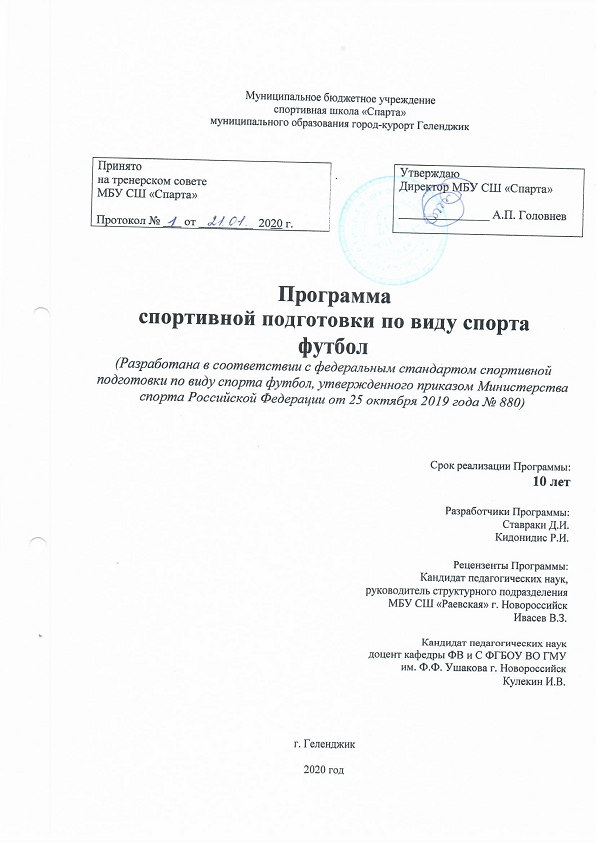 